МазмунуМаалыматтык маалымдама…………………………………………………….. 2Билим берүү мекемесинин ресурстук базасы……………………… 3Окуу кабинеттери …………………………………………………… 3Окуу китептери ……………………………………………………… 3Коомдук бирикмелер жана коомдук фонддор жонундо маалымат....... 4№50 орто мектебинин педагогикалык кадрынын сандык жана сапаттык курамы......................................................................................................... 5Маалыматтык-методикалык материалдарды (окуу китеби, колдонмолор) иштеп чыккандар........................................................ 10Шаардык БББ метод советтин мүчөлөрү..........................................  11Сыйлыктар ................................................................................................  11Окуу тарбия иштеринин уюштурулушу, 2019-2020-окуу жылынын отчету..........................................................................................................  12Окуу процессинин уюштурулушу ..................................................... 12Окуучулардын кыймылы жана контингентти..................................  13Үйдө окутууну уюштуруу..................................................................  14Акыркы үч жыл ичиндеги билим деңгээлин салыштыруу.............  14Жыйынтыктоочу мамлекеттик аттестация........................................ 20ЖРТнын жыйынтыгы...........................................................................БББ тарабынан алынган билим сапатын аныктоочу текшерүү иштердин анализи................................................................................ 22Илимий усулдук иштердин анализи......................................................... 28Тарбия иштеринин анализи....................................................................... 70Мектептин соц.педагогунун анализи....................................................... 89Мектептин психологунун анализи .......................................................... 94Мектептин китепкана башчысынын анализи......................................... 98Маалыматтык маалымат №50 орто мектеби жөнүндө маалыматБилим берүү мекемесинин ресурстук базасы1.1 Окуу кабинеттерин жабдылышы Окуу китептери Коомдук бирикмелер жана коомдук фонддор жөнүндө маалымат№50 орто мектебинин педагогикалык кадрынын сандык жана сапаттык курамы2020-2021-окуу жылында №50 орто мектебинде жалпы педагогикалык коллективдин саны 73 мугалим эмгектенет анын ичинен                                         13-мугалим пенсия жашында,                                                                                           5-жылга чейинки стажы-15 мугалим5-10-жылга чейинкилер-10 мугалим15-25-жылга чейинкилер-19 мугалим25-жылдан жогору-29 мугалим эмгектенет, алардын ичинен 13 мугалим билим берүүнүн отличниги, МОиН КР жана мэриянын грамотасы менен 31 мугалим сыйланган 2020-2021-окуу жылында 4 мугалим жумушка кабыл алынды.Абдыкарова А.А-орус тили жана адабияты мугалими (жаш мугалим)Мамытова А.К-кыргыз тили жана адабияты мугалими (тажрыйбалуу)Тынайбек к Н-чет тил мугалими (тажрыйбалуу)Осмонов А.С-организатор (тажрыйбалуу)2020-2021-окуу жылында тажрыйбалуу мугалимдер менен тынымсыз иш жүргүзүп турду, педагогикалык кенешмелерде тажрыйбалуу мугалимдер жана жаш мугалимдер арасында тажрыйба алмашуу максатында, аралыктан окутууга байланыштуу платформаларды колдонуу боюнча мастер класстарды, докладдарды окуп турушту. Андан тышкары жаш мугалимдерден улуу муундагы мугалимдерге насаатчылар дайындалып компьютер жана ар кандай платформалар ж.б менен иштөөнү үйрөтүштүЖаш мугалимдерге насаатчы мугалимдер бекитилип берилген. Жаш мугалимдерге насаатчылар, ШМО жетекчилери жана завучтар тынымсыз методикалык жардамдарды көрсөтүп турушту жана мектеп психолгу балдар менен иш алып баруунун, балдарга туура мамиле жасоонун методдору менен болушуп турду.№50 орто мектебинде иштеген пед.коллективдин сандык жана сапаттык курамы  Маалыматтык методикалык материалдарды (окуу китеби, колдонмолор) иштеп чыккандарОрус тили жана адабияты мугалими Мусаева Чинара Мусаевна кыргыз тилинде окутулган мектепте үчүн түзүлгөн орус тили китебинин жана окуучулар үчүн кошумча колдонмо дептердин түзүлүшүнө салым кошокон авторлордун бири болуп эсептелинетМусаева Ч.М кыргыз тилинде окутулган 10-11-класстар үчүн “Шаг к успешному общению”-2007 жыл чыгарылган окуу пособиясына рецензент болгон. 2013-жылдан 2016-жылга чейин КР Билим берүү жана илим министрлигинин Улуттук тестирлөө борборунун өзгөчө үлгүдөгү аттестат алууга катышкан окуучулар үчүн тесттик тапшырмаларынын түзүүчүсү болгон. Шаардык БББ метод советтин мүчөлөрү Сыйлыктар. Биздин сыймыктар 5 Окуу тарбия иштери боюнча 2020-2021-окуу жылында аткарылган иштеринин анализи    2020-2021-окуу жылында 2019-2020-окуу жылындагы иштерди анализдөөнүн негизинде төмөндөгүдөй тапшырмалар аныкталган:- Окуучулардын билим сапатын жогорулатуу үчүн заманбап технологияларды колдонуп, сабакты ѳтүүнүн сапатын жогорулатуу.-аралыктан окутууну уюштуруунун сапатын жакшыртуу үчүн ар кандай платформалар менен таанышуу жана колдонуу;-электрондук журнал, электрондук күндөлүктү колдонууну ишке ашыруу-окуучулардын билим алууга, өзүн өзү өнүктүрүүгө болгон муктаждыктарын калыптандыруу;  -мугалимдердин чыгармачылык жөндөмүн өстүрүү боюнча иш алып баруу;-билим берүү процессинин үзгүлтүксүздүгүнө байкоо жүргүзүү-педагогдор кесиптик билимин ѳстүрүү боюнча курстардан ѳтүү жана ѳз билимин ѳркүндѳтүү темасынын үстүндѳ иштѳѳ күчѳтүлсүн.-Мотивациясы начар окуучулар менен сабакта ар түрдүү деңгээлдеги  тапшырмаларды берүү менен иштѳѳ, кошумча сабактарды уюштуруу жана класс жетекчи, ата-энелер менен тыгыз байланышта болуу.-Кесиптик компетенттүүлүктү жогорулатуу боюнча дайыма иштѳѳ.-Тажрыйбалуу педагогдордун иш тажрыйбасын жайылтууну күчѳтүү.-Ѳз ара сабактарга катышууну күчѳтүү.-Сабактарда жаңы технологияларды колдонуу менен окуучулардын чыгармачылыгын ѳстүрүү жана билим сапатын жогорулатуу.-Олимпиадага жогорку денгээлде даярдануу сунушталат.Окуу процессинин уюштурулушу№ 50 жалпы билим берүү  орто мектебинин 2020-2021 – окуу жылына карата окуу планы  Кыргыз Республикасынын Билим берүү жана илим министрлигинин 2020-жылдын 18-июнундагы №475/1 буйругу менен бекитилген жалпы билим берүүчү уюмдарынын Базистик окуу планынын негизинде кабыл алынды.1-класска кабыл алуу ата-энелердин же алардын каалоосу боюнча 7 жаштан кабыл алынат. Базистик окуу планы (1-4-класстар) баштапкы жалпы билим берүү негизги жалпы билим берүү программаларын ѳздѳштүрүү 4-жылдык ченемдик мѳѳнѳткѳ эсептелген. Чет тилди окутуу 3-класстан баштап жүргүзүлүт. “Адеп”, “Мекен таануу”, “Турмуш тиричилик коопсуздуктун негиздери” предмети 1-4-класстарда окутулуп, окуучуларга башка элдердин руханий маданиятын жана курчап турган дүйнѳ менен тааныштырат. II баскычтагы Базистик окуу планы (5-9-класстар) негизги жалпы билим берүүнүн негизги жалпы билим берүү программаларын (предметтерди) ѳздѳштүрүү 5 жылдык ченемдик мѳѳнѳткѳ эсептелген. III баскычтагы Базистик окуу планы (10-11-класстар) жалпы билим берүүнүн негизги жалпы билим берүү программаларын (предметтерди) ѳздѳштүрүү 2 жылдык ченемдик мѳѳнѳткѳ эсептелген.2020-2021-окуу жылынын Базистик окуу планына ылайык 5-8-класстарга мектеп компонентине 1 саат бѳлүнүп берилген. №1 (28.08.2020ж) педагогикалык кенешменин чечиминин негизинде 5-класстардын мектеп компоненти математика предметине берилди. 8-класстардын мектеп компоненти физика предметине берилди. Мектеп компонентинин сааттары физика, математика предметтерине берилишинин себеби жогорудагы класстардын предметке бѳлүнгѳн сааттарынын аз болушуна байланыштуу. Мектепте окутуу 3 сменада жүргүзүлѳт. 1, 4, 5, 9-10-11-класстар                    1 сменада, 2, 3, 4, 6, 7, 8-класстар 2 сменада окушат. 3 сменада 3Д, 3Б, 4Д класстар окушат. Сабактардын окуу мѳѳнѳтү 45 минутадан 5минута тыныгуу, 3сабактан кийин 10мин тынуу берилет. Окуучулардын кыймылы жана контингенттиОкуучулардын кыймылын акыркы 3 жылдагы окуу жылы менен салыштырууАкыркы 3-жылдагы окуучулардын кыймылын салыштырып караганда жылдан жылга өсүү болуп жаткандыгын байкоого болот, 2019-2020-окуу жылына салыштырып караганда 68 окуучуга көбөйгөн. Окуучулардын кыймылын салыштырып караганда келген окуучулардын санына караганда кеткен окуучуларын саны көбүрөөк көрсөткүчкө ээ  Баскычтар боюнча бөлүп караганда окуучулардын саны өсүү тартиби боюнча кетип жаткандыгын салыштырып кароого болот. 2019-2020-окуу жылы менен 2020-2021-окуу жылын салыштырып караганда 1-4-класстарда 21 окуучуга, 5-9-класстарда 6 окуучуга азайган, 10-11-класста 55 окуучуга көбөйгөнүн байкоого болот. Кыргыз тилинде окутулган класстардын саныОрус тилинде окутулган класстардын жана окуучулардын саны5.3 Үйдѳ окууну уюштуруу2020-2021-окуу жылынын ноябрь айынан тартып 4 Б-классынын окуучусуна үйгѳ барып окутуу уюштурулган.                                                                           Базистик окуу планы Билим берүү башкармалыгы тарабы менен макулдашылып бекитилген. Базистик окуу планынын негизинде жумасына төмөндөгүдөй жүктөм менен окутулду.үйгө барып окутууга төмөндөгү мугалимдер тартылган: кл.жетекчиси Исмаилова С.С, орус тил мугалими-Мусаева Ч.М, чет тил мугалими-Жолдошова Ж.ЖМугалимдердин жана окуучунун убактыларын эске алуу менен сабактардын жүгүртмөсү түзүлүп бекитилип берилди. Сабактын жүгүртмөсүнүн негизинде мугалимдер үйүнө барып сабак өтүштү.       Батыров Н 2020-2021-окуу жылында 8 предметтен үйгө барып окутуунун негизинде кыргыз тили, математика, орус тил, чет тили, ТТКН, көркөм өнөр, мекен таануу, адеп сабактарынан чейрек чыгарылып, №7 педагогикалык кенешменин чечиминин негизинде класстан класска көчүрүлдү. Окуучулардын акыргы 3 жылдагы билим деӊгээли жана жетишкендиктери  2020-2021-окуу жылында башталгыч класстардагы билим берүүнүн жүргүзүлүшү2020-2021-окуу жылында башталгыч класстарда сабактарды окутууну анализдөө мектептин ички көзөмөлүнүн планына ылайык жүргүзулдү.  Жыл ичинде ар бир окуу чейрегинин аягында тест түрүндө орус тилин, кыргыз тили, окуу, математика сабактарынан милдеттүү окуу натыйжаларына калыптануу деӊгээлине мониторинг жүргүзүлдү.усулдук бирикменин жыйынында тесттер боюнча деталдуу анализ жүргүзүлүп, окуучулардын жетиштү деӊгээлде өздоштүрө элек темаларды аныктоого, кыйла күчтүү өздөштүрүү үчүн зарыл болгон иштин формаларын жана ыкмаларын аныктоого мүмкүнчүлүк түзүлдү, мугалимдердин көнүлун жумуштун коррекциялык багытына буруу сунушталды. 2020-2021-окуу жылынын жыйынтыгы боюнча 1-4-класстын окучулары аттестациядан өтүп, анда 653 адам окуйт, 2-4-класстагы 465 окуучунун 463 окуучу жетише алышат, жетишүүсү 98%. Ошол эле учурда билим сапаты 46%ти түздү. Алардын ичинен 48и чейректи «эӊ жакшы», 141и «жакшы» жана «эӊ жакшы» менен аякташты.№7 педагогикалык кеӊешменин чечиминин негизинде 3 Г классынын окуучусу Абдыбекова Нагима, 4 В-классынын окуучусу             Рахманбердиев Санжар сабакка катышпай койгондугуна байланыштуу кайра кайталоо курсуна калтырылды.                                      Баардык 1-класстын окуучулары билим берүү программаларын толугу менен өздөштүрүштү.Окуу программасы башталгыч класстарда баардык сабактар боюнча толук аткарылды. Текшерүү иштердин саны жана сапаты нормага туура келет.2020-2021-окуу жылында дифференциалдаштырылган мамилени эске алуу жетишпеген окуучуларга түрткү берүүчү кошумча сабактарды өткөрүшкөндүгүн баса белгилеп кетүүгө болот 2020-2021-окуу жылында ортоӊку баскычтагы класстарга билим берүүнүн жүргүзүлүшү    2020-2021-окуу жылында класстарда сабактарды окутууну анализдөө мектептин ички көзөмөлүнүн планына ылайык жүргүзулдү.  Окуу жылынын башында 5-9-класстардан математика, кыргыз тили, орус тили сабактарынан баштапкы билим сапатын аныктоочу текшерүү иштери алында.2020-2021-окуу жылынын жыйынтыгы боюнча 5-9-класстын окуучулары аттестациядан өтүп, анда 655 окуучу окуйт, 5-9-класстагы 655 окуучунун 654 окуучусу сабактардан жетише алды, жетишүүсү 99%, 1 окуучусу сабактардан жетише албай аттестациялаган жок. Билим сапаты 36%ти түздү.Алардын ичинен 36сы чейректи «эӊ жакшы», 188 окуучу «жакшы» жана «эӊ жакшы» деген баа менен аякташты.                                                                                        №7 педагогикалык кеӊешменин чечиминин негизинде 7 Б классынын окуучусу Айдаралиева Мээркан кайра кайталоо курсуна калтырылды.                                      Окуу программасы класстарда баардык сабактар боюнча толук аткарылды. Текшерүү иштердин, лабораториялык, практикалык иштердин саны жана сапаты нормага туура келет.9-класстын окуучуларынын ичинен 5 окуучу окууда баардык сабактарынан                  “эӊ жакшы” деген жетишкендикти көрсөткөндүгүнө байланыштуу, өзгөчө үлгүдөгү күбөлүккө көрсөтүлдү.2020-2021-окуу жылында жогорку баскычтагы класстарга билим берүүнүн жүргүзүлүшү    2020-2021-окуу жылында жогорку класстарда сабактарды окутууну анализдөө мектептин ички көзөмөлүнүн планына ылайык жүргүзулдү.  Окуу жылынын башында 10-11-класстардан математика, кыргыз тили, орус тили сабактарынан баштапкы билим сапатын аныктоочу текшерүү иштери алында.2020-2021-окуу жылынын жыйынтыгы боюнча 10-11-класстын окуучулары аттестациядан өтүп, анда 133 окуучу окуйт, 10-11--класстагы 133 окуучунун 133 окуучусу сабактардан жетише алды, жетишүүсү 100%. Билим сапаты 27%ти түздү.Алардын ичинен 4 тү чейректи «эӊ жакшы», 32 окуучу «жакшы» жана «эӊ жакшы» деген баа менен аякташты.                                                                                               Окуу программасы жогорку класстарда баардык сабактар боюнча толук аткарылды. Текшерүү иштердин, лабораториялык, практикалык иштердин саны жана сапаты нормага туура келет.2020-2021-окуу жылында класстар боюнча билим сапатын диаграммасы:Баскычтар боюнча акыркы 3 жылдын билим сапатыМектеп боюнча акыркы 3 жылдын билим сапатын салыштыргандаАкыркы окуу жылдарын салыштырып караганда билим сапаты  былтыркы окуу жылындай болгон билим сапаты төмөндөгөн да, жогорулаган дагы эмес, себебин аныктаган учурда аралыктан окутуу себеп болгон. Баскычтар боюнча 1-4-класстарда былтыркы окуу жылына салыштырып караганда 2% ке төмөндөгөн, жетишүүсү 2% ке түшкөн себеби 4Б-класстан Рахманбердиев С, 3Г-класстан Абдыбекова Н ден соолугуна байланыштуу сабакты көп калтыргандыгы үчүн аттестацияланган жок. 5-9-класста билим сапаты 1% ке жогорулаган, жетишүүсү 7 Б класста 1окуучу аттестацияланбагандыгына байланыштуу 1% ке түшкөн, 10-11-класста 2% ке төмөндөгөндүгун көрүүгө болот, себебин аныктаганда аралыктан окутуу себеп болгон.2020-2021-окуу жылында 3 окуучу Айдаралиева Мээркан-7Б класс, Рахманбердиев Санжар-4В класс, 3 Г классынын окуучусу               Абдыбекова Нагима предметтерди өздөштүрө албагандыгына байланыштуу кайталоо курсуна ордуна калтырылды. Жалпы көрсөткүч боюнча анализ жүргүзгөндө былтыркы окуу жылына салыштырмалуу өсүү болбогондугу аныкталды. Билим сапатынын төмөндөгөндүгүнө анализ жүргүзүп караганда эпидемиологиялык кырдаалга байланыштуу “аралыктан окутуу” себеп болгондугу аныкталды. Көпчүлүк окуучулардын аралыктан окутуу учурунда билим денгээли төмөндөп кеткен, анын себеби ата-эне тарабынан көзөмөлдүн жоктугу, техника жана каражаттардын жетишсиздиги себеп болгондугу аныкталды.Аралыктан окутуу учурунда мектеп администрациясы тарабынан түшүндүрүү иштери, жекече сүйлөшүү жүргүзүлдү, кыйынчылык жаралган үй бүлөөлөр менен психолог жана соц.педагогдор иш алып барышты жана ар кандай жардамдарды көрсөтүшү. 5.5 Жыйынтыктоочу мамлекеттик аттестацияны уюштуруу2020-2021-окуу жылында №7 31-май 2020-жылдагы педагогикалык кенешменин чечиминин негизинде: 11А-класста 36 окуучу, 11Б-класста 26-окуучу, 9 А-класста 31 окуучу, 9 Б-класста 30-окуучу, 9 В-класста 42-окуучуга ЖМАга кириүүгө уруксаат берилди.                                             ЖМА уюштуруу 2019-2020-окуу жылында кырдаалга байланыштуу түзүлгөн убактылуу жобонун (КР Билим берүү жана илим министрлигинин 2020-жылдын 11-майындагы №361/1 буйругуна тиркеме) негизинде жүргүзүү буйругуна (Бишкек шаарынын мэриясынын Билим берүү башкармалыгынын Буйрук №133 19.04.2021ж) таянып №50 орто мектепте (Буйрук №70 20.04.2021ж) ЖМА өткөрүү буйругу чыгарылып, ошол буйрукка баш ийүү менен графиктер түзүлүп бекитилди. График боюнча төмөндөгү көрсөтүлгөн күндөрдө предметтер боюнча ЖМА өткөрүлдү:9-класстын негизги жалпы билим берүү программалары боюнча:2-июнда Математика сабагынан4-июнда Кыргыз тили жана адабиятынан (кыргыз тилинде жүргүзүлгөн класстарда)7-июнда Орус тили жана адабиятынан (орус тилинде жүргүзүлгөн класстарда)7-июнда Кыргыз тилинен (орус тилинде жүргүзүлгөн класстарда)               Орус тилинен (кыргыз тилинде жүргүзүлгөн класстарда)10-июнда Кыргызстан тарыхынан11-класстын бүтүрүүчүлөрү жалпы орто билим берүү программалары боюнча:2-июнда Кыргыз тили жана адабиятынан (кыргыз тилинде жүргүзүлгөн класстарда)                Орус тили жана адабиятынан (орус тилинде жүргүзүлгөн класстарда)4-июнда Алгебра жана анализдин башталыны (кыргыз, орус тилинде жүргүзулгөн мектептер үчүн)7-июнда Кыргызстан тарыхынан10-июнда Кыргыз тилинен (орус тилинде жүргүзүлгөн класстарда)                  Орус тилинен (кыргыз тилинде жүргүзүлгөн класстарда)	         ЖМА баасы ЖМАнын комиссияларынын чечиминин негизинде протокол түзүлүп ар предметтен төрт чейректин бааларынын эске алуу  жана текшерүү иштердин жыйынтыгынын негизинде орточо баллды эсептеп чыгарып, ошол баллдын негизинде окуучулардын  жыйынтыктоочу мамлекеттик экзамендеринин баасы коюлду жана жыйынтыгы төмөндөгүдөй көрсөткүчтү көрсөттүштү:9-класстын окуучуларынын ЖМАда алган бааларынын                 жыйынтыгы:11-класстын окуучуларынын ЖМАда алган бааларынын жыйынтыгы:ЖРТнын жыйынтыгы жана ЖРТнын акыркы 3 жылдагы мониторинги                                            Акыркы 3 жыл ичинде окуучулардын жалпы республикалык тестирлөөгө катышуусуНегизги тесттин жыйынтыгы боюнча 3 жыдын салыштырмалуу мониторинги5.6 БББ тарабынан алынган билим сапатын аныктоочу текшерүү иштердин жыйынтыгыФизика сабагынан алынган билим сапатын аныктоочу текшерүү иштин жыйынтыгы (кыргыз тилинде окутулган класстар)14.04.202115.10.2020Орус тили сабагынан алынган билим сапатын аныктоочу текшерүү иштин жыйынтыгы (кыргыз тилинде окутулган класстар)Орус тили сабагынан алынган билим сапатын аныктоочу текшерүү иштин жыйынтыгы (орус тилинде окутулган класстар)Тарых сабагынан алынган билим сапатын аныктоочу текшерүү иштин жыйынтыгы (кыргыз тилинде окутулган класстар)Тарых сабагынан алынган билим сапатын аныктоочу текшерүү иштин жыйынтыгы (орус тилинде окутулган класстар)География сабагынан алынган билим сапатын аныктоочу текшерүү иштин жыйынтыгы (кыргыз тилинде окутулган класстар)География сабагынан алынган билим сапатын аныктоочу текшерүү иштин жыйынтыгы (орус тилинде окутулган класстар)Алгебра сабагынан алынган билим сапатын аныктоочу текшерүү иштин жыйынтыгы (кыргыз тилинде окутулган класстар)Алгебра сабагынан алынган билим сапатын аныктоочу текшерүү иштин жыйынтыгы (орус тилинде окутулган класстар)Алгебра сабагынан алынган билим сапатын аныктоочу текшерүү иштин жыйынтыгы (кыргыз тилинде окутулган класстар)Алгебра сабагынан алынган билим сапатын аныктоочу текшерүү иштин жыйынтыгы (орус тилинде окутулган класстар)Алынган  текшерүү иштердин жыйынтыгы боюнча окуу-тарбия иштери боюнча директордун орун басары жана усулдук иштер боюнча директордун орун  басары тарабынан предметтик мугалимдерге чогулуш жасалып, кемчиликтер жана сунуштар айтылды. Усулдук бирикменин отурумунда окуучулар тарабынан кетирилген каталар талдалып анализ чыгарылды жана предметтик мугалимдерге кетирилген каталардын үсүнөн иштөө сунушталды.2020-2021-окуу жылында түзүлгөн пландын үстүнөн иш алып барылды. Планда көрсөтүлгөн убагы боюнча класстык журналдар, дептерлер жана окуучулардын күндөлүктөрү өз убагында текшерилди. Текшерүүнү жыйынтыгында көпчүлүк класстардын журналдары инструкциянын негизинде толтурулган, ошондой эле журналдарда бирдиктүү орфографиялык режим сакталган. Жумушчу дептерлери өз убагында текшерилип турат.2020-2021-окуу жылынын планына ылайк мектеп электрондук күндөлүк жана электрондук журналды колдонуу иш жүзүнө ашырылды.Жыйынтыктоо: Электрондук күндөлүк, электрондук журналды колдонуу активдүү жүргүзүлүүдөСабактарда мугалимдер сабактын ар түрдүү формаларын жана усулдарын колдонуп билимдин сапатын жогорулатуунун үстүндѳ иштеп жатышатОкутууда жана тарбиялоодо заманбап педагогикалык технологияларды колдонушуудаМотивациясы жогору жана тѳмѳн болгон окуучулар менен иштѳѳдѳ ар түрдүү формадагы сабактарды, усулдарды колдонулуудаПедагогдор кесиптик билимин ѳстүрүү боюнча курстан ѳтүшүүдѳ жана ѳз билимин ѳркүндѳтүүнүн үстүндѳ иштеп жатышат.Тажрыйма алмашуу менен ийгиликке жетишүүгѳ шарт түзүлгѳнМектепте 3-11-класска чейин окуучулар предметтер боюнча олимпиада жүргүзүлуп, райондук шаарга чейин олимпиадага катышуудаЖаш жана жаңы келген мугалимдер менен түзүлгѳн иш план боюнча иш алып барылат.Тажрыйбалуу мугалимдердин тобу түзүлгѳн жана алар иш план боюнча иш алып барышты.Сунуштар:Мугалимдердин чыгармачыл потенциалын ишке ашыруу үчүн шарттарды түзүү, мугалимдердин демилгесин колдоо жана дем берүү.Билим берүүпроцессинде ден-соолукту сактоочу, маалыматтык компьютердик технологияларды жигердүү колдонуу.Заманбап инновациялык психологиялык-педагогикалык билим берүү тутумдарын изилдөөнү жана колдонууну улантуу.Окуучулардын билим сапатын жогорулатуу үчүн заманбап технологияларды колдонуп, сабакты ѳтүүнүн сапатын жогорулатуу.Педагогдор кесиптик билимин ѳстүрүү боюнча курстардан ѳтүү жаа ѳз билимин ѳркүндѳтүү темасынын үстүндѳ иштѳѳ күчѳтүлсүн.Мотивациясы жогору болгон окуучулар менен класстан тышкаркы иштерди кѳп-кѳп ѳткѳрүлсүн.Мотивациясы начар окуучулар менен сабакта ар түрдүү деңгээлдеги  тапшырмаларды берүү менен иштѳѳ, кошумча сабактарды уюштуруу жана класс жетекчи, ата-энелер менен тыгыз байланышта болуу.Кесиптик компетенттүүлүктү жогорулатуу боюнча дайыма иштѳѳ.Тажрыйбалуу педагогдордун иш тажрыйбасын жайылтуунун күчѳтүү.Ѳз ара сабактарга катышууну күчѳтүү.Сабактарда жаңы технологияларды колдонуу менен окуучулардын чыгармачылыгын ѳстүрүү жана билим сапатын жогорулатуу.Олимпиадага догорку денгээлде даярдануу сунушталат.Бишкек шаарындагы № 50 орто мектебинин усулдук иштер боюнча 2020-2021 –окуу жылында аткарган иш чаралардын отчету    Бишкек шаарындагы №50 орто мектеби 2020-2021-окуу жылына карата жаңы усулдук тема кабыл алды. Ал усулдук тема 4-жылга пландаштырылган.      Тема: «Инновациялык техналогиялардын натыйжалуулугу, алардын билим сапатына жана окуучулардын инсандык өнүгүү деңгээлине тийгизген таасири».                                                                                                            Максаты:                                                                                                                                 1.Билим берүү программаларын жана 2020-2024-окуу жылдарына алынган өнүгүү программасын аткаруу.                                                                                            2.УБ иштерин жаны педагогикалык багыттар менен иштөөгө багыттоо.                       3.Жаңы программаларды жана усулдук окутуу документтерин иштеп чыгууга усулдук жардам берүү.                                                                                                         4.Билим берүү жана тарбиялоо техналогияларын өндүрүмдүү колдонууну ишке ашыруу.                                                                                                                         5.Педагогикалык коллективдин чыгармачылыктарын жогорулатуу үчүн жаңы иш аракеттерине, проекти менен иштөөсүнө, илимий изилдөөчүлүк иштерине усулдук колдоо көрсөтүү.                                                                                                     6.Педагогикалык кадрларды аттестациялоону уюштуруу жана жардам берүү.             7.Алдынкы педагогикалык тажырыйбаларды таап чыгуу, тажырыйба алмашуу жана жайылтуу.                                                                                                                     8.Мамлекеттик, коомдук уюмдар менен, башка окуу жайлары менен, колледж жана лицейлер менен чыгармачылыктар менен ж.б иштер боюнча байланыш түзүп, аны бекемдөө.  Усулдук иштердин максатына жана милдетине ылайык төмөндөгү багыттар боюнча иш алып барылат:                                                                                                *Усулдук –маалыматтык                                                                                                            *Педагогикалык кадрлар менен иштөө                                                                                 *Илимий –изилдөө, инновациялык педагогикалык техникалар                                        *Таланттуу балдар менен иш алып баруу                                                                          *Диагностика жана мониторинг                                                                                          Усулдук иштердин формасы:                                                                                                *Педагогикалык кадрлар менен иш алып баруу.                                                               *Педагогдордун кесиптик билимин өркүндөтүү.                                                               *Педагогикалык совет.                                                                                                          *Усулдук совет                                                                                                                      *УБ иштери.                                                                                                                        *Предметтик жумалыктар.                                                                                                    *Ачык сабактар.                                                                                                                     *Класстан тышкаркы иштер, көргөзмөлөр.                                                                         * Тажырыйбалуу мугалимдердин иш тажырыйбаларын жайылтуу. Чебер-класс.                                                                                                                                       *Жаш мугалимдердин мектеби.                                                                                           *Усулдук семинар.                                                                                                                *Таланттуу балдар менен иш алып баруу.                                                                         *Жетишпеген окуучулар менен иш алып баруу.                                                               Мына ушул усулдук иштерди уюштуруунун формаларынын жардамы менен билим берүү программаларын, окуу пландарын, педагогикалык жана маалыматтык-коммуникациялык техналогияларды колдонуунун натыйжасында ишке ашырылат.                                                                                          №50 орто мектебинде 73 педагогикалык кадрлар иштейт.Анын ичинен 16 педагог КР элге билим берүүсүнүн мыктысы, 6 педагог жаш мугалимдерди түзөт .          Усулдук совет 7 кишиден турат.Сардарбекова.А.К-метептин директору,УС төрайымы,                                                    Орозова.К.М-УИБ директордун орун басары,УС мүчөсү,                                                     Мукамбеткалый к Н-ОТИБ директордун орун басары,УС мүчөсү,                                Мамадиева.Ж.Э-ОТИБ директордун орун басары,УС мүчөсү,                                       Батырканова.М.С-башталгыч классынын мугалими ,УС мүчөсү,                                   Каратаева.Н.Ж-мамлекеттик тил мугалими,УС мүчөсү,                                  Садыкова .Н.К-тарых мугалими, УС мүчөсү,                                          УС кеңешмелеринин 2020-2021-окуу жылына карата темалары  1. 2019-2020-окуу жылындагы усулдук иш чараларынын анализи, 2020-20201-окуу жылы үчүн усулдук иштерди, УБ иш планын пландоо, окуу программалары жана ийримдердин программаларын карап чыгуу,усулдук теманы тандоо ТКП бекитүү, 1,5.10 класстардын көндүмдөрүн текшерүү боюнча группа түзүү.                                                                                                            2.1-чейректин жыйынтыгы, программалардын аткарылышы, олимпиаданы уюштуруу, 9-11-класстарды аттестациялоого даярдык, «Башталгыч класстарды жаны техналогия менен окутуу» (доклад).                                     3.1-ж.ж жыйынтыгы, программанын аткарылышы, олимпиаданын жыйынтыгы, таланттуу балдар менен иш алып баруу, «Математика, орус тили жана адабияты сабактарында заманбап техналогияларды колдонуу».             4.2-чейректин жыйынтыгы, программанын аткарылышы, экзаменге даярдануу жана экзаменди өткөрүү боюнча инструкция өткөрүү,» Текшерүү жана баалоо процессиндеги жетишкендиктер, билим сапатын жакшыртуунун негизги фактору».                                                                                                                 5.2-ж.ж жыйынтыгы, программанын аткарылышы, «тарых сабагында стандарттык эмес усулду колдонуп окутуу” (доклад), жылдык отчет.            Биздин №50 орто мектебде 8 УБ иштейт.                                                                            *Башталгыч кыргыз класстарынын мугалимдеринин УБ.                                                 *Башталгыч орус класстарынын мугалимдеринин УБ.                                                    *Кыргыз тили жана адабияты мугалимдеринин УБ.                                                         *Орус тили жана адабияты мугалидеринин УБ.                                                                 *Англис тили мугалимдеринин УБ.                                                                                    *Так илимдердин мугалимдеринин УБ.                                                                              *Табигый илимдердин мугалимдеринин УБ.                                                                     *Гуманитардык илимдердин мугалимдеринин УБ.                                                            *Класс жетекчилердин УБ.                                                                                                   Усулдук бирикмелердин жумалыгын өткөрүүнүн графиги.                                             *Жыл бою –класс жетекчилер УБ,                                                                                             *октябрь –башталгыч класстар мугалимдеринин УБ,                                                       *ноябрь – орус тили жана адабияты мугалимдеринин УБ,                                               *декабрь-так илимдердин мугалимдеринин УБ,                                                                *январь –гуманитардык илимдер УБ,                                                                                  *февраль-кыргыз тили жана адабияты мугалимдеринин УБ                                            *март-табигый илимдердин мугалимдеринин УБ,                                                             *апрель- жаш мугалидердин жумалыгы.УБ милдттерин мугалимдердин иш тажырыйбаларын өркүндөтүүгө   жардам берүү. Ал үчүн ар бир УБ жылдык планы бар, ал пландар усулдук темага жана максатына ылайыкташтырылып түзүлгөн.УБ кенешмелеринде билим саптын, жөндөмдүүлүтөтөрүн өстүрүү, жаңы маалымат –коммуникациялык техналогияларын сабакта колдонуу жөнүндө, окуучулардын ден соолугун сактоо жөнүндө, текшерүү иштерин, тапшырмаларын карап чыгуу, экзамендик жана усулдук материалдар жөнүндө каралат. Окуучуларды окутууда жана тарбиялоодо, предмет боюнча класстан тышкаркы иштер чоң рол ойнойт.                                                                                                                              2020-2021-окуу жылында №50 орто мектебинде 46 класс комплектиси ачылган. Ал класстарга төмөндөгү мугалимдер класс жетекчи болуп дайындалып, ал класстарга кабинеттер бекитилген.                                                          1-А       класстын     класс жетекчиси      Мамбетакунова.С.А        8 –каб.                                                 1-Б        класстын     класс жетекчиси      Жусубакунова.Ж             9-каб.                                          1-В       класстын      класс жетекчиси      Турдумамбетова.Р.Б        19-каб.                                       1-Г        класстын     класс жетекчиси       Сейдакматова Т.Ж          3-каб                                       1-Д       класстын     класс жетекчиси        Кожогулова.А.О              2-каб.                                       2-А      класстын      класс   жетекчиси      Самамбаева.К.К.              9-каб.                                      2-Б      класстын      класс жетекчиси        Кутманалиева.Б               10-каб.                             2-В      класстын     класс жетекчиси        Тыналиева.А                     10-каб.                        2-Г      класстын      класс жетекчиси        Байызбекова.А.А             4-каб.                         2-Д      класстын     класс жетекчиси        Оморова.П                         1-каб.                         2-Е      класстын     класс жетекчиси        Кожогулова.А.О                2-каб.                        3-А      класстын     класс жетекчиси         Мамбетакунова. С.А         8-каб.                       3-Б       класстын     класс жетекчиси         Турдумамбетова.РБ          19-каб.                      3-В      класстын     класс жетекчиси         Токбаева.З                          10-каб.                    3-Г      класстын     класс жетекчиси          Байызбекова.А.А              4-каб.                       3-Д     класстын     класс   жетекчиси          Хайрзаманова.Г               1-каб.                      4-А     класстын класс      жетекчиси           Батырканова.М.С             7-каб.                    4-Б     класстын класс     жетекчиси            Исмаилова.С.С                 8-каб.                     4-В     класстын класс     жетекчиси            Кадыралиева.Ж.Н            7-каб.                    4-Г      класстын класс    жетекчиси            Сейдакматова.Т.Ж            3-каб.                   4-Д    класстын класс     жетекчиси             Оморова.П                         1-каб.                    5-А    класстын класс    жетекчиси              Татыбекова.Ж.М               22-каб.                  5-Б    класстын класс   жетекчиси              Каратаева.Н.Ж                  29-каб.                  5-В    класстын класс    жетекчиси              Бабаева.М.З                       12-каб.                  5-Г    класстын класс    жетекчиси              Сейдакматова Т.Ж            20-каб                  6-А    класстын класс    жетекчиси             Абдрайимова.К.                 24-каб.                6-Б    класстын класс    жетекчиси              Сейталиева.Н.Ж                   17-каб                6-В    класстын класс   жетекчиси              Жолдошева.Ж.Ж                 26-каб                6-Г     класстын класс жетекчиси                 Бабаева.М.З                          15-каб.               6-Д     класстын класс   жетекчиси             Токтоналиева.С.К                16-каб                 7-А    класстын класс жетекчиси                 Жунушалиева.Ш.А             23-каб.                 7-Б     класстын класс жетекчиси              Мукамбеткалый к Н            25-каб               7-В     класстын класс жетекчиси              Борсокеева.Ж.Б                    11-каб.              7-Г    класстын класс    жетекчиси             Джумалиева.А.К                   18-каб.               8-А   класстын класс жетекчиси                Болотбекова.М.Б                   20-каб.             8-Б    класстын   класс жетекчиси               Жумкгулова.Н.А                   27-каб             8-В    класстын класс жетекчиси               Абдрайимова.К                      24-каб             8-Г    класстын  класс   жетекчиси               Мамадиева.Ж.Э                     12-каб.             9-А   класстын   класс   жетекчиси               Садыкова.Н.К                        14-каб             9-Б    класстын класс жетекчиси                 Жумагулова.Н.А                   27-каб              9-В    класстын  класс  жетекчиси                Абдрасулова.А.А                  11-каб.               10-А класстын  класс жетекчиси                 Каратаева.Н.Ж                      29-каб.                10-Б   класстын класс жетекчиси                 Жумкова.С.Т                         25-каб             11-А   класстын  класс  жетекчиси                Рыскелдиева.Н                      14-каб           11-Б    класстын  класс  жетекчиси                Жолдошева.Ж.Ж                  26-каб     Кыргыз башталгыч класстарынын УБ 10 мугалим иштейт. Бардык мугалимдер тажырыйбалуу мугалимдер болуп саналат.                                                  Усулдук темсы: «Санарип билим берүү –жаш муундардын өнүгүүсүнө жол ачат»                                                                                                                      Максаты: Окуу процессин усулдук жаны педагогикалык техналогиялар менен камсыздап, үзүлтүксүз педагогикалык чеберчиликти өстүрүү жана азыркы айлана-чөйрөгө калыптана алган адептүү инсанды калыптандыруу.          Милдеттери:                                                                                                        1.Окутууда заманбап санарип техналогияларды колдонуу менен окуучулардын билим сапатын өнүктүрүү, шыктандыруу жана чыгармачылык жөндөмдүүлүктөрүн өстүрүү.                                                                             2.Окуучулардын билимге болгон кызыгуусун арттыруу, алган билимдерин турмушта колдоно билүү жөндөмдүүлүктөрүн калыптандыруу.                   3.Билим берүү жана тарбиялоо техналогияларын өндүрүмдүү колдонууну ишке ашыруу.                                                                                                       4.Башталгыч класстын окуучуларын ар тараптуу өнүктүрүүдө кызматташтыктын мааниси.                                                                                5.Мугалимдин өз билимине өбөлгө түзүүсү, чеберчилик активдүүлүгүн өстүрүү, чыгармачылыктарын жогорулатуу менен жаңы иш аракеттеринин изденүүчүлүк, издөөчүлүк санарип ишмердүүлүктөрүн өнүктүрүү.            6.Аралыктан окутууда ар бир окуучуга өзүнүн жеке умтулуусуна мүмкүнчүлүк түзүү (дистанттык онлайн сабактар).                                        2020-2021- окуу жылында башталгыч кыргыз класстарынын УБ мугалимдери                   05.-16.08.2020.чейиин  өз алдынча квалификациясын жогрулатуу үчүн «МКТ(маалымат-коммуникациялык техналогия) КР мектептеринде” -деген темадагы онлайн курсунан өтүштү. Шарттуу белгилер, көрсөтмөлөрдүн жардамы менен курстун суроолоруна жооп берип, башынан аягына чейин үзгүлтүксүз өтүп, берген жооптор боюнча упай топтошуп, пайыздык (%) көрсөткүч менен жыйынтыгын чыгарышты жана мунун натыйжасында ишти кандай улантуу керектигин пландай алышты.                                                  11.08.2020.Гаспром Кыргызстан мектебинин дистанттык окутуу боюнча иш тажырыйбасы;                                                                                                        19-20.08.2020.2020-2021-окуужылында мамлекеттик билим берүү стандартына жана предметтик стандартка туура келген, “Аркус» басмаканасы тарабынан окуу китептери жана жумушчу дептери чыгарылган.Мына ушуга ылайык башталгыч класстарында усулдук семинарлар болду (авторлору М.И Моро жана С.И Волкова ) 1-4 класстар ,математика предмети боюнча онлайн семинар ,саат  12:30-16:30 чейин мугалимдер катышып түшүнүк алышты.                                               27.08.2020.ЖББМдеги Турмуш-тиричилик коопсуздугунун негиздери предмети боюнча башталгыч класстарда кошумча окутуу материалы жөнүнүндөгү вебинарга башталгыч класстардын мугалимдери катышып, түшүнүк алышты.                                                                                              Ошондой эле башталгыч мектептин август конференциясы 2020-2021-окуу жылындагы пандемия шартында, өлкөдөгү эпидемиологиялык абалды эске алуу мененаралыктан(дистанттык) формада, «Санарип билим берүү –жаш муундардын өнүгүүсүнө жол ачат»- деген темада 27-августа болуп өттү. Конференцияда 2019-2020-окуу жылында аткарган иштер слайд аркылуу көрсөтүлдү.Кыргыз билим берүү академиясынын президенти Токтомамбетов.А.Д «Санарип билим берүү- өлкөнү өнүктүрүүнүн жаны баскычы», “Башталгыч класстардын малекеттик билим берүү стандарты», базистик окуу планы, КТП  “Аралыктан билим берүүнүн тажырыйбалары», “Аралыктан билим берүүнү уюштуруунун  педагогикалык негиздери»(доклад), аралыктан окутуу мезгилинде ата-энелерге методикалык-психологиялык  жардам көрсөтүү боюнча атайын нускама ,2020-2021-окуу жылында пандемия шартында жалпы билим берүү уюмдарында окуу процессин уюштуруу боюнча нускамалар жана 01.11.2019-жылдан 31.10.2024-жылга чейин улануучу USAIDДИН «Окуу керемет» долбоору тууралуу маалыматтар берилди .                                                                        Жогруда алган маалыматтарга таянып, жаңы окуу жылына карата базистик окуу пландарын ишке ашыруу боюнча, окуу программалары каралып чыгып, өз убагында ТКП түзүлдү.Бардык кыргыз башталгыч класстары окуу китептери менен камсыз болушту.1-класстарынын окуу көндүмдөрүн калыптандыруу боюнча иш чараларды алып баруу алардын класс жетекчилирине жүктөлдү жана ал жөнүндө иш алып барылды.                                     2020-21-окуу жылы дагы аралыктан окутуу менен башталгандыктан былтыркыдан алган тажырыйбаларга таянып, ата-энелер ортосундагы байланышты бекемдешишти.2-3-4-класстарды аралыктан окутууда мугалимдер WhatsApp платформасы менен сабак өтүшсө, көпчүлүк мугалимдер ZOOM платформасынан сабак өтүштү.                                       Билим күнүнө карата «Сүйүктүү Кыргызстаным» -деген темада бардык башталгыч класстары класстык саат өткөрүштү.                                                                                           23-сентябрь КР нын Мамлекеттик тил күнүнө карата 2-В класста Тыналиева.А аралыктан « Кыргыз тилин сактайлы,барктайлы ,баалайлы” ,                                                                                                                          3-Б класста ТурдумамбетоваР.Б  «Кыргыз тилим –көөнөрбөс, өчпөс дилим» деген эң жогорку деңгээлде аралыктан Zoom платформасы боюнча кайтарым байланышты түзүшүп,класстык сааттарды өтүштү.                                                          1-октябрда Эл аралык карылар күнүнө карата «Карысы бардын, ырысы бар» деген темада видео роликтерди колдонуп, класстагы ата-энелерди жана мектептеги ардактуу мугалимдерди камтыган слайд менен класстык саатты өттү.                                                                                                                                         1-5-класстардын көндүмдөрун текшерүү боюнча класс жетекчилер жана ал боюнча түзүлгөн комиссия жигердүү иштешти.                                                  Октябрь айында «Башталгыч кыргыз класстарынын УБ» жумалыгы болуп өттү.Учурдагы өзгөчө кырдаалга байланыштуу өлкөдөгү эпидемологиялык абалды (пандемия) эске алуу менен аралыктан(дистанттык) окутуу менен ачык сабактар өткөрүлдү.                                                                          1.22.10.2020. Самамбаева.К.К 2-А класста   мекен таануудан                     « Күзүндөгү жандуу жана жансыз жаратылыш»- деген темада ;                                                             2.29.10.2020.Кутманалиева.Б.А 2-Б класста    тарбиялык саат «Канаттуулар күз мезгилде »- деген темада ;                                                                         3.28.10.2020.Тыналиева.А.А 2-В класста    тарбиялык саат                         « Короновирус деген эмне» -деген темада;                                                                               4.29.10.2020.Тыналиева.А.А 2-В класста    кыргыз тили (окуу) «Ит менен аюу»-  деген темада;                                                                                                    5.26.10.2020. Турдумамбетовна Р.Б 3-Б класста   кыргыз тили(окуу) « Жалал-Абад  шаары,Кыргызстандын Жалал-Абад областы.» -деген темада;                              6.19.10.2020 Токбаева.З.Т 3-В класста кыргыз тили «Бул эмне?» - деген темада;                                                                                                                          7.24.10.2020. Батырканова.М.С 4-А класста кыргыз тили(окуу)  «Сот болгон коен»- деген темада;                                                                                                    8.23.10.2020.Исмаилова.С.С 4-Б класста   мекен таануу «Жердин түзүлүшү»- деген темада ;                                                                                                     9.28.10.2020. Кадыралиева Ж.Н 4-В класста  мекен таануу  «Жаратылышты коргоо» -деген темада онлайн ачык сабак өтүштү.                                Бул аралыктан окутууда негизинен окуучулардын өз алдынча иштөөсүнө таянуу менен мугалимдер телекоммуникациялык каражаттарынын жардамы менен диалог жүргүзүшүп, бири-бири менен байланышта боло алышты. Учурда колдонулуп жаткан стандарттар аркылуу окуучулардын чыгармачылыгын өркүндөтүү, шыгы жана жөндөмүнө жараша ишмердиктин ыктарын көрсөтүү, жаңыча мамиле кылууну ишке ашыруу менен негизги компетенттүүлүктү активдүү пайдалануу, окуучулар жана ата-энелер менен педагогикалык иштерди жакшыртууну улантуу, кызматташуу аралыктан жүргүзүлүп, санарип техналогияларды иш тажырыйбаларда колдонуу ишке  ашырылды. Мектеп менен ата-эне тыгыз байланышын чындоо жана бирге иш жүрүзүүнү ишке ашыруу максатында класс жетекчилер менен ата-энелар уюшкандыкта иш алып бара алышты. Сабактарды өтүү мезгилинде окуучулардын формалары, аткаруучулук жөдөмдүүлүктөрү, чыгармачылык чеберчиликтерине көнүл бурулду.                                                               Сабактар жашоо тиричиликтеги, турмуштагы болуп жаткан нерселер менен байланыштырылды. Теориялык материалды практикада колдоно алууга мүмкүнчүлүк түзүлдү. Кыскача айтканда билим берүүдөгү жаңы ыкмалар колдонулду б.а башталгыч класстарынын мугалимдери «Санарип билим берүү-жаш муундардын өнүгүүсүнө жол ачат»- деген теманын негизинде иш жүргүзүштү. Чейректик иштер өз убагында жүргүзүлүп, мониторингдер чыгарылды. Ноябрь айында санарип техналогиялар (Gmail , Meet , Zoom , Telegram , VideoSeribe,WhatsApp, Kahoot,You Tube,  NETFOLID,  мульти сабак тиркемелери) аларды колдонуу ыкмаларын үйрөнгөндөрү боюнча тажырыйба алмашуу башталгыч класстын мугалимдери арасында талкууланып, уланылды. Шаршемби күндөрү мугалимдердин платформа боюнча окуп үйрөнгөндөрүн бөлүшүү  максатында уюштурулган мектеп ичинднги ар бир УБ тарабынан даярдалып көрсөтүлгөн жаңы санарип техналогиялар менен иштөө ыкмаларын үйрөнүп, өз билимдерин өркүндөтүүгө өбөлгө түзүлдү.                                                                                                                                   2020-2021-окуу жылы ичинде УБдеги мугалимдер педагогикалык ишмердүүлүгүндө санарип техналогиялык ыкмаларды, интерактивдүү усулдарды колдонуу менен өздөрүнүн чеберчиликтерин  көрсөтүшүп, инновациялык техналогиялардын натыйжалуулугу, алардын билим сапатына жана окуучулардын инсандык  өнүгүү  денгээлине тийгизген таасирин аныктай алышты.                                                                                   Тыналиева.А.А 4-декабрда Манас күнүнө карата 2-В класста класстык саат өткөрдү.                                                                                           Батырканова.М.С 4-А класста Манас айтуучуларды тааныштырып класстык саат өттү.                                                                                       Турдумамбетова.Р.Б  3-Б класста окуучулардын Манас айтуусу боюнча видео ролик түздү.                                                                                             Токбаева.З.Т 3-В класста «Манас эпосу»  жөнүндө   түшүнүк берүү менен «Манас гимнин» обону менен ырдашып,ал жөнүндө сүрөт тартышып, Манас эпосу боюнча  үзүндүлөрдү айтышып,видео слайд түздү. «12-декабрь ,адабият күнүнө» карат Алыкул Осмоновдун  105  жылдыгына карата анын чыгармалары боюнча сүрөттөрдү тартышты. Ч.Айтматовдун чыгармаларынан  үзүндү монолог айтышып, обондуу  ырлары (мугалимдер арасында ) боюнча иш чаралар өткөрүлдү.                                                                                     Турдумамбетова.Р.Б 1-В класста  «Саманчынын жолу”  повестинен үзүндү «Майсалбектин каты» боюнча монолог айтуу жана окуучулардын чыгармалар боюнча  тартылган сүрөттөрү камтылган видео ролик түзгөн.                     Тыналиева.А.А 2-В класста Ч.Айтматовдун өмүр  баяны жана чыгармаларын тааныштыруу менен класстык саатты видео слайд түзүү менен түшүндүргөн.              Токбаева З.Т  3-В класста Ч.Айтматовдун «Саманчынын жолу» чыгармасынан  Толгонай жана жер эненин  монологун окуучу Райымбердиева.А аткарган жана А.Осмоновдун 105 жылдыгына карата ырларды  жатка көркөм айтуу менен аралыктан катыштырып видео ролик түзгөн.                                                                                                                            Аралыктан окутуудагы ар кандай шарттарга карабастан  1-В класста Жусубакунова.Ж.К, 4-А класста Батырканова.М.С «Жаны жылым жаркыра» деген темада класстык саатты аралыктан өтүшүп, балдардын маанайын  көтөрүү менен кайтарым байланышка чыгышты.                                                              Өлкөдөгү эпидемиологиялык абалды эске алуу менен аралыктан   окутуу боюнча жүргүзүлүп жаткан иштер боюнча ар бир мугалимде "Аралыктан окутуудагы мугалимдердин  папкасы» деген аталыштагы папкаларды толукташып, мугалимдер бири-бири менен тажырыйба алмашышты.  Жасалган папкалардын ичинен Мамбетакунова.С.А, Турдумамбетова Р.Б, Батырканова .М.С, Тыналиева.А.А, Жусубакунова Ж.К эң жакшы деп бааланды. Ошондой эле аралыктан окутууда дагы сабактарды жакшы өтүшүп, жогорку билим сапатына жетишишти.                                                               29.01.2021-жылы №66 мектепте ЮСАИДдин  “Окуу керемет, долбоору боюнча   семинар болуп ага мугалимдер активдүү катышышты, ошондой эле 5 модулдан турган онлайн окутуу февралдан июнга чейин 6-күн өтүрүлдү.                                                                                                                                      БББ тарабынан 2-3-4-класстарда кыргыз тили жана окуу техникасы боюнча текшерүү иштери өткөрүлүп, жакшы жыйынтыктарды берди. Ал эми 3- чейректин аягында 2-3-4-класстарда мектептин ичинде олимпиада өткөрүлдү. Алдыңкы орунду алгандарды граммоталар менен сыйлашты.                     Апрель айында “Окуу керемет, долбоору боюнча башталгыч классынын мугалимдери ар түрдүү предметтерден ар кандай стратегиялык ыкмаларды колдонуп сабак өтүштү. Мамбетакунова С.А, Токбаева З  «Интерактивдүү окутуу» стратегиясын, Кутманалиева Б. Тыналиева А  «Сан катары” стратегиясын, Батырканова М.С. «Окуганчыгармага пикир жазуу», Кадыралиева Ж.Н «Макта,сура,оңдо» стратегиясын колдонушту.                                                                                               Орус башталгыч  класстарынын УБде 5 мугалим иштейт. Бардык мугалимдердин педагогикалык стажы 5 жылдан ашык, тажырыйбалуу мугалимдер.    Усулдук тема өзгөргөндүктөн УБ жаңы темасын алышкан.УБ усулдук темасы: «Применение современных образовательных техналогий в обучении младших школьников»                                                                Максаты: Совершенствование педагогического мастерства учителей путем внедрения в учебно- воспитательную деятельность современных образовательных техналогий.                                                                                               Милдеттери:                                                                                                                           *Өз билимин өркүндөтүү жана кесиптик квалификациясын жогорулатуу аркылуу жаңы техналогияларды үйрөнүү менен мугалимдердин чыгармачылыгын өнүктүрүү.                                                                                               *Окуучулардын компетенттүүлүгүн калыптандырууга багытталган сабакта жана класстан тышкаркы учурда жаңы педагогикалык техналогияларды активдүү колдонуу.                                                                                                                *Окуучулардын чыгармачыл жөндөмдүүлүгүн жана таанып билүү активдүүлүгүн өстүрүү үчүн маалымат техналогиясын колдонуу.                                  * Башталгыч класстарыннын мугалимдери окуу –тарбия процессинин бардык багыттары боюнча өз билимин өркүндөтүү боюнча план түзүп, окуп үйрөнүп, жыйынтыктап, ал иш тажырыйбаларды жайылтуу.                                          *Мотивациялары жогору болгон окуучулар менен иштөөнүн формаларын жакшыртуу.                                                                                                                             *Начар окуган окуучуларга психолого-педагогикалык колдоо көрсөтүүгө жетишүү.                                                                                                         УБишин уюштуруш үчүн, анын кеңешмесин өткөрүштү. Ал кеңешмеде усулдук каттар, документтер карлып чыгып, кеңешменин иш планы тузулду.              Ал иш планда УБ негизги көйгөйлөрү чагылдырылды.                                                    Мугалимдер жаңы усулдук темага байланыштуу өз билимин өркүндөтүү боюнча темаларды алышып, ошол теманын үстүндө иштеп жатышат.                                             Окуу процесси эки форматта өткөрүлдү.                                                     Офлайн менен 1-класстар 169 окуучу эки смен менен окушту.                                       Онлайн менен 2-4-класстар 465 окуучу ZOOM WHATSAPP MULTIUROK платформалары менен окуп жатышты.                                                                                1-марттан баштап башталгыч класстары толугу менен офлайн окууга өтүштү.                    2020-2021-окуу жылында коюлган иш чаралар аткарылып, жекче багыттылган ыкманы колдонуу менен иш жүргүзүүшүдө.                                                                     Мугалимдердин мониторингин салыштырып көрсөк:                        1.Байызбекова А.А-     1-чейрек -47% ,           2-чейрек -50%                                                          2.Сейдакматова.Т.Ж    1- чейрек – 48%,         2- чейрек – 50%                                                   3.Хайрзаманова.Г –      1- чейрек – 50%          2 -чейрек-  48%                                                    4. Оморова.П -              1-чейрек – 43%           2 – чейрек – 43%                                                     1ж.ж аягында 2-4 класстардан администрациялык текшерүү иштери алынды. Бул текшерүү иштеринин жыйынтыгы боюнча «бирдиктүү орфаграфиялык режимди» сактоо керек деген жыйынтык чыгардык.                                                           Кожогулова А.О 1-Д класста «Мой дом» деген темада табият таануу предмети боюнча ачык сабак өтүп, ал сабактарда окуучуларды мактап, жеңишке жетүү учурун түзүп, тапшырмаларды тез тапкычтык менен иштөөдө, стимул жана кызыктыруучу усулдарды колдонду. Мындай ар түрдүү тапшырма берип иштөө окуучулардын таанып билүү жөндөмдүүлүгүн активдештирет.                                                                                         Мамадиева Ж.Э онлайн (zoom) 3-Д класста А.С.Пушкиндин «Сказка о Салтане» -деген темада сабак өттү.Ал сабакта эвристикалык усулду колдонуп өттү. Суроолор окуучулар ойлонуп туруп жооп бере тургандай түзүлгөн. Бул ыкмалар окуучулардын тапкычтыгын, логикалык ойлоп тапкычтыгын өстүрөт.                                                                                                                                   Сейдакматова Т.Ж «Нумерация чисел от 1до 10» -деген темада 1-Г класста математика боюнча ачык сабак өтүп, ал сабакта мактоо, жеңишке жетишүүгө умтултуу боюнча стимулдаштыруу жана кызыктыруу усулдарды, компютердик жана мультимедийный техникаларды колдонуу менен окуучулардын таанып билүүсүн активдештирди.                                                     Байызбекова А.А табият таануу сабагы боюнча 1-г классында «Дикие и домашние животные»- деген темада ачык сабак өкөрдү. Сабакта оюн жана ден соолукту сактоо техналогиялары колдонулду.                                                   2020-2021-окуу жылында мугалимдер «Окуу Керемет» проектиси боюнча квалификациясын жогорулатуу курсунан өтүштү, ошондой эле ал боюнча ачык сабактарды беришип ар түрдүү стратегияларды колдонушту.                                2020-2021-окуу жылында 1-4-класстарда 653 окуучу окуп бүтүрүштү.            465 окуучу 2-4-класстын окуучулары, 463 окуучу жетишип,                  жетишүү 98%,  билим сапаты 46%   түздү.                                                      Ушул окуучулардын ичинен 48 окуучу «отличник» болуп, 141 окуучу «ударник» болуп бүтүштү.                                                                                         2-класстардын   билим сапаты  48%,     жетишүүсү  87%                                         3-класстардын   билим сапаты  48%,     жетишүүсү  91%                                                    4-класстардын   билим сапаты  47%,     жетишүүсү  90%                                     2-класстардын   билим сапаты  48%,     жетишүүсү   87%    окуу боюнча,                                             3-класстардын   билим сапаты   48%,    жетишүүсү    91%                                                4-класстардын   билим сапаты    47%,   жетишүүсү    90% математика боюнча,            2-класстардын   билим сапты      48%,   жетишүүсү    87%                                                3-класстардын   билим сапаты  48%,     жетишүүсү    91%                                                4-класстардын    билим сапаты  47%,    жетишүүсү     90% орус тили боюнча,  Класстар                 2-г          2-д         2-е         3-г        3-д          4-г          4-д                      Билим сапты           64%       71%       62%      64,2%  63%        66%          60%                  Жетишүүсү              93%       93%       93%      93%     94%        93%          93% окуу  техникасы  боюнча түздү.                                                                                            Айрыкча белгилей кетчүү  нерсе  2020-2021- окуу  жылында  мугалимдер башталгыч классынын  жакшы жана начар окуган  окуучуларына дифференцированный  мамиле  (подход)  жасап кошумча сабак өтүштү.    Онлайн учурунда сабак өтүү Zoom, WhatsApp, Multiurok платформалары менен сабактар өтүлдү  .                                                                                      Кыргыз тили жана адабияты УБ усулдук темасы: «Инновациялык техналогиялардын натыйжалуулугунун негизинде окуучулардын билим сапатын жогорулатуу»                                                                                                          Максаты: Окуу процессинде окуучуларга компетенттүүлүгүнө жараша ыңгайлуу шарттарды түзүү, колдоо көрсөтүү менен интелектуалдуулуктарын өнүктүрүү.    	Милдеттери: 1.Ар бир кеңешмеге үзгүлтүксүз катышуу.                                                 2.Мектептин иш кагаздарын талапка ылайык, эреженин негизинде туура жазып толтуруу.                                                                                                                     3.Ар бир сабакка талапка ылайык даярданып, сабактын план конспектиси менен келүү.                                                                                                                           4.Ар бир сабакта окуучулардын билим сапатын жогорулатуу үстүндө иштөө.             5.Окууга жетишпеген окуучулар менен жекече иш алып баруу.                                     6. Мүнөзү оор, риск, тобундагы окуучулардын укугун басмырлабай, окууга болгон кызыгуусун өнүктүрүү.                                                                                7.Жогорку мотивациялуу окуучулардын өз алдынча иштөөлөрүн активдештирүү менен чыгармачылыгын өнүктүрүү.                                                         8. Олимпиадаларга активдүү катышуу.                                                                               9.Ар бир мугалимдин педагогикалык инновациялык техналогияларды колдонуп сабак өтүүсуун активдештирүү.                                                                           10.Мектептик, райондук жана шаардык семинар, конференцияларга активдүү катышуу.                                                                                                                                                          Кыргыз тили жана адабияты УБде 8 мугалим иштейт. Бардык мугалимдер тажырыйбалуу. УБ 2020-2021-окуу жылына карата жаны усулдук темага  байланыштуу өнүгүү планын  кабыл алышты  Мезгилдин талабына жараша жаңы  окуу жылында  аралыктан окутуунун негизинде ар бир мугалим заманбап техналогияларды колдонуу менен иш алып барууга жөндөмдүүлүктөрүн өстүрүүнүн үстүндө иштешти .Ошону менен бирге мектептин усулдук темасынын негизинде өз билимдерин өнүктүрүүдө төмөнкү темалардын үстүндө  иш алып барышууда:                                                                                   1. Каратаева Н.Ж «Инновациялык техналогияларды колдонуу менен окуучулардын компетенттүүлүгун калыптандыруу, билим сапатын көтөрүү»              2.Токтоналиева С.К «Мамлекеттик тилди өнүктүрүүдө окуучуларга инновациялык техналогияларды пайдалануу менен инсандын калыптануусун өнүктүрүү»                                                                                                                             3.Бокуева А.М «Жаңы техналогияларды колдонуу менен окуучуларга оюн  сабактарды уюштуруу»                                                                                      4.Сейталиева Н.Ж «Сабакта инновациялык техналогияларды  натыйжалуу пайдалануу»                                                                                                             5.Өмүрказы к Г « Жаңы техналогияларды пайдалануу менен окуучулардын өз алдынча чыгармачылыктарын өнүктүрүү»                                                         6.Абдырахманова Э.К «Мамлекеттик тилди үйрөтүүдө негизги компетенттүүлүктөрдү инновациялык техналогиялар менен айкалыштыра окутуу»                                                                                                                     7.Аңырова А.Ж «Жаңы техналогиялар аркылуу окуучуларга заманбап сабактарды  өтүп  натыйжалуулугун арттыруу»                                                  8.Мамытова А.К  « Жаңы техналогиялар  аркылуу окуучулардын сабакка болгон кызыгууларын  арттыруу»                                                                                       Окуу жылы башталары менен кыргыз тили жана адабияты УБ                                                                     23-сентябрь Мамлекеттик тил күнүнө карата иш- чараларды кырдаалга жараша ОНЛАЙН түрүндө ующтуруу жана өткөрүү каралды.1.Каратаева.Н.Ж-Эне тилди даңазалаган ырлардан көркөм окуу. -                   21-22.09.2020.2.7-11-класстарда – Ырдайбыз кыргыз ырларын обондуу ырларды аткаруу.22.09.2020.3 5-11- класстар - Кыргыз улуттук бийлерин бийлөө.-22.09.2020.4. 5-7- класстар –Макал.жаңылмач айтуу жана класстык сааттарды өтүү-.23.09.20205.Бокуева.А.М «Мекеним Кыргызстан»- деген темада башка улуттардын өкүлдөрүнөн мугалимдер арасында көркөм окутуу 23.09.2020ж.өткөрүштү.«Тил улуттун байлыгы»-деген темада бурч уюштурулду.Октябрь айында райондук мектептердин арасында уюштурулган «Китеп билим булагы» аттуу сынакка 11-класстын окуучусу Алиякпар к Айзат катышып 3-орунду алып мактоо баракчасы менен сыйланды, аны даярдаган мугалим Ысык-Көлгө үч күнгө эс алууга барып келди.4-декабрь Манас күнүнө карата улуу жазуучубуз Ч.Айтматовдун чыгармаларынан   «Тоолор кулаганда»  романынан   Кызкайыптын кошогунан    монолог айтуу менен 10-А классынын окуучусу Абдыкапар к Курманжан   «Айтматов менен кездешүү»- деген шаардык сынакка , окутуу орус тилинде жүргүзүлгөн 8-Гклассынын окуучусу Узакбаев Баэл  « Ак кеме»  повестинен  Орозкулдун кыял чабыты  боюнча монолог айтышып  катышышты.                                                                                                   Кыргыз тили жана адабияты УБ мезгилден артта калбай окуу программасында кандай тапшырма болсо тест, жат жазуу, дилбаян ж.б.окутуу деңгээлдерин байкоо боюнча тапшырмалардын бардыгын инновациялык техналогиялардын жардамы менен ишке ашырууда.                                                                                   12-декабрь, Адабият күнүнө, карата улуу жазуучубуз Чынгыз Айтматовдун чыгармаларынан монолог айтуу менен, Айтматов менен кездешүү, шаардык конурска  10-А классынын окуучусу Абдыкапар к К. Тоолор кулаганда романынан , »Кызкайыптын кошогу» жана окутуу орус тилинде жүргүзүлгөн 8-Г классынын окуучусу Узакбаев Баэл »Аккеме» повестинен ,,Орозкулдун кыялл-чабыты,, боюнча монолог айтышып катышышты.                                                                                                                           21-февраль эне тил күнүнө карата ,,Тил – достуктун ачкычы,, -деген темада 5-9-11-класстар арасында конкурс өткөрүлдү. Мелдешке кыргыз, казак, орус, украин, япония, англис, италия элдеринин каада-салттарын, улуттук кийимин чагылдыруу менен ошол эл тууралуу маалымат берилип ,слайддар көргөзүлүп,бурч уюштурулду.                                                                                             01.02.2021 ж-15.02.2021ж чейин кыргыз тили жана адабиятынын УБ декадасы болуп өттү. Декадада окуучулар менен поэзия кечесин өткөрүшүп тегерек столду уюштурушту.                                                                                               Картаева Н.Ж «Текшерүү жана баалоо процессиндеги жетишкендиктер ,билим сапатын жакшыртуунун негизги фактору» -деген темада доклад окуду. Калган мугалимдер ачык сабак өткөрүштү.                                                             19.02.2021ж-21.02.2021ж Ленин райондук мектептер аралык «Күч бирдикте» кароо сынагына окутуу кыргыз жана орус тилинде жүргүзүлгөн 8-9-10-класстар «Улуу тоо» аттуу команда уюштурушуп, жигердүү катышып келишти. Бул сынакка Аңырова А.Ж менен Абдрахматова Э.К окуучуларды даярдашты. Ошондой эле КР Президентине караштуу Мамлекеттик тил боюнча улуттук комиссиянын 18.12.2020-ж №119 буйругунун негизинде тилчи жана адабиятчы Х.Карасаевдин 120 жылдыгына карата кыргыз тили жана адабияты  УБ нин мугалимдери төмөндөгүдөй иш чараларды өткөрүштү                                                                                                                                *Хусейин Карасаевдин өмүрү жана чыгармачылыгы боюнча рефератты:  11-А классынын окуучусу Жусуп к А жана  10-А классынын окуучусу  Аманбекова А, окутуу орус тилинде жүргүзүлгөн 10-В классынын окуучусу Эшмамбетова Б,Шарипова А  жазышты.                                                                            *Х.Карасаевдин жарык көргөн эмгектери тууралуу ,                                                        « Алладан тилегим үчөө гана :                                                                                             Биринчи – ден соолукта эсенчилик,                                                                                     Экинчи – берекелүү кененчилик ,                                                                                        Үчүнчү- жалпы элиме  бейпилчилик» тунгуч лексикограф жана лексиколог  Х. Карасаевдин 120 жылдыгына карата 9-10-класстын окуучулары  эссе жазышты.  Жазган окуучулардын ичинен Сагындыков М, Абдыкапар к К  жазган иштери мактоого татырлык.                                                       *Профессор Кубатбек Саматовдун « Хусейин агай» жат жазуу                                       *,,Кыргыз УИАсынын ардактуу академиги ,,- тегерек стол уюштуруу.                          *,,Кыргыз элинин алгачкы агартуучуларынын бири ,педагог Х.Карасаев ,,-деген класстык сааттар ,жат жазуу  иштери өткөрүлдү.                                                    5-мартта «Ак калпак» күнүнө карата 9-10-класстардын арасында       Мамытава А «Ак калпак-Ала Тоонун символу» аттуу тарбия сабагын өткөрдү. 5-9-11 –класстар арасында флешмоб, 3-4-класстарда сүрөт көргөзмөсү уюштурулду.                                                                                     «Улуу кыргыз элинин мурастары»-деген темада бурч уюштурулду.             Ленин райондук Билим берүү борборунун иш планына ылайык жалпы билим берүү уюмдарынын арасында « Мугалим болуу-тилегим» -деген райондук сынакка 9-А классынын окуучусу Абдыкапар к К катышып 2- орунду алды.Даярдаган  Каратаева Н.Ж.23-апрель-«Бүткүл дүйнөлүк китеп жана автордук укук»  күнүнө карата башталгыч класстар менен мамлекеттик тил боюнча директодун орун басары БокуеваА.М «Жомоктор дүйнөсүндө» - деген темада 1- 4-класстар менен класстык саат өткөрүшү , «Китеп –менин жакыным»-деген темада  китепканага саякат жасашты.Кыргыз тили жана адабияты боюнча билим саптын салыштырып карасакЭң төмөн билим сапаты Мамытова А. К , ал стажы  деле жакшы ,бирок мамлекеттик тил боюнча стажы жок болгондуктан Мамытова А.К усулдук жардамга муктаж болуп жатат , ошондуктан мамлекеттик тил боюнча директордун орун орун басары  Бокуева А.М усулдук жактан жардам көрсөтүүнү сунуштады.                                                                                                                                    Ар бир мугалим аралыктан окутууда видео сабактарды, видео роликтерди, мульт урокторду колдонуп сабак өтүү  менен ар түрдүү платформаларды колдонушту.Алып айтсак Telegram, WhatsApp,  Meet,  Google Classroom.Орус тили жана адабияты УБОрус тили жана адабияты УБде 6 мугалим иштейт.Төлөбек к Айжан  стажы 3жыл, насаатчысы Болотбекова М, Мунарбек к Акбермет стажы 2жыл , насаатчысы Абдрасулова А.А , Абдыкарова А.А 2 ай , жаш мугалимдер,калган мугалимдер тажырыйбалуу мугалимдер болуп саналат .УБ жаңы окуу жылына карата жаңы усулдук темана: «Инновационные техналогии как средство повышения качество обучения»                               УБ темасына жараша 4  жылдык   өркүндөтүү программасын  кабыл алышкан.  Усулдук теманын өзгөрүшүнө жараша орус тили жана адабияты мугалимдери дагы 4 жылдык өз билимдерин өркүндөтүү темаларын алышып ,ал теманын үстүндө иштеп жатышат.Максаты :*орус тили жана адабияты сабактарында педагогикалык техналогияларды  колдонууну өздөштүрүп ,сабактын эффективдүүлүгүн жана сапатын жогорулатуу менен орус тили жана адабияты сабагынында пландаштырылгандардын жыйынтыгына жетишүү.                     *орус тили жана адабияты сабагын  чөйрөсүндөгү компетенттүүлүктү өркүндөтүү.Милдети:1.азыркы учурдагы окуу процесстерине коюлган  талаптарды ишке ашыруу жана билим сапатын жогорулатуучу алдыңкы педагогикалык тажырыйбаларды окуп үйрөөнүү жана аны практикада  колдонуу.2.алдкыңкы  педагогикалык тажырыйбалар  боюнча тажырыйба алмашуу.3.педагогдордун өз билимин  өркүндөтүүгө  оптималдуу шарт түзүп берүү.4.окуучулардын мүмкүнчүлүгүнө жана жөндөмдүүлүгүнө.кызыкчылыгына жараша негизги компетенттүүлүн өстүрүү үчүн оптималдуу шарт түзүп берүү.Кабыл алынган максат жана милдеттенмелердин үстүндө талыкпай мугалимдер иштешти.Мусаева.Ч.М октябрь айынан баштап ушул күнгө чейин 3-6-7 кыргыз класстарында теле сабактарды иштеп чыгып тарттырды.  Аралыктан сабак өтүүдө орус тили жана адабияты мугалимдери мульти урок видео ролик жана сабактарды түзүшүп Zoom  ,Telegram, Meet, Goole, Leorningapps org  Clessroom платформалары менен иштешти.Декабрь айында оус тили жана адабияты УБнин жумалыгы болуп өттү.Максаты:*орус тилин окуп үйрөнүүгө болгон таанып билүүгө болгон кызыгуусун жогорулатуу.*окуу процессинде  жана класстан тышкаркы иштер боюнча  искусствого болгон кызыгууга тартуу.                                                                                                           *окуучулардын чыгармачылык жөндөмдүүлүгүн өстүрүү.                                             *тажырыйба алмашуу менен мугалимдердин кесиптик чыгармачылыктарын  жогорулатуу.Милдеттери:   	1.орус тили жана адабияты сабагына кызыгуусун  жана чыгармачылык жөндөмдүүлүгүн өстүрүү үчүн ар түрдүү билим деңгээлиндеги окуучуларды жумалыктагы иш чараларга тартуу.2.иш чаралардын эффективтүүлүгүн камсыз кылуучу усулдук чечимдерди көрсөтүү.Азыркы кырдаалга жараша сабактар онлайн түрдө өтүп жаткандыктан ачык сабактар дагы онлайн түрүндө өткөрүлдү.1.Мусаева.Ч.М 08.12.2020 4-Б класста Zoom платформасы менен «Жизинь дана на доброе дела.»2.Борсокеева.Ж.Б 08.12.2020 10-В классында Telegram платформасында Н.А.Некрасов.Поема «Кому на Руси жить хорошо.»3.Абдрасулова .А.А 09.12.2020 администрациянын кеңешмесинде   «Использование современных иннавационных техналогий»  на уроках русского языка и литературы.4.Абдрасулова.А.А 10.12.2020 9-В классында Zoom платформасы менен 2-«Сложноподчиненное предложение с придаточным изьяснительным»5.Учителья ШМО 01.12.2020 3-7 классы проводение конкурса « Мой любимый герой»  по произведением русской литературы .6.Учителья ШМО 01.12-10.12.2020 3-11 классы Конкурс чтецов.7.Учителья ШМО 11.12.2020 Подведение итогов конкурса рисунков  «Мой любимый герой»  по произведением русской литературы8.Учителья ШМО 11.12.2020 Подведение конкурса чтецов Декаданын иш пландары окуучулардын жаш өзгөчөлүктөрү жана коммуникативдик талаптарын эске алуу менен окуучулардын.чыгармачылык активдүүлүгүн жогрулатууга багытталды.Декадага 3-11 класстын окуучулары катышышты.Абдрасулова.А.А 9-В класста өткөн сабагында Power Pointтен алынга иллюстративдүү материалдарды колдонгон.Zoom платформасы менен усулдук жактан туура түзүлгөн. Окуучулар сабакка активдүү катышышып пландаштырган иштин түрлөрү аткарылды, окуучулар билим сапатынын жогору экендигин көрсөтүштү.                                                                                                         Борсокеева.Ж.Б 10-В класста өткөн ачык онлайн сабагында видео материалдарды интернет булактарынан алынган материалдар  окуучулардын кызыгуусун туудуруп, окуучулар сабакка активдүү катышышты. Сабак Telegram платформасында өтүлдү.Мугалим сабакта койгон максатына жетти.Мусаева.Ч.М 4-Акласста өткөн ачык сабагын  Zoom платформасы менен усулдук жактан туура түзүлгөн.Окуучулардын жаш өзгөчөлүкөрү эске алынган.Мугалим өзүнүн предметин ,методикасын  жакшы билет.      Декада учурунда өтүлгөн конкурстарга окуучулар акдивдүү катышышты.      3-А классынын окуучусу Айткулов.А 1- орунду алды,                           Тилекова Айдеми,  Шаршенова Айшалар 2- орунду алышты.                             3-Б классынын окуучусу Ырысмаматова.Айша 1-орунду алды.                       Ал эми башталгыч класстарынын окуучулары сүрөт боюнча болгон конкурстарга активдүү катышышып 1,2,3 орундарга көптөгөн окуучулар ээ болушуп мактоо баракчалары менен сыйланышты.Мектепте өткөлүгөн семинарда Абдрасулова.А.А «Использование современных инновационных техналогий на уроках русского языка и литературы»- деген темада доклад окуду жана жаңы техналогиянын колдонулушу боюнча чебер–класс өттү.   2020-2021-окуу жылындагы мугалимдердин орус тил предмет боюнча билим сапаты:Орус тили мугалимдеринин төмөндөгү жаңы инновациялык техналогияларды колдонуп, окутуунун сапатын жогорулатышууда.1.Абдрасулова А.А  2-а,9-11-класстарда орус тили сабагында Benime,        Learning App , Google Classroom                                                                     2.Болотбекова М  2-4-8-А класстарда Zoom , Whatsapp, Google Classroom, Google meet ,Telegram , Learning Apps,Учи.Ру                                               3.Мусаева Ч.М 3,6-7-класстарда  теле сабактарды  өтүүнүн  планын иштеп чыкты, колдонуусу педсоветте, УБ кеңешмесинде каралды.                                           Орус тили жана адабияты УБ мектептик жана райондук, шаардык олимпиадага активдүү катышышат.11-а классынын окуучусу Алиакпар к А,                                                              11-б классынын окуучусу  Урих Давид «Айтматовские чтение» -  деген райондук конкурска катышышып ,призовой орунду ээлешти.                                         Өз билимин өркүндөтүү курсунан Абдрасулова А.А –КАОдон,       Болотбекова М.Б -РИПКиППК дан,  Борсокеева Ж.Б- КАОдон өтүштүү.                                                                                                                                                                            Англис тили предметинин УБ.УБ усулдук темасы: «Инновационные техналогии в изучении инностранного языка».Максаты: Формирование инновационного образовательного              комплекса, ориентированного на раскрытие творческого потенциала участников образовательного процесса, в системе развивающего и развивающегося образования.Ошондой эле максатына жараша милдеттерин кабыл алышты.Негизги принциптери:Мугалимдердин кесиптик чыгармачылыктарын жана алардын компетенттүүлүгүн жогорулатууга басым жасоо.Усулдук бирикменин усулдук темасына карата 4- жылдык окуу жылына карата өнүктүрүү программасын алышты.Мына ушул өнүктүрүү программаларынына, максатына, милдеттерине  таянып УБ жылдык планын түзүштү.2020-2021-окуу жылында англис тили УБ 6 мугалим, 1часовик болуп иштеди, Ниязбаева Ж.А 4 педагогдун билими жогорку, 2 педагог Алмазбекова  М, Молоева Т орто билимге ээ.                                      Бабаева.М.З педагогикалык стажы 7 жыл Чолпонбек к А пед. стажы                7 жыл, Жолдошева Ж.Ж педагогикалык стажы 5 жыл, калган мугалимдердин пед. стажы 2 жылдан 4 жыл Молоева.Т, Тынайбек к Н жаш мугалим болуп саналышат. Бул жаш мугалимдерге насаатчылар дайындалган, алар жаш мугалимдер менен план боюнча иштеп жатышат. Мектепте англис тили боюнча мугалимдер жетишпейт, ар бир мугалим 30 саат менен иштешет.   Усулдук тема боюнча ар бир мугалим өркүндөтүү боюнча темаларды алышты.1.Алазмбекова.М ,,Орто мектепте англис тил  сабагында инновациялык техналогияларды колдонуу – интерактивдүү окутуунун бир түрү ,,          2.Бабаева М.З ,,Англис  тил сабагында инновациялык техналогияларды колдонуу,,                                                                                                         3.Жолдошева Ж ,,Башталгыч класстарда  англис тил сабагында инновациялык техналогияны колдонуу,,                                                       4.Молоева Т ,,Орто мектепте инновациялык  техналогияларды  колдонуу,,       5.Тынайбек к Н ,, Англис тил сабагында компьютердик презентацияны колдонуу,,                                                                                                                            6.Чолпонбек к А ,,Диспут сабагы-жогорку класстарда англис тил сабагында грамматикага жана лексикага үйрөтүүдө интерактивдүү окутуунун бир түрү,, Сабак өтүүдө вотсап,     Zoom менен конференция сабагын өтүүдө колдонушса ,Google classroom менен кайтарым байланышты жүргүжүштү.1- ж.ж боюнча  англис тили сабагынан 3-11 класстарынын билим сапаты 56%, предмет боюнча билимдүүлүгүнүн даражасы 65%,жетишүүнүн сапаты 99% түздү.                                                                                                                                       УБ максаттарын аткаруу боюнча 5 заседаниясы өткөрүлдү. Бул заседаниелерге УБ мүчөлөрү активдүү катышышты. I –жарым жылдыкта окуучулар онлайн окугандыктан, олимпиада өткөргөндө билиминин начардыгын, активдүү эмес, кошумча информациянын жоктугу, кээ бир мугалимдердин жоопкерчиликти сезбегендиги, декада учурунда ачык сабак өтпөгөндйтсак Чолпонбек к А, МолоеваТ. Ал эми жаңы келген жаш мугалим Тынайбек к Н насаатчысы Жолдошева Ж жетекчилиги менен биргеликте берилген тапшырмаларды убагында аткарып, тажырыйбалуу мугалимдердин сабактарына катышып, ачык сабактарды өз убагында өткөрүп, онлайн учурунда telegram, ZOOM, Coogle claccroom жана башка платформаларда сабактарды кеңири өздөштүрүрүп өтүп жатат. Ошондой эле    17.03.2021 ж .Тынайбек к Н англис  тил мугалимдери үчүн өткөрүлгөн,  Оксфорд эдупресс  ,, Find the ways to teach Young Learners”- деген  64  гимназия мектепте өткөрүлгөн усулдук семинарга  катышты.                                        23.04.2021 ж Чолпонбек к А 31 гимназия мектепте англис тили боюнча өткөрүлгөн ,,Англис тил сабагында негизги компетенттүүлүк боюнча  ар тараптуу маданияттуу тарбиялоо,,-деген темадагы усулдук семинарга катышты.                                                                                                                                 2-ж.ж англис тили мугалимдеринин УБ боюнча билим сапаты 56%, жетишүүсү 99,73% түздүү.                                                                        Олимпиадага окуучулар активдүү катышышты.                                                 11-б классынын окуучусу Абиджанова А ,10-в классынын окуучусу Ниязбаева Ч, алдыңкы орун алышка бир аз гана балл жетпей калып, жыйынтыгы жок кайтышты.                                                                          Быйылкы окуу жылы жөнөкөй болгон жок, мугалимдер үчүндагы, окуучулар үчүн дагы, себеби алар аралыктан окуу режиминде окушту. Аралыктан окутууда убакыт өзүнүкүн аткарууга мажбурлоодо б.а мугалимдердин кайрат, күчүн, эркин сыноочу жыл болду себеби тезинен жаңы шартка ыңгайланыш керек болду.   Ошондуктан күнүгө сабак өтүүнү эң жөнөкөй платформа вотсаптан баштап, ZOOM жана Google meet менен конференцияларды өткөрө башташты.Ошондой эле сабактарды кызыктуу өтүш үчүн ар түрдүү материалдарды жана программаларды колдонушту. Бабаева М.З, ЖолдошеваЖ.Ж Lerningapps, Google form, Google classroom программаларын сабак өтүүдө  колдонушту. Ал эми telegram платформасы популярдуулук менен колдонулду. Тажырыйбалуу мугалимдер өзүнүн тажырыйбасы менен жаш мугалимдер жана жаңы келген мугалимдер менен бөлүшүп турушту. Англис тили УБ жаш мугалимдер тажырыйбалуу мугалимдерден үйрөнгөндөрүн, өздөрүнүн күнүмдүк сабактарында колдонушуп, андан ары өркүндөтүшүүгө аракеттенишип жатышат.                                                                    Англис тили УБ бардык мугалимдери стандарт боюнча өз билимин жогорулатуу курсунан онлайн түрүндө окуп сертификат алышты.                               Так илимдер УБ темасы: «Инновациялык техналогияны математика сабагында колдонуу»Максаты: Окуучулардын билимин, тарбиясын өнүктүрүү үчүн жаңы техналогияларды колдонуп сабак өтүү менен предметке болгон кызыгуусун активдештирүү.                                                                                                                      Милдеттери:                                                                                                                              1.Математиканы окутууда заманбап техналогияларды колдонуу;                                                                                                                2.Заман талабына ылайык сабак өтүүдө жаш мугалимдерге, класс жетекчилерге усулдук жардам көрсөтүү;                                                                            3.Материалдык базаны чыңдоо, окутуунун каражаттарын анын ичинде предметтер боюнча көрсөтмө куралдарды, дидактикалык материалдарды, окуу китептерин сабак жабдууларын заман талабына ылайык келтирүүгө аракет жүргүзүү;                                                                                                                              4.Жогорку мотивациялуу окуучулар менен иш алып барууда кошумча адабияттар менен иштөөгө көңүл буруу;                                                                             5.Төмөнкү мотивациялуу окуучулар мене ниш алып баруу менен предметтик мугалимдердин иштөөсүн күчөтү, ата-энелер менен байланышта иш алып баруу;                                                                                                                                      6.Ар кандай усулдук ыкмаларды колдонуу менен окуучулардын таанып билүүсүн, чыгармачылык компененттүүлүгүн өстүрүүдө окуучулардын кызыгуусун активдештирүү;                                                                                                7.Окуучунун сапатын жогорулатуу үчүн инновациялык программа жана техналогияларды жайылтуу;Так илимдер УБ 9 мугалим иштейт. Бул мугалимдердин бардыгы жогорку билимдүү, тажырыйбалуу.                                                                                                     Жаңы алынган усулдук тема боюнча өз билимин өркүндөтүү үчүн ар бир мугалим төмөндөгүдөй теманы тандап алышты.                                            1. Сатарова Т.С «Инновациялык техналогияларды колдонуу менен окуучулардын математикага болгон билимдерин өстүрүү»                                             2.Никалаева А.Ф «Эффективность и действенность инновационных техналогий на уроках математики»                                                                                     3.Чоткараев Б.Т «Применение ИКТ на уроках математики»                                                                      4. Абдирайимова К.А «Инновациялык техналогияларды математика сабагына колдонуу мененокуучулардын билим сапатын, деңгээлин өстүрүү»                                5.Жунушалиева Ш.А «Математика сабагында инноациялык техналогияларды колдонуу менен билим сапатын жогорулатууга жетишүү»               6.Жанжигитов Б.А  «Обучение к новому техналогии»     Так илимдер УБде иштеген мугалимдердин жылдык билим көрсөткүчүн карап көрсөк:Олимпиадага боюнча мектептик олимпиададан алдыңкы орунду ээлегендер райондук олимпиадага барып катышып келишти.                                                            Дене тарбия боюнча «Ата мекнди коргоо» күнүнө карата 9-11-класстардын арасында «А-нука, парни» мелдеши, 5-класстар арасында «Веселые старты» мелдештери өткөрүлдү. Окуучулар активдүү катышышты.                                                9-11-класстар арасында волейбол боюнча мектептин биричилиги үчүн мелдеш өткөрүлдү.                                                                                        Шахмат боюнча райондук турнирде 3-класстын окуучусу Таалайбеков Умар 3-орунду ээледи.                                                                                            Райондук мектептердин арарсында волейбол боюнча Спартакиада №50 орто мектеби 1-орунду ээлеген.                                                                                                    Дартс боюнча өкөрүлгөн райондук мелдеште №50 орто мектебинин командасы 3-орунду ээлеген.Онлайн сабактарда мугалимдер ТВ сабактарды, интернет булактарынан  алынган видео роликтерди, мультиурокторду, өздөрү түзгөн видеолорду, доскаларды пайдаланышып Zoom, Telegram, Meet, Power Polnt, Coole Clessroom,  Leorningopps org,ж.б платформаларды колдонуп сабактарын өтүштү.                                                                                                                             Декабрь айында так илимдердин УБнин жумалыгы болуп өттү.1.Жунушалиева.Ш.А   7-класс   .10.02.2020  Бурчтун чени.Бурчту өлчөө.2.Сатарова.Т.Т  доклад  «Инновациялык техналогияларды математика сабагында колдонуу»3.Чоткараев.Б.Т доклад «Применение ИКТна уроках математики»4.Дөөтүев.К  6- класс  03.12.2020.   Разучивание приема  и передачи двумья с верху.5.Паизов.Т.А 5-класс  22.12.2020  Түстөр дүйнөсүнө  саякат.6.Ибраев.Т.Т  11-Б класс  18.12.2020  Совершенствование техники игры в защите в волейболе7.Никалаева.А.Ф  7-класс  25.12.2020  Разнобедренный   тре угольник 8.Жанжигитов.Б.А  6-класс 11.12.2020    Обьектердин моделдери  жана моделдөөАчык сабактардын бардыгы онлайн түрүндө өтүлдү. Сабактарда темага байланыштуу видео сабактар, слайддар, өздөрү даярдаган видеолор, доска менен иштөөлөр менен коштолуп, усулдук жактан туура түзүлүп, сабактар максатына жетти .Ал эми математика мугалими 8-класста « Пифагордун теоремасы» деген темада Google meet платформасы менен слайд көрсөтүп ,жаңы теманы түшүндүрүп, окуучулар менен көнүгүү иштеп, ал боюнча кайтарым байланыш түздү.                                                                                                                     Жогорудагы айтылган жетишкедиктер менен бирге  кемчиликтер дагы жок эмес.                                                                                                                                        *Мугалимдердин өзүнө-өзү анализ берүүсу  жана окуучулардын өзүн-өзү көзөмөлдөө көндүмдөрүнүн төмөндүгү.                                                                             *Заманбап педагогикалык техналогиялардын элементтери жетиштүү дэколдонулбай жаткандыгы.                                                                                *Жакшы окуган окуучулар менен максатсыз иш алып баруу.                                        *Окуучунун жекече өзгөчөлүктөрүн эске албай мугалимдер окутуунун формасын, мазмунун жалпы окуучуларга багыттап иштеши.                                                       Табигый илимдердин УБ темасы: «Жаңы техналогияларды колдонуу менен окуучулардын билим сапатын ,чыгармачылык жөндөмдүүлүгүн өстүрүү»                   Максаты: Табигый илимдерде сабак өтүүдө жаңы техналогияларды колдонуу менен окуучулардын билим сапатын, чыгармачылыгын жана жөндөмдүүлүгүн өстүрүү.                                                                                                          Милдеттери:                                                                                                                           1.Сабактарды онлайн өтүүдө жаңы программаларды колдонуу.                                     2.Онлайн сабакта ар түрдүү программа жана материалдарды колдонуп, окуучулардын кызыгууларын арттыруу.                                                                           3.Мугалимдердин жана окуучулардын илимий иштерин уюштуруу, олимпиадага күчтүү окуучуларды даярдоо.                                                    4.Мугалимдердин педагогикалык чыгармачылыгын өркүндөтүү билим алуу процессиндеги жаңылыктар менен дайыма таанышуу.                              5.Сабактарда жаңы педагогикалык техналогияларды колдонуу менен окуучулардын чыгармачылыгын өстүрүү жана билим сапатын жогорулатуу.      6.Жаңы техналогия, ыкмаларды сабактарда колдонууну үйрөнүү.            7.Сабактарды жогорку усулдук деңгээлде өтүүгө жетишүү.                    Табигый илимдердин УБ 11 мугалим иштейт. Анын ичинен 6 мугалим 10 жылдан ашык билим берүү жагында иштеп келе жаткан тажырыйбалуу мугалимдер 2 мугалим: Узакпаева.П, Дюшеналиева.А жаш мугалимдер. Аларга насаатчылар бекитилген. Насаатчылар жаш мугалимдер менен тажырыйбасынан бөлүшүп, алардын сабактарына катышып, кетирген кемчиликтери боюнча иштеп жатышат.  .Мугалимдер жаңы темага карата алган өз билимин өркүндөтүү темаларынын үстүндө иштеп жатышат.                                                                                           1. Жумагулова Н «География сабагында жаңы техналогияларды колдонуу менен ага болгон кызыгуусун өнүктүрүү жана билим сапатын өстүрүү»                       2. Джумалиева А.К «Повысить качество преподавания на уроках географии на основе внедрения новых информационных техналогий и развивать творческий потенциал учащихся»                                                                                       3.ТатыбековаЖ.М «Окуучулардынөз ара активдүүлүгүн, билимин, билгичтигин баалоого жетишүү, жаңы техналогиянын ыкмаларын сабакта колдонуу»                                                                                                                               4. Абдыкеримова А.А «Работа над творчеством для эфективности учебного процесса внедрением цифровых техналогий»                                                                    5. Мукамбеткалый к Н «Физика сабагында информациялык маалымат каражаттарын колдонуу менен окуучулардын сабакка болгон кызыгуусун өстүрүү «                                                                                                       6.Орозова К.М «Сабакта жаңы педагогикалык ыкмаларды колдонуу менен окуучулардын билим сапатын жогрулатуу»                                                                       7.Дюшеналиева А «Химия сабагында жаңы техналогияларды колдонуу менен окуучулардын билим саптын өстүрүү»                                             8.Узакбаева П «Химия сабагында жаңы техналогияларды колдонуу менен окуучулардын сабакка болгон кызыгуусун өстүрүү»                                               Онлайн учурунда сабактарды Telegram, Meet,WhatsApp, Coole Clessroom ж.б платформаларды колдонушуп өтүп жатышат,бирок башка УБ караганда аралыктан сабак өтүү боюнча табигый илимдердин  мугалимдеринде көп деле кыйынчылыктар болгон жок , алар тез эле өздөштүрүп кетишти . Ошондой эле сабактарды өтүүдө карталарды, интернет булактарынан алынган кошумча материалдарды, ТВ сабактарын, видео сабактарды, мультиурокторду түзүшүп колдонушууда.                                                    18.12.2020ж география сабагынан 9-класстардын билим сапаты билим берүү башкармалыгы тарабынан текшерилгенде 9-А, Б класстарынын билим сапты 33%, 9-В классынын билим сапаты 36% көрсөттү. Окуучулардын кетирген каталарынын үстүндө иштөө боюнча предметтик мугалимдерге сунуштар берилди .Табигый илимдердин УБсиндеги мугалимдердин окутуудагы билим саптын жана жетишүүсүн карап көрөлү.01.03.2021 ж-12.03.2021 ж чейин табигый илимдердин УБ декадасы болуп өттү. Декаданын ачылышында мектептин 3-этажында ар бир предметтер боюнча дубал газеталар чыгарылып илинди. Декаданын ачылышын УБ жетекчиси Жумагулова Н.А ачып берди, андан кийин предметтер боюнча презентациялар болду. Предметтер боюнча доклад окулуп, кызыктуу, табышмактуу тажырыйбалар өткөрүлүп, аны окуучулар чечмелешип беришти. Декаданын ачылышына жогорку класстын окуучулары катышты.                1.Джумалиева А.К -11-Б класста «Страны Латинской Америки» деген темада ачык сабак өтүттү.мугалим сабакта интерактивдүү усулдарды колдонуп, окуучулар менен жекече иштөө менен бирге сабакты көрсөтмөлүү өтүп проектор аркылуу слайддарды көрсөттү. Сабакта практикалык иш өткөрдү. Окуучулар сабакка активдүү катышышып, берилген суроолорго так жооп берүү менен сабакка болгон кызыгуусун жана сабакты жакшы түшүнүшкөндүгүн билдиришти.                                                                                          2.Дамис к А 9-А класста «Көмүртек» деген темада ачык сабакты окуучуларды 4-топко бөлүп алып өтүү менен баштады. Топтор атомдун түзүлүшүн, касеттерин, жаратылышта кездешүүсүн, алардын жаратылышта айлануусу жөнүндө айтып беришти. Сабакта интерактивдүү методдор, МКТ, карточкалар, тесттер, суроо-жооптор болуп, көнүгүү иштөө болду.9-А классынын окуучулары сабакка кызыгуу менен активдүү катышышты.                        3.Жумагулова Н.А 9-Б класста география сабагынан «Кыргызстандын 7 областына саякат» деген темада ачык сабагын өттү. Классты 3-топко бөлүп алып, ал топторго областын аттарын берип, сабактын планы менен тааныштырып сабакты баштады.Сабак таймашуу болду. Окуучулар дубал газета чыгарып биринчи алар ар бир област боюнча презентация жасашты. Сабакта интерактивдүү методдор колдонулуп, сабак кызыктуу өтүлдү.                      4.Абдыкеримова А.А 11-Б класста «Селекция микроорганизмов» деген темада ачык сабак өттү. Сабакта ноубук, смартфондордун жардамы менен «кахот» программасы боюнча өтүлөн тема боюнча окуучулардын билим сапатын текшерди. Ар кандай биологиялык ребустар колдонулуп сабак кызыктуу өттү. Бир сабакты 5 минутага эрте бүтүрдү.                                                       5.Орозова К.М 10-Б класста  «Суюктуктардын түртүү күчүн аныктоо» -деген темада онлайн ZOOM программасы менен практикалык иш иштешти . Окуучулар практикалык иште берилген тапшырманы түшүнүү менен кабыл алышып, өз убагында тапшырманы аткарууга жетишишти.                                                                                  6.Муканбеткалый к Н 7-Б класста «Механикалык жумуш жана кубаттуулук» деген темада ZOOM программасы менен онлайн сабак өттү. Сабактын жүрүшүндө Муканбеткалый к Н Google classroom программасы боюнча үй тапшырмасын текшерип, жаңы теманы слайд аркылуу көрсөтүп, сүрөттө, тесттер, маселелер менен жаңы теманы бышыктады.  II-жарым жылдыкта табигый илимдердин УБ предмет боюнча билим сапаты:   Мектепте предметтер боюнча жыл сайын өткөрүлүүчү олимпиадага табигый илимдер УБ активдүү катышышып келишет. Алдыңкы орунду ээлегендер райондук олимпиадага катышышты, бирок жетишкендиктерге ээ болгон жок.Ал эми Татыбекова.Ж.М техналогия сабагы боюнча, Жумагулова Н.А дене тарбия сабагы боюнча, өз билимин өркүндөтүү курсунан өтүштү, калган  мугалимдердин бардыгы өз предметтеринен стандарт боюнча онлайн өз билимин өркүндөтүү курсунан өтүштү.          Гуманитардык илимдердин УБГуманитардык илимдердин УБ 7 мугалим иштейт. Мугалимдердин бардыгы тажырыйбылуу педагогдор. Бул УБ бирикме дагы башка усулдук бирикмелердей жаны окуу жылына карата жаны усулдук теманы кабыл алышкан .                                                                                                                  УБ усулдук тема: “Тарых, адам жана коом сабактарын өтүүдө жаңы техналогияларды колдонуу”                                                                                                                                Максаты:                                                                                                                                  Окуу – тарбия иштеринде жаңы техналогияларды колдонуу менен педагогдордун чеберчилигин өнүктүрүү.                                                                            Милдеттери:                                                                                                             *окутууда дифференцированный жана жече ыкманы колдонуп сабак өтүү; *окуу процессинде проектирлөө жана класстан тышкаркы иштерди  уюштуруу менен окуучулардын билим сапатын жана кызыгуусун жогорулатуу;                                                                                                           *өз билимин өркүндөтүү курстарынан өтүү аркылуу мугалимдердин квалификациясын жана сабак өтүү техникасын  жогорулатуу ;                       УБ усулдук темасына карата, ага туура келүүчү  ар бир мугалим өздүк  өз билимин өркүндөтүү боюнча темаларды алышты жана ал темаларга 4 окуу жылына карата өнүктүрүү програмаларын түзүшүп,анын үстүндө иштеп жатышат.Мугалимдер өз билимин өркүндөтүү боюнча  төмөндөгүдөй темаларды кабыл алышты.1.Сардарбекова А.К  “Окутуунун активдүү формасын окуу процессиндеколдонуу менен окуучунун таанып билүүсүн жогорулатуу” 2.Садыкова Н.К  “Тарых сабагында окуучулардын ойлоп табуучулугун активдештирүү”                                                                                              3.Султанов Э.А “Тарых сабагында дифференцированный ыкманы колдонуу”     4.Каныбекова Т.К “МКТ тарых сабагында колдонуу”                                  5.Джумалиева А.К  “Тарых сабагында  инновациялык техналогияларды колдонуу”                                                                                                         Онлайн учурунда сабактарды  WhatsApp Telegram платформасы менен өтүшүп жатышат. Сабактарда ТВ сабактарды, интернет булактарынан керек материалдарды алышып, видео роликтерди, карталарды, кошумча материалдарды колдонушууда.Гуманитардык илимдер УБ синдеги мугалимдердин билим берүүдөгү билим сапатын карап көрсөк:03.04-14.04.2021ж чейин гуманитардык илимдердин УБ декадасы болуп өттү.    Декаданын максаты:                                                                                  *декаданы өткөрүүгө даярдануу жана  уюштуруу ,ачык сабактарды жана  кластан тышкаркы иштерди өткөрүү менен педагогдордун чеберчилигин өстүрүү;                                                                                                 *окуучуларды өз алдынча иштөөгө тартуу менен алардын гуманитардык илимдерге болгон кызыкуусун өнүктүрүү;                                       *жөндөмдүүлүгү жогору болгон окуучулар, кызыккан предметти терең окууга аракеттенишет, мына ушундай окуучуларды таап чыгуу;          Декаданы өткөрүү планы менен тааныштыруу максатында атайын дубал газета чыгарылды.                                                                                                   04 .04  5-8 –класстар менен “ Байыркы дүйнө” деген оюн өткөрүлдү.Бул оюнду өткөрүш үчүн катышуучуларды 2-топко бөлүп өткөрүштү.Оюнга катышуучулар өтө кызыгуу менен катышышты.                               Каныбекова Т.К “ Экономикалык табышмак”, “Кыргызстандын мамлекеттик символикасы”- деген викоринаны ,”Кыргызстандан УАМ согушка катышкандар жөнүндө”- деген талкуу болуп, видео ролик көрсөтү.                     1.Садыкова Н.К  “Биринчи Кытай мамлекети”                                                                   2.Султанов Э.А “Енисейдеги кыргыздар” –деген ачык сабак өтүштү.                            Ошондой эле класстан тышкаркы иштер “Байыркы кудайлар”-деген темада сүрөт конкурстары өткөрүлүп, декаданын жыйынтыктары чыгарылып ,жеңүүчүлөр аныкталды. Алар 5-класстын окуучусу Пазылов С,Азаматов А 5-класстын окуучулары болду. ”Эгерде мен президент болсом”-деген темада дил баян жазылып, аны 9-класстын окуучусу Кулумбетова М жеңип алды. Декаданын бүтүшүндө линейка өткөрүлүп анда декаданын жыйынтыгы чыгарылып, ага активдүү катышуучуларды жана жеңүүчүлөрдү грамоталар менен сыйлашты. Сабактарды өтүүдө мугалимдер кошумча материалдарды , интернет булактарын, ТВдан көрсөтүлгөн сабактарды колдонуп өтүшүп, окуучулардын билим сапатын көтөрүүнүн үстүндө талыкпай иштешти.               Гуманитардык УБнен Султанов Э.А, Ниязбаев.К.М кесиптик өз билимин өркүндөтүү курсунан өтүштү.                                                                                                Жаш мугалимдердин кесипке  көнүгүүсүн калыптандырууда, усулдук билим дэңгээлин жогрулатуу максатында , сабак өтүүнүн усулдарын үйрөтүү жана өзүн-өзү өстүрүү чыгармачылыгына мотивация берүү максатында 2020-2021 окуу жылында №50 орто мектебинде жаш мугалимдер үчүн уюштурулган      «Жаш мугалимдердин мектеби» өз ишин Болотбекова.М.Б жетекчилиги астында  улантылууда.                                                                                                               Насаатчылыкты уюштуруу   боюнча ар бир жаш мугалимдерге насаатчылар бекитилген.                                                                                                   1.Төлөнбек к Айжан    орус тили ж-а адабияты  насаатчысы Болотбекова.М             2.Молоева.Т.М             англис  тили                     насаатчысы Жолдошева.Ж              3.Тынайбек к Нуркыз  англис тили                      насаатчысы Чолпонбек к. А              4.Дуйшеалиева.А         химия                                насаатчысы Татыбекова.Ж              5.Мунарбек к А            орус тили ж-а адабият     насаатчысы Абдрасулова.А.А            6.Узакбаева.П.              химия                                насаатчысы Жумукова.С.Т                                 Максаты: жаш мугалимдердин жекече максималдуу  мүмкүнчүлүктөрүнүн ачылышына шарт түзүү,педагогикалык чеберчилигин өстүрүү жана усулдук жактан практикалык  жардам берүү.                                                                                              Милдеттери:                                                                                                                         1.Жаш педагогдордун кесибине  тез көнүгүүсүнө жардам берүү.                                  2Тажырыйбалуу муталимдер менен жаш мугалимдердин кызматташтыгын өстүрүү максатында тажырыйба алмашуу.                                                                   3.Насаатчылыкты уюштуруу.                                                                                            4.Жаш мугалимдердин  билим берүү программасын ишке ашыруусуна   усулдук жакттан   жардам берүү.                                                                                     Иш чаранын мазмуну :                                                                                                         1.Жаш мугалимдердин кыйнчылыктары боюнча диогностика  жүргүзүү жана ошол кыйынчылыктары боюнча аларга жардам берүүнүн жолдорун,формасын тандоо .                                                                                             2.Оз ара сабактарга катышууну уюштуруу.                                                                     3.Окуу-тарбия иштерин уюштуруунун эффективтүүлүгүн жогорулатуу боюнча жаш мугалимдерге жардам берүү.                                                                       4.Жаш мугалимдердин педагогикалык чеберчиликтеринин калыптанышы үчүн аларга шарт түзүү.                                                                                                      5.Чыгармачыл ,тажырыйбалуу мугалимдердин өз тажырыйбасы менен бөлүшүүнү уюштуруу.                                                                                                 Күтүлүүчү жыйынтык:                                                                                                       *Жаш мугалимдердин өз кесибине эң жакшы жыйынтыкты берип , көнүп кетиши;                                                                                                                                  *жаш мугалимдердин сабак өтүүдө  ыкмаларды практикалык ,жекече жана  өз алдынча колдонуусун активдештирүү;                                                                          *педагогикалык жана психологиялык суроолор боюнча жаш педагогдордун кесиптик компетенттүүлүгүн өстүрүү;                                                                          *сабак берүүнүн сапатын үзгүлтүксүз жакшыртуу;                                                        Жаш мугалимдердин астында  онлайн режимде окутууда эң жогорку жоопкерчилик турду . Практика учурунда гана сабак өтүшкөн.Ал учурда жанында насаатчы мугалим турчу ,ал дайыма билбегенди үйрөтүп турчу. Онлайн учурунда жанында үйрөткөн насаатчы жок. Өзү сабак өтүш керек, сабак өтөйүн десе окуучу жок.                                                                                         Ошондуктан мугалимдин астында эң негизги  максат –окутуунун ыргагын (темп) жоготпоо.                                                                                                  Окуу жылынын башында жаш мугалимдерге  жардам берүү максатында ар бир жума сайын консультация, аңгеме, семинарлар –практикум «Аралыктан окутууда  билим берүү техналогияларын  колдонуу»  өткөрүлүп турду. Ошондой эле ар бир жуманын шаршембиси  сайын   аралыктан окутууда керек болгон видиоролик, тестирлөө, мульти сабактарды, кайтарым байланышты түзүү, конференцияларды өткөрүү боюнча платформалар менен семинар –практикум өткөрүлүп турду.  Семинар –практикум бирин-бири колдоо менен , жардам берип үйрөтүү менен, жакшы маанайда өткөрүлүп турду.                                                                                                                   Жаш мугалимдер изденүү менен онлайн  сабак өтүүнүн жолдорун таап, эң биринчи WhatsApp платформасы менен сабак өтүшүп, кийин, онлайн  сабак өтүүнү өздөштүрүп ZOOM, Google Meet, Google Meet, Google Classroom, Telegram, LearningApss, Benime, учи.Ру ж.б платформаларды колдонушуп, сабак өтүшүп, кайтарым байланыш түзө башташты. Жаш мугалимдер насаатчылар менен биргеликте бекитилген жылдык иш пландын негизинде  иштешип, семинарларга, конференцияларга, конкурстарга активдүү катышышты. Күнүмдүк сабактын иш планын түзүүдө, документтер менен иштөөдө, класстан тышкаркы иштерди өткөрүүдө суроолор пайда болсо, дайыма насаатчыларга кайрылып, алар билбесе администрацияга кайрылып дайыма алардан косультация алышып турушту. Ошондой эле райондук, шаардык семинарларга активдүү катышышып, ал жактан дагы дайыма жардам алып турушту.                                                                           Жыл аягында «Жаш мугалимдер күнүндө» жаш мугалимдер ачык сабак өтүшүп , бир жыл ичинде эмнени үйрөнүшкөндүгүн көрсөтүштү.                                                                                            1.Дюшеналиева А «Железа и ее  свойства» -деген темада ачык сабак өтүп,окуучуларды сабакка кызыктырып, сабактын структурасын бузбай, убакытты туура колдонуп, өзүн сабакта эркин алып жүрдү,  сабакта шашпай сүйлөп, сабакта МКТ, таблицаларды, схемаларды  колдонуп, сабакты кызыктуу өттү. Сабакта топ менен иштөө, жекече жана фронталдык иштөөнүн формалары колдонулуп, проблемалык суроолорду койду.                              Жыйынтык: Сабактынын материалын мазмунуна жана окуучулардын сабактагы иш-аракетине колдонулган сабактын формасы менен ыкмасы тандап алган усулга дал келет.Сабак усулдук жактан туура түзүлгөн. Сабак максатына жетти.                                                                                     2.Тынайбек к Н «Дүйнөнүн чоң шаарлары» -деген темада ачык сабак өттү. Кыска сүйлөшүү үчүн мугалим лексикалык материалды кодонуп  окуучуларга суроо бергенде сүйлөшүүгө бардык окуучулар активдүү катышышып, бири-бири менен берилген суроолор боюнча сүйлөшүп, суроолорго жооп беришти. Сабактын жүрүшүндө грамматикалык материалдарды кайталоо менен окуучуларды машыктырды.  Жаңы теманы түшүндүрүүдө китептеги сүрөттөрдү, аудированиени жана татаал сөздөрдү талдап, түшүндүрүүнү колдонду.  Сабак усулдук жактан туура түзүлгөн, максатына жетти.                                                                                      3.Төлөнбек к А Telegramдан онлайн окутууда өтүлгөн тема боюнча окуучуларга суроо берип, жообун алууну жана текшерүүнү жалпы педагогикалык коллектиге үйрөттү.                                                                                     4.Молоева Т.М онлайн окутууда Google Classroom платформасы боюнча кайтарым байланышты кантип жүргүзүү керектигин пенсия жашындагы мугалимдерге үйрөттү.                                                                                                                                                Жаш мугалимдердин сабактарына катышууда жана анкета жүргүзүүдө кээ бир жетишкендиктери жана кыйынчылыктары байкалды.                                                                      *КТП ны түзүүдө;                                                                                                                  *сабактын планын түзүүдө ;                                                                                                 *онлайн жана офлайн окутууда сабактын этабы боюнча убакытты туура бөлүштүрүү боюнча;                                                                                                              *окуучуларды  материалды өздөштүрүүсү боюнча баалоо боюнча;               Бул кыйынчылыктары боюнча ар бир мугалимдерге сунуштар берилди.    Жыйынтыктоо: Жаш мугалимдердин адаптациясы «жакшы» өттү деп бааласак болот. Жаш мугалимдердин кесиптик чеберчилигин өстүрүү боюнча, теориялык жана практикалык билимдерин  өркүндөтүүдө насаатчылар жана администрация  дайыма жардам берип консультайияларды өткөрүп турушту.                                                                                                 2020-2021-окуу жылында жаш мугалимдерддин астына коюлган максат жана милдеттер аткарылды, ошондой болсо дагы эмки окуу жылында жаш мугалимдер менен иштөө улантылат.                                                    Чыгармачыл мугалимдер тобу 5-жылдан бери иштеп келе жатат, аны англис тил мугалими Жолдошева.Ж.Ж жетектеп келе жатат. Чыгармачыл топто 16 мугалим бар. Бардыгы КР элге билим берүүсүнүн мыктысы.        Чыгармачыл топтун 2020-2021-окуу жылына карата алган                                          Максаты: окуучулардын жигердүүлүгүн, маданияттуулугун, билим саптын, алган билимдерин турмушта колдоно билүүгө, билимге болгон кызыгуусун арттыруу, ар түрдүү кырдаалдан чыгуу жана онлайн сабактарды уюштуруу.                Милдеттери:                                                                                                                           *педагогдорго мотивация берүү үчүн шарт түзүү;                                                            *педагогдордун предметтик компетенттүүлүгүн өстүрүү;                                               *педагогдордун иш аракетиндеги иштен  жыйынтык чыгаруу жоопкерчиликтүү мамиле жасоогосун өстүрүү;                                                                 *педагогикалык техналогияларды,маалымат –коммуникациялык техналогияларды жана системалык –иш аракеттүү окутуу техналогиясын  эффективдүү жайылтууну камсыз кылуу.                                                                           Ошондой эле жылдык иш план түзүлгөн.                                                                              2020-2021-окуу жылынын башынан баштап жуманын шаршемби күнү жаш мугалимдер үчүн пайдалуу болгон сабактар жана чебер-класстарды өтүшүп турушат.                                                                                                       Башталгыч  класстарынын мугалими Батырканова.М.С мугалимдарге мультиуроктон тест түзүүнү жана ал тести кантип текшерүүнү мугалимдерге практика жүзүндө көрсөтүп берип ,аларга үйрөттү.                                   Математика мугалими Жунушалиева .Ш.А Телеграмм платформасында иштөө жана анда «опрос» аркылуу тест жүргүзүүнү мугалимдерге  көрсөтүп берип, үйрөттү.                                                                                                                      Өлкөбүздөгү кырдаалга жараша билим берүү министрлиги тарабынан уюштурулган теле сабактарга биздин чыгармачыл топтогу мугалимдер дагы активдүү катышып жатышат. Мектептин орус тили жана адабияты мугалими Мусаева.Ч.М 3-6 –класстарда орус тили жана адабияты боюнча теле сабактарды даярдап ,телевизорго тартууга өткөн окуу жылынан баштап  катышып жатат.                                                                                                    Орус башталгыч классынын мугалими Сейдакматова.Т.Ж 2020-2021-окуу жылынан баштап 1-4- класстар үчүн телевизорго тартуучу материалдарды даярдап берип турду.                                                                                          https: //youtu . be/ N4k1VDyOAoY                                                                                          https: //youtu . be / VccOLOBuFDw                                                                                       Ошондой эле «Внедрение иннавационных техналогий в начальных классах»  Саттарова Т.С « Математика сабагында инновациялык техналогияларды  колдонуу»-деген темададагы семинарда ушул докладды окуду.           Садыкова Н.К «Инновациялык техналогияны колдонуудагы  эффективдүүлүктүн окуучулардын инсандык дэңгээлинин  жана билим дэңгээлинин өсүшүнө тийгизген таасири» -деген темада докладды  мектепте өткөрүлгөн семинарда окуду.                                                                    Самамбаева К башталгыч классынын мугалимдери менен өзүнүн иш тажырыйбасы менен бөлүштү.                                                                  Токтоналиева С.К « Кыргыз тилин өнүктүрүүдө инновациялык техналогияларды  колдонуу менен окуучулардын билим сапатын жогрулатуу» -деген темада кыргыз тили жана адабияты УБ кеңешмесинде  доклад окуду.                                                                                                  Орозова К.М химия, физика, биология жана география сабактарында практикалык иштерди кантип өткөрүү керектиги жөнүндө «чебер- класс» өткөрдү.                                                                                                             Ибраев Т.Т онлайн окутуу учурунда дене тарбия сабагында кайтарым байланышты жүргүзүү боюнча дене тарбия мугалимдерине «чебер –класс» өткөрдү.                                                                                                      Мектептин «чыгармачыл» тобу 2020-2021-окуу жылында өзүнүн астына койгон максатын жана милдеттерин аткарышты.Мектеп боюнча олимпиада 18.12.2020 күнү 9-10-11класстарда офлайн түрүнүндө, 5,6,7,8- класстарда онлайн түрүндө өткөрүлдү.Офлайн түрүндө олимпиаданы өтүүдө бардык эрежелер сакталды б.а класстар хлоркаланып жуулуп, антисептик ар бир класстарга коюлуп, балдар шахмат түрүндө, маска кийип отурушту. Ар бир окуучунун өзүндө ансептик болду. Олимпиадага ар параллелден 4 окуучудан, ар бир предметке катышышты .1.кыргыз тили жана адабияты сабактары боюнча 3 тапшырма болду, алар тест кыргыз тили, ЭССЕ жазуу, тест кыргыз адабияты боюнча .Олимпиада кыргыз тилинде жүргүжүлгөн класстар боюнча жыйынтыктар .Орус тили жана адабияты предмети боюнча олимпиадага ар бир класстан экиден окуучу катышышты. Олимпиаданын эрежеси боюнча алынып төмөндөгүдөй жыйынтык алынды.1-орунду алган окуучулар райондук олимпиадага катышууга жолдомо алышты.Райондук олимпиадага катышышты, бирок жеңишке ээ болушкан жок.Жетишпеген жана начар окуган балдар менен иштөөдө ар бир УБ жана мугалимдер дайыма окуу жылынын башында эле жылдык план түзүшүп,жыл башында алынган текшерүү иштер боюнча жетишпеген окуучулардын  тизмелерин тактап,ошол план боюнча иштешти .Сабак учурунда мугалимдер дифференцированный ыкманы колдонушууда .Ошондой эле кошумча сабакты уюштурушуп,окуучулардын билим сапатын жогорулатуу үчүн жигердүү иштеп жатышат.                                                                                                                     1.Алгачкы билим сапатын аныктоочу иштери жүргүзүлдү.                                             2.Сабакта жетишпеген окуучулар аныкталды.                                                                 3.Окуучулар менен жекече баарлашуу, тапшырмаларды аткарууга жардамдар өткөрүлдү.                                                                                                                               4.Жетишпей калган окуучулардын себеби аныкталды. (сабактарды калтыруусу,ден соолугуна байланыштуу ,себеби жок).                                                   5.Сабактарга катышуу, окуучуларга кошумча билим берүү уюштурулду. Максаты: Окуучулар менен жекече иш алып баруу.                                                      6.Сабакка жетишпеген окуучулар менен иштөө планы боюнча директор менен биргеликте чогулуш өткөрүлдү.                                                                               7.Мугалимдер окуучулардын ата-энеси менен дайыма пикир алышып турушту.                                                                                                                                  8.Класс жетекчилр сабактардан жетишпеген окуучулардын ата-энелери менен иштешип,баарлашып турушту.                                                                                        9.Жетишпеген окуучулардын сабактардан суралып баа алышы  боюнча көзөмөлдөө (журналдар текшерип  турду).                                                                         10.Жазуу иштеринин бардык түрлөрүндө каталар менен иштөө жүргүзүлүп турду.  Ушундай иштер жүргүзүлүп турса дагы кээ класстардан класста калуу болуп жатат. Айта турган болсок 7-б классынан Саланов Арсен  тартиби боюнча жана Айдаралиева Мээркан сабакка катышпагандыгы боюнча  классында калышты, 3-б класстан Рахманбердиев Санжар сабакка катышпагандыгы боюнча классында калтырылды, 3-г класстан Абдыбекова Нагима оорусуна байланыштуу азыркы учурда медициналык комиссиядан өтүп, №22 мектепке которулду.                                                                                                           2020-2021-окуу жылында мектеп боюнча билим сапаты 36%,жетишүүсү 99% түздү.Окуучулардын билим сапатын жогорулатууда мугалимдердин кесиптик, теориялык билими дагы чоң рол ойнойт. Ошондуктан мугалимдердин өз билимин өркүндөтүшү керек . Ал үчүн мугалимдер өз билимин өркүндөтүү курсунан өтүп турушу керек .                        Мугалимдерди курстан өткөрүш үчүн 5-жылдык перспективдүү план түзүлгөн, ага карап 1-жылдык план-график түзүлгөн. Ушул план –график боюнча өз билимин өркүндөтүү курсуна жөнөтүлүп турат. Бирок өлкөдөгү кырдаалга жараша  мугалимдер өз билимин өркүндөтүү курсунан онлайн түрдө өтүп турушту.  Өз билимин өркүндөтүү курсунан «Информациялык-коммуникациялык техналогиялар окуу процессинде»  жана «стандарт»  боюнча  36  мугалим онлайн окушуп,  курстан өтүштү.                                                                                                        Жалпы жыйынтыктоо:                                                                                                           *2020-2021-окуу жылында жасалган иштерди канааттандырарлык деп эсептесек болот. Бардык предметтер боюнча окуу программалары аткарылды.             *2020-2021-окуу жылы алдыга коюлган максат жана милдеттер аткарылды. Жаңы келген жана жаш мугалимдер менен консультациялар , аңгемелер  жүргүзүлүп, усулдук жардам берүү үчүн сабактарына катышып, усулдук жардам көрсөтүлүп турду.                                                                               *Жаңы алынгын усулдук тема боюнча ар бир УБ доклад окулуп , өздөрүнүн декадасында семинар өтүштү.                                                                                              *Инновациялык техналогияларды окуу процессинде колдонуу менен педагогикалык чеберчиликтерин жана кесиптик компетенттүүлүгүн өнүктүрүүнү уланта беришет.                                                                                               *Онлайн окууда педагогдор ар түрдүү платформа менен сабак өтүүнү, конференция өтүүнү, кайтарым байланышты түзүүнү , ТВ сабакты сабакта колдонууну, мультисабактарды түзүүнү үйрөнүштү.                                                        Жогорудагы айтылгангандардан тышкары жетишпеген жактары дагы бар .        *Олимпиадага окуучуларды даярдоо жана катыштыруу боюнча мугалимдердин, ошондой эле окуучулардын  пассивдүүлүгү.                                         *Окуучулардын даярдыгынын начарлыгы, кызыгуунун төмөндүгү, маалыматтын жоктугу.                                                                                *Коомдук тапшырманы аткарууда мугалимдердин жоопкерчилигинин жоктугу.                                                                                                                                  *Кээ бир мугалимдердин декадага катышуусунун начарлыгы.(Чолпонбек к А,Молоева.Т, Оморова.П)                                                                                                     *Өз билимин өркүндөтүүнүн үстүндө иштөөдө маалымат маданиятынын деңгээлин төмөндүгү.                                                                                                            *Чыгармачыл иштеп жаткан мугалимдерди тажырыйбасын жайылтууга мажбурлоо.                                             Жогоруда айтылгандарды жыйынтыктап ,2021-2022-окуу жылы үчүн төмөндөгүдөй милдеттерди коюга болот:*Педагогдордун чыгармачыл потенциалын ишке ашыруу үчүн аларга шарт түзүү, мугалимдердин демилгесин колдоо, ар түрдүү формадагы усулдук иш-аракеттерди өнүктүрүү жана иш жүзүнө ашыруу.                                                            *Ден соолукту сактоону, маалымат компютердик техналогияны окуу процессинде кеңири кодонуу. Билим берүү системасындагы психолого-педагогикалык жаңылыктарды окуп үйрөнүп колдонуу.*Информациялык техналогияларды, азыркы инновациялык педагогикалык техналогияларды колдонуп, класстан тышкаркы иштердин жана сабак өтүүнүн формаларын өзгөртүү.                                                                                           *Окуучуларга мотивация берүүчү ийримдерди, кошумча окутууну жана факультативди уюштуруп, ага окуучуларды тартуу. *Сабактын ар бир этабында кошумча жана ачык сүрөттүү материалдарды колдонуу менен жекече, дифференцированный ыкмаларды колдонуу.* Тилдер аралык коммуникациянын шартында окуучулардын сүйлөө речин жакшыртуу, сүйлөшүүнүн эрежелерин сактоо максатында сүлөшүүнүн маданиятын жана сабактарда өз ара сүйөшүүгө шарт түзүү.*Күнүмдүк сабактарда өсүп келе жаткан муундарды бири –бирин түшүнө билүүгө, толеранттуулукка, маданиятты түшүнө билүү жөндөмдүүлүгүн өстүрүү, жашоо турмуш жана башка элдердин маданиятын жөнүнүндө ойлой турган, өзүнүн  оюн жана сезимин бирөөгө жеткире алуусун калыптандыруу.*Дүйнө жүзүндөгү айлана –чөйрөгө жараша өсүп-өнүгүш үчүн окуучулардын чет тилине болгон кызыгуусун өстүрүү.*Өзүн-өзү анализдөө стратегиясы менен, эмгектин окуп таануу техникасынын жардамы менен окуучуларды өз алдынча иштөөгө даярдап, өзүнчө окуу потенциалын өстүрүү.*Педагогдордун компетенттүүлүгүн жогрулатуу максатында, массалык -маалымат каражатына өз тажырыйбаларын жайылтуу  максатында, эмгектерин чыгаруу үчүн УБ жана педагогдордун иштерин активдештирүү.*Интелектуалдык конкурстарга, илимий-практикалык конференцияларга, проекти менен иштөөгө, олимпиадага окуучуларды даярдап катышууну улантуу  жана активдештирүү.*Сабактарда жана класстан тышкаркы иштерде маалымат-коммуникациялык техналогияларды колдонууну кенейтүү.Бишкек шаарынын Ленин районундагы №50 орто мектебинин тарбия иштери боюнча 2020-2021-окуу жылынын аналитикалык отчётуСапаттык жана сандык курамыЛенин районунун №50 орто билим берүү мектебинде 01.09.2020-жылдагы комплектөөнү макулдашууда 2020-2021-окуу жылында  мектеп  катышуучулардын санынын курамы 1425 түзгөн.  Социалдык коргоогого алынган балдардын саны 2020-2021-окуу  жылында төмөндөгүдөй катыштык  тайпага бөлүндү:  Балдардын категориясы 1 Томолой жетим-4                 2 Жарым жартылай жетим-77 3 Толук эмес үй бүлө-244 Мектептеги массалык мүмкүнчүлүгү чектелген майыптар -45 Көп балалуу үй бүлөлөр-88 6 Чернобыль катышуучуларынын балдары-0 7 Баткен катышуучуларынын балдары-0 8 Авган катышуучуларынын балдары -0 9 Апрель окуясына катышкандардын балдары-1 10 Көп балалуу үй-бүлө-1511 Аз камсыз үй- бүлөлөр-15 12 Жашоо шарты оор-3Укук бузууну алдын алууМектепте укук бузууну алдын алууга көбүрөөк көңүл бурулат. Мектептин жанында жашагандардын көбүнчө аз камсыз, жашоо шарты оор, башка райондондордон   көчүп келгендер жашашат. Алдын алуу боюнча бир жылда 7 ирет. Укук бузууну алдын алуу кеңеши ата-энелер менен бирге, мектепке себепсиз келбей, сабактарды себепсиз көп калтырган окуучулар жана укук бузуу боюнча суроолордун тегерегинде маселелер талкууланып, жолугушуулар өткөрүлдү. Билими жана катышуусу боюнча белгилей кетүүчү терс натыйжа: Бир жылдын ичинде 1 окуучу мектептин ичиндеги көзөмөлүнө, 9 окуучу "Тобокел тайпасы", О-ИДН га коюлду.№50 орто мектептеги 2020-2021- жылдагы диний уюмдарга катышып жүргөндөр боюнча маалымат.Диний уюмдаргакатышып жүргөндөрдүн саны- Эркек балдар-28Кыздар-8Хиджаб кийген кыздардын саны- 8Мектепке жакын жайгашкан диний уюмдардын саны-3Жыл ичинде алдын алуу боюнча төмөндөгүдөй иштер жүргүзүлдү:1. Коопсуздук айы2. Жол коопсуздугун алдын алуу (маршруттук кагаз, ПДД боюнча класстык саат, башталгыч класстарда КВН)3.Өспүрүм балдардын арасындагы коопсуздукту алдын алуу   (сүйлөшүү, тегерек стол, жеке сүйлөшүү)4. Алдын алуу боюнча, тобокел тайпасындагы окуучулар менен иштөө уюму. 5. Бош убакыттагы, тобокел тайпасынын окуучуларынын уюму.   (онлайн)6. Тобокел тайпасындагы окуучуларды…№50 орто мектебинин ПДД боюнча коопсуз айынындагы өткөрүлгөн иш-чаралардын планы1.5 Рейддик иш-чаралар4 Ай сайын IDN, жүрүм-турум жана тартип менен профилактикалык баарлашуу.5. Жыл ичинде ата-энелер чогулуштары болуп өттү.  1-5-9-11 (оффлайн) санитардык-гигиеналык эреже сакталды.  6-7-8-10 (онлайн):Күн тартиби:1.1 "Өспүрүмдөр арасындагы кылмыштуулукту алдын алуу"1.2 "Мектептеги жана үй-бүлөдөгү зомбулук"1.3 "Тартип жана жүрүм-турум жөнүндө"Кароосуздукту, укук бузууларды алдын алуу максатында, балдарга  жана өспүрүмдөргө  рейддик иш-чаралар боюнча штаб түзүлүп, ал жерде мектептин директору,социалдык мугалим жана психолог киргизилген.Жыл ичинде мектептен качкан окуучулардын үйлөрүнө 5 авариялык чыгуучу жол болгон. Өзгөчө кырдаалдан тышкары жашоо шарты боюнча актылары түзүлгөн.1.6. Ийримдик иш2020-2021-окуу жылынын башынан тартып ийримдер жыл бою тынымсыз жүргүзүлүп турду. (Онлайн офлайн) Бишкек шаарынын Ленин районунун ийрим иши жөнүндө маалыматыЭстетикалык багыттагы ийримдерЖыл ичинде волейбол, баскетбол, шахмат, ордо, дартс боюнча спорттук секциялар өткөрүлдү. Биздин мектептин окуучулары облустук жана шаардык иш-чараларга катышты.Мектепте предметтик ийримдер өткөрүлүп турат. Мектептин ичиндеги көзөмөлгө алынган балдар, "Тобокелдик топтору" ийримдерге киргизилген.1.7 Мектепте жыл бою жүргүзүлгөн иш-чаралар.Мектептеги окуу процесси беш багытта жүргүзүлөт:* адеп-ахлактык тарбия* студенттердин укуктарын жана кызыкчылыктарын коргоо* билим берүү иш-чаралары* укук бузуулардын алдын алуу* ден-соолук жана спорт1.1 Окуу жылынын башында Билим күнүнө арналган класстык сааттар өткөрүлдү. (Оффлайн жана онлайн)Сентябрь айында Кыргыз тил күнүнө карата концерт өткөрүлүп,    5-11-класстардын окуучулары  катышты. Ошондой эле "Менин Кыргызстаным" деген темада дил баяндар жазылган.Кыргыз тили мугалимдери 4-декабрда "Манасчы" сынагын өткөрүштү. 12-декабрда “Адабият Күнү”, “Ак Калпак” аттуу концерт өткөрдүк. Ошондой эле, райондук алкакта "Касым Тыныстанов -120 жыл", "Касым Тыныстанов - Кыргыздин тунгуч профессору" (3-орун), "Күч бирдикте", "Мугалим болуу- тилегим", (2-орун), " А.Осмонов -105 жашта", Ч.Айтматовдун чыгармалары боюнча монолог, мугалимдер арасында Ч.Айтматов боюнча мелдештер өткөрүлдү. 1.8 Октябрь айында "Карылар күнүндө" иш-чаралар өткөрүлдү    Декабрь айында СПИД боюнча декада өткөрдүк. Класстык сааттар, тегерек стол, дил баяндар, жат жазуулар жазылып, өткөрүлдү. 5-11-класстар катышты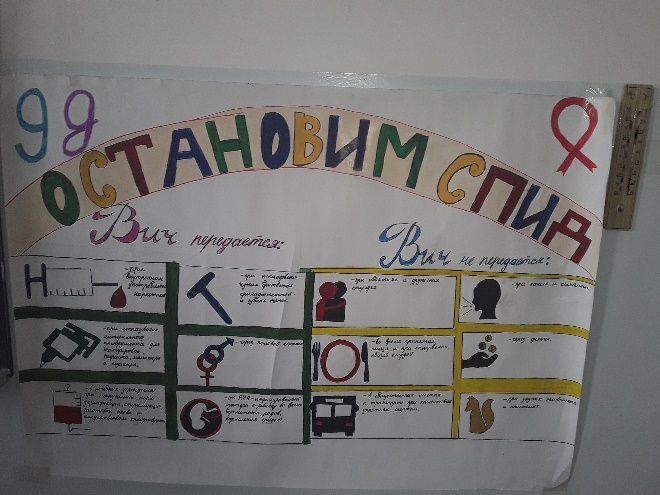 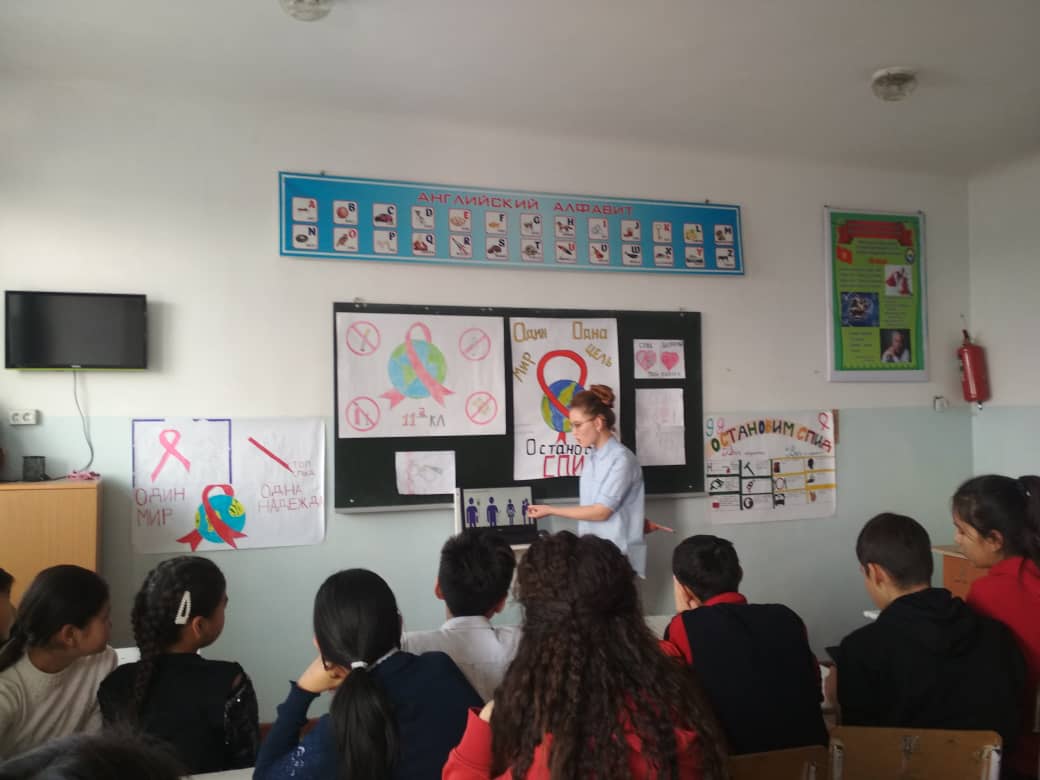 1.11 Жыл ичинде сергек жашоо образы, "Сарык ", "Кургак учук", "Сасык тумоодон сактануу", COVID-19 класстык сааттар, дил баяндар, профилактикалык жумуштар (онлайн жана офлайн) жума сайын тазалоо, санитардык-гигиеналык форма боюнча бардык эрежелерди сактоо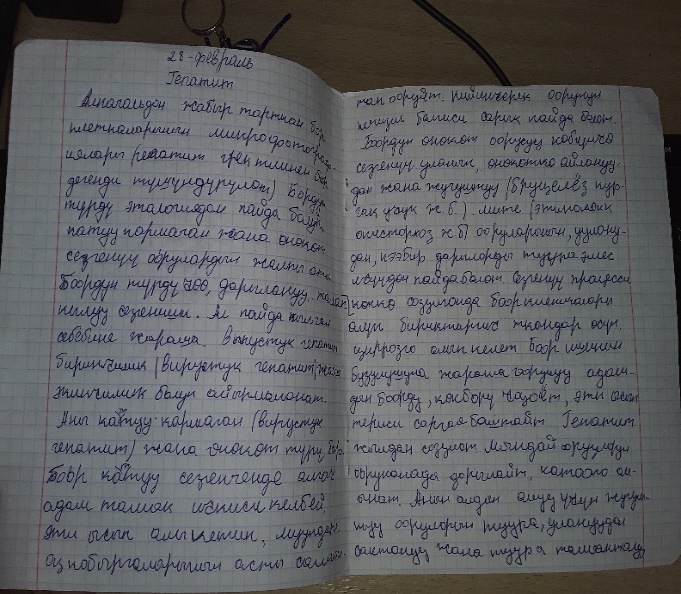 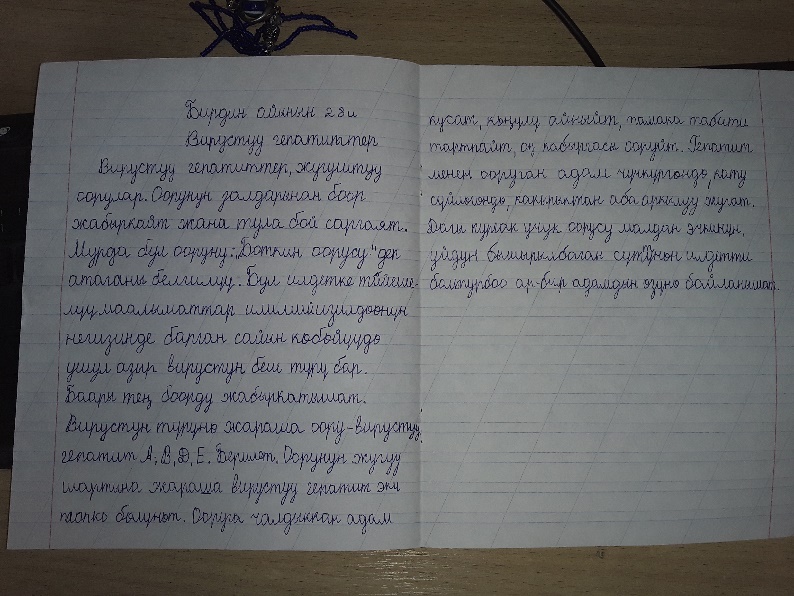 1.12 №50 мектеп Жеңиш күнүнүн 76 жылдыгына карата өткөрүлгөн облустук сынактарга катышты (фронттогу каттар, видео тасмалар, мыкты сүрөттөр тартылды).Мектепте бурч уюштурулуп, сүрөт көргөзмөсү, класстык сааттар, аскердик даңк бурчу уюштурулду. (Офлайн) 6,7,8,10-класстар үчүн (онлайн) эсселер сынагы "Жыгылганды эскерүү", видеотасмалар. 1.13 Мектепте окуучулар арасында "Менин мектебим" конкурсу болуп өттү (макети, долбоору). Балдар мактоо баракчалары менен сыйланды.1.14 25-майда Акыркы коӊгуроо1.15 Окуу жылынын башталышында балдарга атмосфера түзүү үчүн жардам берүү максатында, "РТР" программасы боюнча түзүлгөн иш-аракеттердин планында иш алып барылды. №50 орто мектебинин РТРдин символдору гимн, герб жана желек болуп саналат. Ар бир мектеп парламентинин мүчөсү белгилүү бир секторду жетектейт.  Мектептин баяндамачысыКонсультант-окутуучуларКласс активдериБилим берүү, маданият жана спорт, экология.Жагымдуу атмосфераны түзүү максатында балдарга жардам берүү үчүн окуу жылынынын ичинде   мектепте түзүлгөн "РТР" программасына элдердин көңүлүн буруу үчүн түзүлгөн иш-чаралар өткөрүлдү. Талантуу балдардын мекени мектебинин символдору гимн, герб, желек. МП ТБМ девизи- “Биз биргеликте көп нерсе жасайбыз, биз биргеликте мындан да жакшы нерсе жаса…Бишкек шаарынын Ленин районундагы №50 орто мектебинин 2020-2021-жылдагы тарбиялык иштеринин маалыматы 1.Учетте турган өспүрүмдөр2.Баары3.Тобокел тайпасы 4.МИК5.ИДН6.Спирттик ичимдиктерин пайдалангандар 7.ПАВ колдонуу 8.Согушкандар 9.Рекетчилик 10.Уурулук 11.Сайуучу жана кесүүчү буюмдарын алып жүргөндөр. 12.Үйүнөн качкандар13.Компьютерге көз карандуу болгондор14.Башкалар15.СП караган иштердин саны 16.КДД караган иштердин саны Ар кандай диний уюмдарга катышкан жана хиджаб кийген балдар   боюнча маселелерди алдын алуу максатында чейрек аралыгында  жеке сүйлөшүүлөр жүрдү.Пландаштырылган иш-чаранын даярдыгын жүзөгө ашыруу, өткөрүлгөн иштин натыйжасын түшүнүү. Мектеп парламентинин ийгилиги. Окуучулар мектеп парламенти боюнча өз алдынча иштеп,   анын ролун жана маанисин түшүнө  башташты.Маданият комитетинин ишиИлим жана билим берүү комитетинин ишиОнлайн жана оффлайн режиминде сабактарга катышуунун натыйжаларын жогорулатууЧечилбеген көйгөйлөр:Карантин учурунда көптөгөн окуучулардын бош убакытын  туура пайлалануу   көйгөйү (бош убакыт)Класс жетекчилерге жетишпеген методика Класс жетекчи менен ата-эненин ортосундагы түшүнүшпөгөн мамилелери Балдарды тарбиялоодо дифференциалдык мамиленин көйгөйүЧечүүнүн багытталган жолдору:Класс жетекчилерге ата-энелер менен болгон тыгыз мамилени  чыңдоого жардам берүүОкуучулардын тартибине жана тарбиясына басым жасооОкуучулардын өздүк билимин жогорулатуу, мектепте алган билимдерин туура колдонууга, коллектив менен иштөөнү, өзүнүн оюн билдирүүгө, мектептин иш чараларына активдүү катышууга көнүктүрүү.№50 ОРТО МЕКТЕБИНИН ПСИХОЛОГУНУН
2020-2021-ОКУУ ЖЫЛЫНЫН
I-II ЖАРЫМ ЖЫЛДЫГЫНДАГЫ ЖООПЧОТУ№50 ОРТО МЕКТЕБИНИН ПСИХОЛОГУНУН
2020-2021-ОКУУ ЖЫЛЫНЫН
I-II ЖАРЫМ ЖЫЛДЫГЫНДАГЫ ЖООПЧОТУБишкек шаарынын №50 орто мектебинде 2020-2021 окуу жылынын башталышында 1431 окуучу эсепке кирген, алардан 46 класс топтолгон. Мектепте окуутуу эки нөөмөттө жүргүзүлөт. Психологдун мектептеги “тобокелдүү тобунда” 5 окуучу бар. Булардын ичинде: окууга көңүлү өтө төмөндөр, бардык жана бир канча сабактардан жетишпегендер, тартынчаактар, “гиперактивдүү” балдар менен ата-энелери ажырашкан, жетишсиз үй бүлөдө өсүп жаткандар ж.б. 3в классынын окуучусу РЦПЗда дарылануу менен жалпы орто мектепте окуганга мүмкүнчүлүгү жок болгондугуна байланыштуу класс жетекчиси А.Байызбекова Абдыбекова Нагима Бактыбековна медициналык комиссиянын чечими менен №22 мектепке которууга тура келди.5 б классынын окуучусу Жумалиева Аида класс жетекчиси Жолдошова Нургуль бул окуучуну логопедке коруунуго жиберилип жашаган  району биздин мектепке туура келбегендигине байланыштуу, барып-келип окутууга мумкунчулугу болбогондуктан, ошол эле райондун жатак мектебине жиберуу сунушталган. Ошондой эле анын бир тууганы 3 б классынын окуучусу Жумалиева Асель ошол эле райондун жатак мектебине жиберууго сунушталган. Бул окуучулардын энеси жана бир туугандары мектепке жакын жайгашып биздин микро участока туура келгендиине байланыштуу, биздин мектепке келишип окууга жетишип ийгиликтуу аякташты.Окуу жылынын башталышында болочоктогу биринчи класстын окуучуларына мектептеги окутууга өтүү даярдыгынын дэңгээлин аныктоо боюнча психологиялык жекече жана топтук текшерүү өткөрүлгөн.Мектепке окутуунун башталышы - балдардын жашоосундагы социалдык-психологиялык жактан эле эмес, физиологиялык жактан да бирден бир татаал жана жоопкерчиликтүү учур. Мында баланын мектепке чейинки ишмердигинин түрлөрү менен топтогон тажрыйбаларына жаңыча мамилелерди эстүү жалгаштыруу зарылдыгын жасоого туура келет.Окуучунун көнүшүү жүрүмүнүн бузулушу жалпы окуу ишмердүүлүгүндө анын субъект катары калыптанышына таасир этет. Мектеп биринчи күндөн тарта баланын алдына көптөгөн тапшырмаларды коёт. Ага окуу ишмердүүлүгүнө ийгиликтүү ээ болуу зарылдыгы, жүрүм-турумундагы мектеп ченемдерин өздөштүрүү, класстык жамаатка аралашуу, жаңы шарттагы акыл эс эмгегине жана тартипке көнүү милдети тагылат. Кенже окуучунун жашоосундагы мындай татаал жана жоопкерчиликтүү мезгилине жол табуу комплекстүү өтүү менен, агартуучулук мейкиндиктеги бардык катышуучулардын аракеттерин бириктирет.Бүгүнкү күндө мектебибизде биринчи класстагыларды көнүктүрүүгө көмөктөшүүнүн психикалык-педагогикалык өздүк тутуму жаралган, ал биринчи класстагыларды мектепке окутууда социалдык-психологиялык жактан көнүктүрүүнүн оптималдык шарттарын түзүүгө багытталган жана өзүнө буларды камтыйт:-Мектепке чейинкилердин мектепке окутуунун даярдыгынын диагностикасы;-Жекече кеп-кеңештер жана болочоктогу биринчи класстагылардын ата-энелери менен жыйналыш;-Биринчи класстагылардын мектепке алгачкы көнүктүрүү убагындагы жөлөп-таё;-Кенже    класстагыларды     көнүктүрүүнүн	              тейлөө (мониторинг) жыйынтыктарына көз салуу.Буга төмөндөгү усулдар колдонулган:-Долбоордук усул боюнча “Менин үй бүлөм”, “Айбанаттар мектеби” сүрөттүк тест;-Графикалык жат жазуу;-Балдардын курчап турган чөйрөлүк	жана тиричиликтеги билимдеринин жалпы багыт алуусу;-Биринчи класстагылардын башталгыч диагностикасынын жыйынтыгы боюнча тереңдетилген диагностика;-Биринчи класстагылардын ата-энелерин сурамжылоо.Диагностиканын жыйынтыгы боюнча (тестирлөө, байкоо) биринчи класска негизинен бышып-жетилген балдар келгендигин көрсөттү, алар:-түстөрдү ажырата алат;-өздөрүнүн ойлорун туура айта алышат;-курбалдаштары менен мамилелерин жөндөйт;-геометрикалык тулкуларды таанышат;-ашыкчаларды бөлүп ташташат.Ошондой эле окуу учурунда көнүктүрүүгө мүмкүн болбогон балдардан 1 окуучу аныкталды, 1 в классынын окуучусу Каныбеков Исламга Алиппе сабагынан кошумча окуу жургузуу менен бир аз жетишкендиги аныкталды калган сабактарын оздоштуро алат.5-класстарга өтүү боюнча кабатырлыкка тест өткөрүлдү, ошону менен катар “Филипстин” сурамжысы класс жетекчилердин өтүнүчү менен 5 “а”, “б”, “в” класстарында үстөмдүккө каршы тест жүргүзүлүп, натыйжасы боюнча психологиялык-коррекциялык иштер жүзөгө ашырылууда.6 “б” класстын класс жетекчисинен өтүнүч түшкөн. Окуучуларды сурамжылоонун негизинде алардын окууга кызыгуусу төмөндөгөн, андыктан мындан ары алар менен психологиялык-коррекциялык жана алдын ала иштерди жүргүзүүнү алдын алуу менен окуучулардын тартиби жана окууга болгон кызыгуусу өз абалына келип калыптандырылды. Мектеп администрациясы, предметтик мугалимдер менен чогуу бирдикте иш алып барылды.Өзүн өзү өлтүрүүнүн (суицид) алдын алуу боюнча болжомдон тышкары иш чараларда жалпы мектептик ата-энелер менен онлайн турундо баян жасалды, 9- класстын окуучулар арасында купуя сурамжылоо өткөрүлдү. Мындан мындай жыйынтыктар алынды:“Суицид” боюнча сурамжылооСуицидге сен кандай көз караштасын?Макул-0	Каршы - 38	Бейтарап -14Кеп-кеңештер.-Биринчи класстын ата-энелери, мугалимдери менен биринчи класстардын диагностикасы жана көнүктүрүү маселеси боюнча баштапкы жана	жекече кеп-кеңештер өткөрүлдү, ал эми экинчиси мектептеги балдарды тестирлөө жана көнүктүрүү учурундагы психологиялык-педагогикалык көмөктүн уюштурулушунун жыйынтыктары боюнча ишке ашырылган.-Жаңы дайындалган класс жетекчилер менен кеп-кеңештер өткөрүлдү. Топтук диагностиканын жыйынтыгы боюнча окуучуларды бөлмөмө чакырамын (буга зарылдык болгон кезде ата-энелерин), алардын кызыккан темалары, мектептин жана класс жетекчилердин өтүнүчтөрү боюнча иштейбиз.Балдар былтыркы жылга караганда көбүрөөк ачылды жана өздөрүнүн кыйынчылыктары менен көйгөйлөрү тууралуу айта башташты. Аларды кызыктырган темалар булар:-кесип тандоо;-каршылаш жыныстуулар менен өз ара мамиле;-үй бүлөнүн ичиндеги түшүнбөөчүлүк;-мугалимдер менен болгон келишпестик кырдаалдар жана башка көптөгөндөр.Коррекциялык-өнүктүрүү сабактар-Жетишүүсү начар балдар менен иштөө, жаңы окуу жылына “ийгилик багыттамасын” түзүү.9-10-11 класстар учун видео роликтер жиберилди класс жетекчилер иш алып барышты.Сереп (эксперт) ишиӨспүрүмдөр жана кенже окуучулар үчүн психологиялык-коррекциялык өнүктүрүү мүдөөсүн (программа) түзүү.Психологиялык-педагогикалык комиссияларга, жашы жетпегендердин укук бузуусун алдын алуу боюнча кеңештерге, акимчиликтин кеңешмелеринде катышуу.Конференцияларга, үйрөнүмдөргө (семинар), көнүгүмдөргө (тренинг) материал даярдоо.Социалдык педагог жана ИДН менен жетишсиз үй бүлөдөгү балдардын үйүнө бир канча жолу рейд өткөрүлдү.Алардын ичинде :9 б класстын окуучусу Алымбекова Асема азыркы учурда Ноокат районуна караштуу билим беруу мектебине уй-булолук шартына байланышту которулду.Уюштуруу-усулдук иштердин алкагында булар жасалды:-Тестирлөөнү талдоо жана даярдоо. Биринчи класстарга “Айбанаттар мектеби жана менин үй бүлөм”;-Ата-энелер менен мугалимдерге сурамжылоону талдоо жана даярдоо; -Бардык даражада боюнча окуучулардын таржымал жазмасын жалпылоо жана жоопчотторду түзүү;-Психологдун иштерин болжолдоо, класс жетекчилер, сабак берүүчүлөр жана администрация менен биргелешкен болжомдорду иштеп чыгуу, мектептин окуу болжомуна зарыл бөлүмдөрдү киргизүү, ата-энелердин чогулушун өткөрүү жана жалпы иш чаралардын болжомдорун мектептин администрациясынын болжому менен макулдашуу;-Социалдык-психологиялык кызматтардын бөлмөсүн жасалгалоо;-Балдарды диагностикалык жана коррекциялык-өнүктүрүү иштеринин
алкагында усулдук материалдар менен камсыздоо. Жаңы адабияттар менен
иштөө жана окуп-үйрөнүү;-Биринчи класс боюнча байкоо жана диагностиканын жазмаларын талдоо
жана кайра иштетүү, 1-класстын маалыматтарын окуучулардын
психологиялык-педагогикалык картасына киргизүү;-Өспүрүмдөр үчүн психологиялык көнүгүмдүн мүдөөсүн даярдоо-Сурамжылоону, тесттерди талдоо жана кайра иштетүү. Психологиялык
аспаптарды даярдоо.- Онлайн турундо окууту учурунда окуучу, ата-эне, мугалимдер учун стресстен кандай кутулуу керек деген темада 7 слайд жиберилди, суицид боюнча видео роликтер жана тушундуруу иштери жургузулуп турду.  Мугалимдер учун видео роликтер ар турдуу тренингтер отулуп жатты.БИШКЕК ШААРЫНЫН ЛЕНИН РАЙОНУН№50 ЖАЛПЫ ОРТО БИЛИМ БЕРҮҮ МЕКТЕБИНИН2020-2021-ОКУУ ЖЫЛЫНДАГЫ СОЦИАЛДЫК ПЕДАГОГДУН АТКАРГАН ЖЫЛДЫКИШ-ЧАРАЛАРЫ2020-2021-окуу жылындагы аткарылган иш-чаралардын  жылдык отчётуМаксаты: окуучуларды социалдык жактан коргоо, аларды өнүктүрүү, тарбиялоо, билим берүү.Милдеттер:1. Баланын укуктарын социалдык-педагогикалык коргоо- социалдык коргоого муктаж (майып балдар, таланттуу балдар), камкорчулукка, камкорчулукка муктаж студенттерди аныктоо жана колдоо;- окуучулардын укуктарын жана кызыкчылыктарын коргоо (турмуштук оор кырдаалга туш болгондорго өзгөчө көңүл буруу) ар кандай инстанцияларда (мугалимдер кеңеши, укук бузууларды жана кылмыштарды алдын алуу боюнча кеңеш, жашы жете электердин иштери боюнча комиссия, сот)  прокуратура ж.б.);- чоңдордун зомбулугуна жана агрессиясына дуушар болгон студенттерди коргоо жана жекече иш алып баруу.2. Окуучунун инсандыгын калыптандырууда үй-бүлөгө социалдык-педагогикалык колдоо көрсөтүү- иштебеген үй-бүлөлөрдү эрте аныктоо;- толук эмес үй-бүлөлөр, психологиялык физикалык өнүгүүсүндө мүмкүнчүлүгү чектелген балдары бар үй-бүлөлөр, фостердик үй-бүлөлөр, асырап алынган балдары бар үй-бүлөлөр ж.б. жөнүндө маалымат банкын түзүү;- руханий жана баалуулук билим берүү;- ата-энелерди билим берүү процессине кошууга көмөктөшүү;- социалдык-педагогикалык маселелер боюнча ата-энелер, мугалимдер, студенттер үчүн "тегерек үстөлдөрдү", семинарларды, жолугушууларды уюштуруу.3. Социалдык-педагогикалык кеңеш берүү- турмуштук оор кырдаалга туш болгон студенттер үчүн жеке консультацияларды уюштуруу жана өткөрүү;- социалдык жана билим берүү маселелерин чечүү боюнча ата-энелерге, класс жетекчилерге консультация берүү.4. Социалдык-педагогикалык алдын алуу, оңдоо жана калыбына келтирүү- окуучулардын  девианттык жүрүм-турум фактыларын эрте аныктоо жана алдын алуу;- ар кандай каттоодо турган балдар жана өспүрүмдөр менен профилактикалык жана түзөтүү иштерин камсыз кылуу- девианттык жүрүм-турумдун алдын алуу максатында студенттердин жана алардын ата-энелеринин укуктук сабаттуулугун жогорулатуу;5. Уюштуруу-усулдук иш-чаралар- социалдык жана билим берүү иш-аракеттеринин тажрыйбасын талдоо жана жалпылоо; Талдоочулук-диагностикалык      2020-2021-окуу жылынын план боюнча сентябрь жана октябрь айларында окуучуларга дигностикалык иш- чара жүргүзүүнүн жыйынтыгынын  негизинде 1-11класстын класс жетекчилердин жардамы  менен үй-бүлөлөрдүн ар кандай категориялары аныкталды. Алынган маалыматтарга ылайык, мектептин социалдык паспорту түзүлөт.Жыл башында мектептеги балдардын саны 1438 окуучу түздү.Социалдык-профилактикалык   Турмуштагы оор кырдаалга кабылган балдарды социалдык-профилактикалык  коштоо боюнча иш алып баруу 	Түзүлгөн социалдык паспорттун жыйынтыгында ар кандай үй-бүлөлөрдүн типтери боюнча иштер жүргүзүлдү. Турмуштук оор кырдаалда турган балдардын катергориялары менен иш алып баралды.Ден соолугу боюнча мүмкүнчүлүгү чектелген балдардын план боюнча үй-бүлөнүн жашоо –шартын изилдөө актыларын жүргүзүлүп, байкоо ирээтинде бир жолудан кыдыруу болду.Батыров Нурэл-4БОмурсултанов Н-11АРоманова А- 2ДАбдыбекова Н-3ГАта-энелери мигрант окуучулар менен иш алып барылды.Мектептин учётунда жана социалдык көзөмөлдөө бөлүмүндө турган окуучулардын үйлөрүн мектептин жаш өспүрүмдөр инспектору жана Ленин районунун үй –бүлөө жана балдарды коргоо бөлүмүнүн кызматкерлери менен үймө-үй кыдырып камкорчу болгон ата-энелерге түшүндүрүү иштерин жүргүзүлү  Эрматова Аделя –          6ГОторов Идирис –          5ВОторова Алтынай –      7ВАбдилакимова Сумая-  9ГРустам к Айжан-           11А Каныбекова Перизат-  10Б Иманбаева Нарбүбү-    4БХудайкулова Н-            2ВСоциалдык-педагогикалык , профилактика, коррекциялыкжүрүм-туруму нормадан четтеген өспүрүмдөрдү алдын ала аныктоо жана профилактикалык иштер“тобокел тобундагы” балдар менен иштөөокуучулардын арасында ар кандай туриуштун кырдаалына туш келген балдарга жардам көрсөтүү    Окуу жылында социалдык педагог «тобокелдик тобундагы» балдардын окуучулары менен класстын жетекчилери, ата-энелер менен маектешүү, баарлашуу жана байкоо жүргүзүү аркылуу көзөмөлгө алынды. Жалпы орто билим берүүнү ишке ашыруунун негизинде аралыктан окууну коп калтырган төмөнкү окуучулардын ата-энелери  менен сүйлөшүп себептерин билүү менен  жана түшүндүрүү иштери жүргүзүлүп  көзөмөлгө алынды:Ыстамкулова Аяна                -3БКудайбердиев Мухамедали  - 3БОруналиева Арууке              - 8АЖенишбекова Айтурган      - 9БАйдаралиева Мөөркан          -7БЖамалов Мээрбек                  -8АРахманбердиев Санжар         - 4АКудайбердиев Байэл              - 1БЖумалиева Аида                    - 5БКааров Алмазбек                    - 3БМаматазов А                            -4БКурсанбекова Ж                      -4БСатымкулов А                         -1БКурванбеков С                        -4АЖогорку топтогу балдар менен иштөөдө төмөнкүлөржеке профилактикалык иштер жүргүзүлдү :Окуучу менен профилактикалык иш жүргүзүү үчүн папка түзүлдү (мүнөздөмөсү, мүнөздөмөлөрү, турак жай шарттарын текшерүү отчету).Социалдык педагог менен жумалык профилактикалык сүйлөшүүлөрСабактын мугалими менен жумалык профилактикалык сүйлөшүүлөр.Класстын жана мектептин коомдук турмушка катышуусу.Мектептердин жана шаарлардын секцияларына жана ийримдерине тартуу.Мектептин психологу менен баарлашуу.Социалдык-педагогикалык консультациялар    Турмуштагы оор кырдаалга кабылган балдарды социалдык-педагогикалык коштоо боюнча иш алып баруу.Жыл башында окуучулардын өздүк делолорун текшерүүнүн жыйынтыгында туулгандыгы тууралуу  күбөлүгү жок балдар катталып алар менен иш барылды. Кононенко Р          -9 ВКононенко Д          -5ВАпиев Б                  -2 В ата-энелери чакыртылып түшүндүрүү иштери жана консультациялар Ленин районун үй-бүлөө жана балдарды коргоо бөлүмү менен биргеликте иш алып баруу мектептин психологу менен баарлашуу.индивидуалдык жекече  сүйлөшүүлөрЖыйнтыгында Коненко Р, Кононенко Д туулгандыгы тууралуу күбөлүккө ээ болушту. Ал эми Апиев Б соттун чечими менен алына турганы болду.- Ата-энелеринен толук ажыраган балдарга жана аларга камкор боло турган мыйзамдуу өкүлдөргө мектеп администрация, класс жетекчи жана социалдык коргоо бөлүмүнүн өкүлдөрү менен социалдык-психологиялык консультация жана иш баруулар болду.  Ден соолугу  боюнча мүмкүнчүлүгү чектелген төмөнкү ата-энелер менен :индивидуалдык сүйлөшүүлөр, консультациялармектептин психологу менен баарлашууЛенин районун үй-бүлөө жана балдарды коргоо бөлүмү менен биргеликте иш алып баруу  мектептин жашы жете элек өспүрүмдөр инспектору менен баарлашууАпасы Жумалиева М инвалид тобу боюнча пенсия чектелип берилет, жана аларды таэкеси сот аркылуу камкорчу болуп балдарга көмөк көрсөтүлмөй болду. Социалдык-уюштуруучулуксоциалдык-педагогикалык калыптандыруучу иш-аракеттерди жүргүзүү уюштуруу социалдык-педагогикалык методикалык семинарлар, конференциялар катышуу жана өткөрүү     Жыл аягында  Бишкек шаарынын мэриясы тарабынан  жаны жылга майрамында мектептин социалдык учётунда турган : жарым жетимдерге аз камсыз, көп балалуу болгон үй-бүлөлөргө белектер берилди:Баатыров Н        4-клМакулбеков Б    4клБаялиев С-          4-клКенжегулов А    7-клСултанова А       7-клКенжегараева Т   5-кл   Ал эми Президенттик ёлкага мектеп ичинен толук жетим 8-классынын окуучусу Аширалиева А жөнөтүлдү.    “Кызыл-Аскер ынтымагы”  коомдук бирикмеси тарабынан мектеп ичиндеги социалдык жардамга муктаж болгон балдарга белектер берилип окуучулар кубануу менен кабыл алды.-   Январь айынан баштап  социалдык коргоого муктаж болгон ;толук жетим, жарым жетимдерге аз камсыз, көп балалуу болгон үй-бүлөлөрдөгү 5-класстын  окуучулары  мектепте “Бекер тамактануусу” уюштурулду. -“Репродуктивдүү ден соолук системасы” иш чарасынын негизинде ден соолукту чындоо жана сактоо боюнча 5-класстын кыздары үчүн гигиеналык тазалыкты сактоо боюнча лекциялар өтүлдү. -   Мектептердин мугалимдери жана үй-бүлөгө жана балдарга колдоо көрсөтүү бөлүмүнүн кызматкерлери тарабынан гендердик зомубулукка кабылгандарга колдоо көрсөтүү программасынын негизинде ZOOM платформасы аркылуу 8-класстарга презентациялык иштер көрсөтүлдү.- Суициддин алдын алуу профилактикалык иш чаралары боюнча  “Ата-энелерге жана педагогдорго” деген темада тренинг өткөрүлдү.-Укук бузуулардын алдын алуу боюнча мектеп администрациясы менен биргеликте 9-11класстарга “ Массалык чогулуулар боюнча” чогулуш өткөрүлдү.Аткарылган иштерди талдоо: Окуу жылы боюнча пландалган иш-чаралар социалдык педагог тарабынан аткарылды. Камкорчулукка алынган, майып балдар, көп балалуу үй-бүлөлөрдүн балдары, жетим балдар саны туруктуу бойдон калууда."Тобокелдик тобундагы" балдардын жана мектептин көзөмөлүндө турган окуучулардын саны көбөйүүдө (окуу жетишкендиги төмөн, себепсиз сабактарды калтырышат, ата-энелер тарабынан жоопкерчилик жок). Балдардын ушул категориясы социалдык-психологиялык кызматтын ишине көңүл бурууну талап кылат."Мигрант балдардын" саны өсүүдөБаланы тарбиялоодо жана окутууда социалдык көйгөйлөрү ата-энелердин саны өсүүдө "Социалдык тобокелдиктин" балдары жана ата-энелери менен профилактикалык, түзөтүүчү, иш жүргүзүлүп турат.Ишке ашырууга тоскоол болгон себептер;Социалдык психологиялык кызмат тарабынан жүргүзүлүп жаткан иштин оң натыйжаларын эске алганда, баланы тарбиялоодо билим берүүдө позициясын көрсөтпөгөн, ата-энелердин жоопкерчилигинин үлүшүн түшүнбөгөн ата-энелер барган сайын көйгөйлүү аймакка айланууда.Жашы жете элек өспүрүмдөр арасындагы кылмыштуулуктун алдын алуунун негизги көйгөйү, сабактан тышкаркы мезгилде балдар үчүн мыйзамдуу өкүлдөр тарабынан көзөмөлдүн жоктугу, тактап айтканда, укук бузуулардын саны кечинде, каникул убагында жана дем алыш күндөргө туура келет ж.б.Мекеменин аталышы№50 жалпы билим берүү орто мектебиМектептин  дареги Кыргыз Республикасы Бишкек шаары,  Ленин району Мессароша көчөсү   № 1 АИмараттын курулушу03.09.1966ж	Проектик кубаттуулугу964Окутуу тилиАралаш (орус, кыргыз тилинде)Азыркы убактагы окуучулардын саны1425 окуучу-кыргыз тилинде окутулат-орус тилинде окутулатМугалимдердин саны 73Директордун аты-жөнүСардарбекова Айнура Карагуловна 0550345575Адреси Месароша 1АБайланыш телефондор (312)398905Күбөлүктүн №, УставУстав от 28.10.2014гСв №МРЮ0021117Мектептин ИНН02109200110088E-Mail50m.bishkek@gmail.comСайттын аталышы50.edubishkek.kgБилим берүү башкармалыгыКыргыз Республикасынын Билим Берүү министрлигиРайон№ ОМПроекттик кубаттуулугуИмараттын түрүИмараттын түрүИмараттын түрүЖылытуунун түрүЖылытуунун түрүЖылытуунун түрүЖылытуунун түрүЖылытуунун түрүСпорт. залСпорт. площ-аАкт-е залОтургучтардын саны Район№ ОМПроекттик кубаттуулугуТиптүүТиптүү эмесАралаш ТЭЦЭлектр.Газ-эл-оГазТаш көмүр Спорт. залСпорт. площ-аАкт-е залОтургучтардын саны Ленинск№50964+---+---111120№ ОМКабинетная система (КС)Кабинетная система (КС)Кабинетная система (КС)Кабинетная система (КС)Кабинетная система (КС)Кабинетная система (КС)Кабинетная система (КС)Технихалык жабдылышы (саны)Технихалык жабдылышы (саны)Технихалык жабдылышы (саны)Технихалык жабдылышы (саны)Технихалык жабдылышы (саны)Технихалык жабдылышы (саны)Технихалык жабдылышы (саны)Технихалык жабдылышы (саны)Технихалык жабдылышы (саны)Технихалык жабдылышы (саны)Столовая (отургучтардын саны)Столовая (отургучтардын саны)№ ОМОИВТГос.языкТехнологияфизикихимииДПММед.пункткомпьютерыпринтерксерокстелевизорв\магнмагнит.муз.центрпроектКодоскоп (графопр)Интерактив доскаDVD- плеерОМ №5023111304211120Мектептин китепкана фонду(сом)Окуу китептери(штук)Көркөм адабияттар(штук)2020/21 окуу жылында алынган китептер2020/21 окуу жылында алынган китептерМектептин китепкана фонду(сом)Окуу китептери(штук)Көркөм адабияттар(штук)Окуу жана методикалык китептер (сом)Көркөм адабияттар  (сом)1959751,09112416739291597,20-Уюмдун толук аталышы№ күбөлүк, Устав, кабылданган числосуФ.И.О. төрайымдан аты-жөнү ОО, ОФ.конт. тел.Реквизиты банка«Пикирдеш»Свидетельства №0021194Устав от 28.10.2014гСв №МРЮ0021117Акирова Зарылкан0778773932№1299003230404052Попечительский советтин тузүлүшү:ПС сандык сапаттык курамы, иштеген жериТөрайымдын аты-жөнү, конт.тел.10.09.2014гТокторбаева Гульнара-швеяЖантаева Заира-организаторТемирбаева Элиза-парихмахерАкирова ЗарылканЖалпы пед.коллективдин саны2020/21 окуу жылы2020/21 окуу жылы2020/21 окуу жылы2020/21 окуу жылы2020/21 окуу жылы2020/21 окуу жылы2020/21 окуу жылы2020/21 окуу жылыЖалпы пед.коллективдин саныжогоркуТолук эмесОрто билимдүүОрто, сырттан окугандарЖогорку категориябиринчи категорияЭкинчи категорияКатегориясы жоктор7368221246637№Мугалимдин толук аты-жөнүТуулган жылы, күнүКачан, кайсы окуу жайды бүткөнКайсы сабактан беретСтажСтажКурстан качан өткөнСыйлыктар№Мугалимдин толук аты-жөнүТуулган жылы, күнүКачан, кайсы окуу жайды бүткөнКайсы сабактан беретЖал-пыпедКурстан качан өткөнСыйлыктар1Сардарбекова Айнура Карагуловна 22.09.66ОГПИ РФ 1995Директор Этика 19162018ОНО, ПГ УО,ЦО2Орозова Карамат Масиралиевна 21.09.54ОШГУ1974НМРФизика 45452009ОНО,УО,ЦО3Муканбеткалый кызы Наргиза11.04.93КНУУВР Физика 442019Гр ШК, РЦО4Каныбекова Тунук Каныбековна 25.05.91КНУУВР Тарых882018РЦО,УО, ШК5Акунова Ырыс Мукашевна6.08.58КГПИФизик, магист психолог41372018МО, грам КГНУ6Мамадиева Жылдыз Эдиковна 25.04.71ЖАМУВР1212-Рг ШК, ЦО,УО7Татыбекова Жаркын Мыктыбековна15.10.68ИГПИ1992жБиология 28282017МНО грам.Мек.рай  грам8Абдыкеримова Айсулуу Азисовна 18.05.76КГУ 1988Биология 2722--9Жумукова Самара Ташыновна19.01.56КГУ1987физика28282013ОНО, ЦО10Дюшеналиева АйданаСоветбековна 06.12.96КГУ2019Химия 22--11Узакбекова Перизат Батырбековна 14.01.88КГУ 2012Химия 11--12Жумагулова Назгүл Айтбековна6.02.77КГПУ1998Биология 20202018Грам ЦО, УО13Джумалиева Айгуль Касымбековна6.07.66КГНУГеофак Географ  36202018Гр ЦО, РГОС14Мырзабаев Таалайбек Кагазбекович 09.02.65Свердловское высш воен.училАЧД 3737-Гр ЦО, УО15Батырканова Минагул Саткынбаевна 16.01.64КМУ 1987Баш кл мугалими 34342018ЦО-2006, ПГ УО-2011СШ №50 2013 Эл агар отлич16Мамбетакунова Салтанат Абдыжапаровна 23.06.67КМУ 1990Баш кл мугалими 35292015СШ №50, ГР УО, ЦО, Эл агар отлич17Кадыралиева Жылдыз Нурлановна 09.10.88Бишкек муз.пед кол. 2010Баш кл мугалими 11112018Гр СОШ №5018Жусубакунова Жаныл 01.04.83КМУ 2005Баш кл мугалими15152014Гр СШ №50ПГ УО 201219Кутманалиева Бүбүбатма Абдыкалыковна 07.12.63БГУ1991Баш кл мугалими23122018Гр ЦО20Тудумамбетова Радха Бекташовна 12.06.71КЖПИ1994Баш кл мугалими 27272018Гр ЦО, УО21Самамбаева Калия Карымбаевна 14.10.54Училища г.Токмок1989Баш кл мугалими 48302018ПГ УО Чуй об,  Гр Мин обр, Эл агарт отли22Тыналиева Айжамал Абдылдаевна 01.04.74Талас мам унив2014Баш кл мугалими 27272018Гр СШ №50ГР ЦО, УО23Исмаилова Сайкал Сырдыбаевна 17.05.85КМУ2016Баш кл мугалим 442018Гр СШ №5024Байызбекова Айнагул Асымбековна 06.12. 66КЖПИБаш орус кл мугал 36362015ПГЦО,УО25Кожогулова Анара Омурзаковна02.09.68КГНУБаш орус кл мугал13132017ПГ, ЦО26Сейдакматова Толкун Жодатбековна 21.09.69ПИРЯЛБаш орус кл мугал25252017ПГЦО,УО27Оморова Перизат Рысаалиевна20.03.82КГНУ Баш орус кл мугал12122017Гр шк 28Хайрзаманова Гульмира12.06.55ОГПТБаш орус кл мугал252520015Гр шк, РЦО29Каратаева Нурбубу Жолдошовна 17.02.63КМУ1993Кырг тил жана адабияты40402017РББ, БББ мактоо барНасаат тош белгиси 30Омургазы кызы Гулбарчын 15.08.95БГУ2017Кырг тил жана адабияты332018Гр СШ №5031Бокуева Аида Мээрбековна 27.04.79ТПМУ 2001Кырг тил жана адабияты18142019РББ, ШББ мак баракчасы 32Абдрахманова Элза Кубатбековна 05.08.74КГПУ 1996Мамлек тил 2182018-33Токтоналиева Светлана Кенешбековна 08.06.68ККПИ 1990Мамлек тил 30302015Рай, шаард мак баракч, эл агар отли34Сейиталиева Нургул Жакшылыковна 06.02.79КМУ 2002Кырг тил жана адабияты18182014РББ мактоо баракчасы 35Абдрасулова Айнура Адановна 01.08.70БГУ 1997Орус тил жана адаб20202019Гр РЦО, СШ №5036Борсокеева Жылдыз Болсунбековна 18.03.75БГУ 2015Орус тил жана адаб1352018-37Болотбекова Мээрим Болотбековна 22.11.93КНУ 2016Орус тил жана адаб552019Гр СШ №5038Мусаева Чынара Мусаевна 10.11.66ФПИРЯЛ 1991Орус тил жана адаб64292019Гр СОШ, РЦО, УО, МОиН КР39Мунарбек кызы Акбермет11.07.99КНУ 3-КУРСОрус тил адабияты1140Жолдошова Жанара Жусубалиевна 06.10.83ОГПУ 2005Чет тил 552019Гр РЦО Эл сыймыгы тош белги 41Бабаева Мухабат Зарлыковна 20.06.70КГУ 1992Чет тил 2772019Гр РЦО, “насаатчы” тош белгиси 42Чолпонбек кызы Акылай 25.05.89КГУ 2012Чет тил 662017-43Молоева Таннуру Молоевна 25.06.96МУК 2018Чет тил 22 --44 сНиязбаева Жылдыз Алмазбековна 08.11.1992КНУ2010 Чет тил 55--45Чоткараев Бакыт Турдумамбетович 01.02.62КГУ 1985Матем 3732019-46Сатарова Турсун Сатаровна 03.01.53КЖПИ 1974Матем 46462017ОНО, ПГ, МО, УО47Жунушалиева Шаза Арстановна 12.10.64ПГПИ 1988Матем 32322019ОНО, АГ, ЦО, УО48Николаева Алла Федоровна 09.11.56КГУ 1978Матем 39392008ОНО49Абдирайимова Каникей Анарбаевна 14.08.80КГУ 2002Матем 17172019Гр ШК, ЦО 50Эдилбек кызы Айжан 19.04.93КГУ2015Соц.педаг5 5 2019Гр ШК, ЦО51Жанжигитов Бекболот Абдимомунович 13.07.88КГУ 2010Информ 10102019Гр ШК, ЦО, УО52Исакова Айгерим Абдыкасиевна 20.04.97КГУ 2019Информ 11--53Паизов Тиленбай Акжолович 04.10.60ПГПИтехнолог35352017РНО54Ибраев Ташболот Токтакунович 17.02.58КГИФК 1981Дене тарбия 45392018МИН ПРОС55Игонина Т.В04.06.52ККПУ 1976Китепкана 50502013ЦО, УО56Ниязбаев Кубат Муканбетович 06.07.63ИИ им Б.БейшеналиеваМузыка 4032Билим берүүнүн отличниги57Доотуев Кубанычбек Ж25.04.67КГАФКиС   1992Дене тарбия 28282019-58Сыдыкова Нурия Кенешбековна06.12.63КГУ 1988Тарых ажк 32322019ОНО, ПГ УО,ЦО59Султанов Эмил 17.02.62КГУ 1986Тарых 33192019ЦО60Рыскелдиева Насипа14.01.66КГУ 1988Тарых, ажк 1616--61Дамис кызы Айдай27.05.92КНУ 2014Химия44--62Турумбекова Назик Турумбековна 17.04.96КНУ 2017Рук кружка33--63Каныбек уулу Исламбек25.05.88КГАФКиС   Дене тарбия 11--64Байызбекова Айнура 04.09. 79Высшее КЖПИКруж.раб 662018 -65Абенова Гулназ 25.05.78ИИ им. Б.Бейшеналиева Круж работ44--66Бейшенкулов Нурлан 23.06.82КГИФК 2005Внекл.раб11--67Турумбекова Назик 17.04.96КГУ 2017Круж.раб 33--68Осмонов Арстанбек Салбарович Организатор69Токбаева Зарина Тыныбековна 02.01.85КМУ 2009Башт.кл мугалими87--70Алмазбекова Майрам05.03.95КГУ 2016Чет тил муг44-Мектпе гр71Тынайбек кызы Нуркыз01.03.94МУК 2020Чет тил муг ----72Анырова Аида Жаныбековна 09.12.73ЫМУ Кырг тил, адаб22222020Айылдык мактоо баракчасы73Мамытова Айнур Казбековна 08.04.77ЫМУ-2000Кырг тил, адаб2016-Мактоо баракчаларыОкуу китебинин аталышыМетодикалык колдонмонун аталышыБулатова В. А., Мусаева Ч. М., Шеримбекова А. Ш. Б 90 Русский язык и чтение: Учебник для 3 класса школ с кырг. яз. обучения: Ч. 2. – Б., 2014. – 152 с., ил.Русский язык: Учебник для 4 класса шк. с кырг. яз. обучения / Н. П. Задорожная, Ч. М. Мусаева, Г. К. Таирова, – Б.: Изд. Аркус, 2015. – 224 с.,Булатова В.А., Мусаева Ч.М.Русский язык. Рабочая тетрадь. 3-класс.: Для общеобразов.орг с кырг.яз. обучения. В 2 ч./Ч 1-Б., Аркус 2020-88сМугалимдин аты-жөнү Кайсы уюмдун мүчөсүУюмда канча жылдан бери мүчөОрозова К.МФизика предмети боюнча Бишкек шаардык усулдук кенешменин мүчөсү2000-ж баштапМусаева Ч.МОрус тили жана адабияты боюнча Бишкек шаардык усулдук кенешмесинин мүчөсү2013-ж баштап Жанжигитов Б.АИнформатика предмети боюнча Бишкек шаардык усулдук кенешменин мүчөсү2015-ж баштап№Окуучунун аты-жөнүПредмет Кароо сынактын аталышыЭэлеген орду 1Орозбекова АйдайДене тарбияГрэпплинг Дүйнөлүк 2-орун Республикалык 1-орун2Макулбеков АсманАбубакиров Абубакир Осмонов ЭрикАбдумаликов Адылбек Токтаалы у ОрозбекРусланов УларбекАбдубалиев МарленТоктоказымов ШерзатКыялбек у СанжарДене тарбия Спортакиада Болейбол 1 орун райондук3Курманбеков ЖоодарбекБелеков АлиханЖанжигитов МухаммедТашыбаева АйгеримБаянова НурсезимДене тарбия2008-2009-жылкы өспүрүмдөр үчүн спортакиада "дарс" боюнча3 орун райондук4Таалайбеков Умар Дене тарбия2010-жылкылар арасында “Шахмат” боюнча турнир орун райондук5Алиакпар к АКырг тилКитеп билим булагы3 орун райондук6Абдыкапараова ККырг тилМугалим болуу тирегим2 орун райондукАкыркы 3-жылда класстардын топтолушуАкыркы 3-жылда класстардын топтолушуАкыркы 3-жылда класстардын топтолушу43 класс46 класс46 класс2018-2019-окуу жылында2019-2020-окуу жылында2020-2021-окуу жылындаОкуу жылдарыОкуу жылынын башында окуучулардын саныКелген окуучулардын саныКеткен окуучулардын саныОкуу жылынын аягында окуучулардын саны2018-2019 окуу жылында12896511712372019-2020 окуу жылында13878911913572020-2021 окуу жылында 14389410714252018-2019 окуу жылында2019-2020 окуу жылында2020-2021 окуу жылында 1-4-класс окуучулардын саны5896166375-9-класстагы окуучулардын саны58266165510-11-класстагы окуучулардын саны6678133Комплект болгон класстардын саны1-4-кл  195-9-кл  2110-11-кл 31-4-кл   205-9-кл   2310-11-кл  31-4-кл 215-9-кл 2210-11-кл 52018-2019 окуу жылында2019-2020 окуу жылында2020-2021 окуу жылында 1-4-класс окуучулардын саны3393493615-9-класстагы окуучулардын саны34941338710-11-класстагы окуучулардын саны385285Комплект болгон класстардын саны1-4-кл 115-9-кл 1210-11-кл 21-4-кл 115-9-кл 1310-11-кл 21-4-кл 125-9-кл 1210-11-кл 32018-2019 окуу жылында2019-2020 окуу жылында2020-2021 окуу жылында 1-4-класс окуучулардын саны2502672765-9-класстагы окуучулардын саны23325026810-11-класстагы окуучулардын саны282648Комплект болгон класстардын саны1-4-кл 85-9-кл 910-11-кл 11-4-кл 95-9-кл 1010-11-кл 11-4-кл 95-9-кл 810-11-кл 2№ к/нОкуучунун аты-жѳнүТуулган жылы, айы мектепклассДиагнозу1Батыров Нурэл Абдыпатайович12.06.2010г№504 БОстрый лимфоблоитный лейкоз, В2  вариант Билим берүү чөйрөлөрүПредметтерКласстар боюнча базистик вариантКласстар боюнча базистик вариантКласстар боюнча базистик вариантКласстар боюнча базистик вариантТилдикПредметтер1234ТилдикКыргыз тили3ТилдикОрус тили1ТилдикЧет тили1СоциалдыкТарыхСоциалдыкАдам жана коомСоциалдыкАдеп 1МатематикалыкМатематика3Табигый илимдерМекен таануу /Табият таануу1Табигый илимдерФизика. АстрономияТабигый илимдерБиология Табигый илимдерХимия Табигый илимдерГеография ТехнологиялыкТехнология (эмгек,чийме жана дизайн)ТехнологиялыкИнформатикаИскусство Кыргыз адабиятыИскусство Орус адабиятыИскусство Көркөм өнөр 1Искусство Музыка Ден соолук маданиятыТурмуш-тиричилик коопсуздугунун негиздери1Жумалык окуу жүктөмЖумалык окуу жүктөм12Окуу жүктөмүнүн жумалык чегиОкуу жүктөмүнүн жумалык чеги13Класс3-чейбил.сапЖети-шүүсү4-чей бил.сапЖети-шүүсү2 А38100451002 Б38100431002 В40100441002 Г44100551002 Д41100401002 Е4610048100Жый:41%100%45%100%Класс1-чейбил.сапЖети-шүүсү2-чей бил.сапЖети-шүүсү3-чей бил.сапЖети-шүүсү4-чей бил.сапЖети-шүүсү3 А441004810044100441003 Б371004110034100301003 В321003710029100371003 Г47975097489753973 Д50100481004210048100Жый:42%99%44%99%39%99%42%99%Класс1-чейбил.сапЖети-шүүсү2-чей бил.сапЖети-шүүсү3-чей бил.сапЖети-шүүсү4-чей бил.сапЖети-шүүсү4 А441004710043100421004 Б421003910035100361004 В3810039100359741974 Г431004310042100421004 Д43100431003810041100Жый:42%100%42%98%38%99%40%99%Класс1-чейбил.сапЖети-шүүсү2-чей бил.сапЖети-шүүсү3-чей бил.сапЖети-шүүсү4-чей бил.сапЖети-шүүсү5 А471003410041100401005 Б411004010042100431005 В311003010033100431005 Г41100361003010038100Жый:40%100%35%100%36100%41100%Класс1-чейбил.сапЖети-шүүсү2-чей бил.сапЖети-шүүсү3-чей бил.сапЖети-шүүсү4-чей бил.сапЖети-шүүсү6 А311003410030100301006 Б321003310033100331006 В341003510034100311006 Г321003510024100331006 Д38100381003810033100Жый:33%100%35%100%31%100%32%100%Класс1-чейбил.сапЖети-шүүсү2-чей бил.сапЖети-шүүсү3-чей бил.сапЖети-шүүсү4-чей бил.сапЖети-шүүсү7 А311003710029100331007 Б301003597299731947 В401004110036100401007 Г35100431003810027100Жый:34%100%39%99%33%99%32%98%Класс1-чейбил.сапЖети-шүүсү2-чей бил.сапЖети-шүүсү3-чей бил.сапЖети-шүүсү4-чей бил.сапЖети-шүүсү8 А301003310029100351008 Б321003210029100261008 В271003010025100291008 Г36100331003210044100Жый:31%100%32%100%29%100%33%100%Класс1-чейбил.сапЖети-шүүсү2-чей бил.сапЖети-шүүсү3-чей бил.сапЖети-шүүсү4-чей бил.сапЖети-шүүсү9 А321003410034100421009 Б321003010034100331009 В50100441003510031100Жый:38%100%36%100%34%100%35%100%Класс1 жарым жылдыкЖетишүүсү2 жарым жылдыкжетишүүсү10 А251003810010 Б321003510010 В4010036100Жыйынтык:32%100%36%100%Класс1 жарым жылдыкжетишүүсү2 жарым жылдыкжетишүүсү11 А261003410011 Б2610027100Жыйынтык:26%10030%100%Предметтин аталышыОкуучулардын саны (кырг. тилинде окутулган)“5”“4”“3”“2”Билим сапатыЖетиш Кыргыз тили 314101745%100%Кыргыз адабият314101745%100%Орус тили 313111745%100%Математика314111648%100%Кыргызстан тарыхы31618777%100%Жыйынтыгы:Жыйынтыгы:21607452%100%Предметтин аталышыОкуучулардын саны (кырг. тилинде окутулган)“5”“4”“3”“2”Билим сапаты Жетиш Кыргыз тили 30391840%100%Кыргыз адабият30391840%100%Орус тили 304141260%100%Математика30381936%100%Кыргызстан тарыхы306121260%100%Жыйынтыгы:Жыйынтыгы:19527947%100%Предметтин аталышыОкуучулардын саны (орус тилинде окутулган)“5”“4”“3”“2”Билим сапаты Жетиш Кыргыз тили 4211112052%100%Орус тили 427152052%100%Орус адабияты427152052%100%Математика4213181173%100%Кыргызстан тарыхы4213101954%100%Жыйынтыгы:Жыйынтыгы:51699056%100%Предметтин аталышыОкуучулардын саны (кырг тилинде окутулган)“5”“4”“3”“2”Билим сапатыЖетиш Кыргыз тили 361161947%100%Кыргыз адабият361161947%100%Орус тили 364131947%100%Математика364141850%100%Кыргызстан тарыхы367131655%100%Жыйынтыгы:Жыйынтыгы:37529149%100%Предметтин аталышыОкуучулардын саны (орус тилинде окутулган кл)“5”“4”“3”“2”Билим сапатыЖетиш Кыргыз тили 261010676%100%Кыргыз адабият261010676%100%Орус тили 26615480%100%Математика26713676%100%Кыргызстан тарыхы26910773%100%Жыйынтыгы:Жыйынтыгы:76%100%11класстын топтомдорунун саныЖалпы окуучулардын саныКатышканы2018-2019-окуу жылында48452019-2020-окуу жылында119112020-2021-окуу жылында26253Класстар  Окуучулардын саны Жазганы Жазбаганы «5»«4»«3»«2»а/эБилим сапаты ЖетишүүсүСОУ8 А313012819133%96%47%8 Б312831817231%94%44%8 В272522715136%96%48%Жыйын:8983652252433,3%95%46%Класстар  Окуучулардын саны Жазганы Жазбаганы «5»«4»«3»«2»а/эБилим сапаты ЖетишүүсүСОУ8 А302822717132%96,4%45%8 Б323031719227%92,8%41%8 В312833718133%96,4%47%Жыйын:8983862157430,7%95,2%45,2%Класстар  Окуучулардын саны Жазганы Жазбаганы «5»«4»«3»«2»а/эБилим сапаты ЖетишүүсүСОУ9 А312382109238%93%38%9 Б3027311012436%86%40%Жыйын:61501132021637%89%39%Класстар  Окуучулардын саны Жазганы Жазбаганы «5»«4»«3»«2»а/эБилим сапаты ЖетишүүсүСОУ9 В4234851412345%93%45%Жыйын:4234851412345%93%45%Класстар  Окуучулардын саны Жазганы Жазбаганы «5»«4»«3»«2»а/эБилим сапаты ЖетишүүсүСОУ6 А343226151165%100%58%6 Б333127141067%100%59%6 В312925121258%100%55%Жыйын:9892618412363%100%57%Класстар  Окуучулардын саны Жазганы Жазбаганы «5»«4»«3»«2»а/эБилим сапаты Жетишүү сүСОУ6 Г34347121555%100%59%6 Д29295101451%100%56%Жыйын:636312222953%100%57%Класстар  Окуучулардын саны Жазганы Жазбаганы «5»«4»«3»«2»а/эБилим сапаты Жетишүү сүСОУ9 А3232292134%100%47%9 Б30301101936%100%47%Жыйын:62623194035%100%47%Класстар  Окуучулардын саны Жазганы Жазбаганы «5»«4»«3»«2»а/эБилим сапаты Жетишүү сүСОУ9 В413745112139%100 %48%Жыйын:413745112139%100 %48%Класстар  Окуучулардын саны Жазганы Жазбаганы «5»«4»«3»«2»а/эБилим сапаты ЖетишүүсүСОУ10 А24213-614129 %95 %43 %10 Б262241613231 %90 %45 %Жыйын:5043711227330 %92 %44 %Класстар  Окуучулардын саны Жазганы Жазбаганы «5»«4»«3»«2»а/эБилим сапаты ЖетишүүсүСОУ10 В20182331233 %100 %51 %Жыйын:20182331233 %100 %51 %Класстар  Окуучулардын саны Жазганы Жазбаганы «5»«4»«3»«2»а/эБилим сапаты ЖетишүүсүСОУ5 А323021917333 %90 %45 %5 Б373434720332 %91 %48 %Жыйын:6964551637665 %90 %47 %Класстар  Окуучулардын саны Жазганы Жазбаганы «5»«4»«3»«2»а/эБилим сапаты ЖетишүүсүСОУ5 В302823617233 %92 %49 %5 Г333032719230 %93 %46 %Жыйын:6358551336431 %92 %47,5 %Мугалимдин аты-жөнүПредмети Сардарбекова.А.К                орус тили            мугалими.                                                     Орозова.К.Мфизика                 мугалими                                                      Сатарова.Т.С                         математика         мугалими                                                        Жунушалиева.Ш.А               математика         мугалими                                                       Никалаева.А.Ф                      математика         мугалими                                                        Самамбаева.К                       башталгыч кл     мугалими                                                 Батырканова.М.С                 башталгыч.кл     мугалими                                                 Сейдакматова.ТЖ                баталгыч.кл        мугалими                                                 Байызбекова.А.А                 башталгыч.кл.      мугалими                                                Мамбетакунова.С.А         башталгыч.кл.      мугалими                                                Садыкова.Н.К                   тарых                    мугалими.                                                Токтоналиева.С.К            мамлекеттик тил мугалими                                                Жумукова.С.Т                  физика                   мугалими                                               Ниязбаев.К.                       музыка                  мугалими                                                Мусаева.Ч.М                     орус тили              мугалими                                               Ибраев.Т.Т                        дене тарбия           мугалими                                              Окуучунун аты жөнүКлассыАлган орду-Шарипова.А11-А класс2-орун-Жусуп к А11-А класс1-орун-Алиакпар к А11-А класс1- орун-Галчороева.Ж10-А класс2- орун-Абдыкапарова.К9-А класс1- орун-Муратбек к М8-Б класс2- орун-Алибеков Э8-А класс1- орун-Артылбекова.М8-В класс2-орун-Замирбек к Фатима7-А клаасс2-орун-Сапарбекова.Д7-Б класс2- орун-Арстанова.Р7-Б класс2- орун-Кандыбаева.Б6-Б класс1- орун-Бекеева.Э6-В класс2- орун-Добушбекова.Б5-А класс1-орун-Вахабов.С5-А класс2-орун-Ырысмаматова.А5-Б класс1-орунМендигулов.А5-Б класс2-орунОкуу орус тилинде жүргүзүлгөн класстар боюнча олимпиаданын жыйынтыгы.Окуу орус тилинде жүргүзүлгөн класстар боюнча олимпиаданын жыйынтыгы.Окуу орус тилинде жүргүзүлгөн класстар боюнча олимпиаданын жыйынтыгы.Гадайбаева.АНиязбаева Ч, Малабаева .МАбакирова А, Акматова Н  Масалбеков ММырзабекова.А, Асанова.МСултанов С, Добулбекова.ЖАнаркулова.А,Сабырбекова.А. Нуркулова.А,Таалайбекова.СНиязбаева.Э, Асылбекова.АЗулпукаров.У.Өмүрзакова М, Алибеков.ТАбазова А, Бакенова.МДүйшөнбекова С, Мүсүрова.ПРахманжанова.З11-б10-в9-в8-Г8-Г7-Г7-Г7-В6-Г6-Г6-Д5-Г5-В5-В2-орун1-орун1-орун1- орун2-орун1-орун2- орун2-орун1-орун2-орун1-орун1-орун1-орун2-орунКыргыз тилинде окуган класстар боюнча жыйынтык.Кыргыз тилинде окуган класстар боюнча жыйынтык.Кыргыз тилинде окуган класстар боюнча жыйынтык.Окуучунун аты-жөнүОрун Мугалим 1.Нурбек у А          9-А2.Асылбекова.А     8-А3.Алибеков.Э          8-А4.Шабданбеков.К   7-А5.Сарногоева.А       7-Б6.Замирбек к  Ф      7-Б1-орун.  1орун2-орун   1-орун   1-орун       1-орун  .мугалими   Абдрасулова.А.А                                                      мугалими   Болотбекова.М.Б                                мугалими    Болотбекова.М.Б                               мугалими    Болотбекова.М.Б                               мугалими     Болотбекова.М.Б                               мугалими     Болотбекова.М.Б                              Орус тилинде окуган класстар боюнча жыйынтык.Орус тилинде окуган класстар боюнча жыйынтык.Орус тилинде окуган класстар боюнча жыйынтык.1.Гадайбаева.А       11-Б         1-орун   мугалим         Абдрасулова.А.А                           2.Урих.Д                  11-Б         2-орун  мугалим          Абдрасулова.А.А                           3.Маматкулов.А      9-в           1-орун  мугалим          Абдрасулова.А.А                          4.Камалова.А           9-В          2-орун   мугалим         Абдрасулова.А.А                           5.Эргешова.Ж          8-Г          1-орун    мугалим         Төлөнбек ка А1.Гадайбаева.А       11-Б         1-орун   мугалим         Абдрасулова.А.А                           2.Урих.Д                  11-Б         2-орун  мугалим          Абдрасулова.А.А                           3.Маматкулов.А      9-в           1-орун  мугалим          Абдрасулова.А.А                          4.Камалова.А           9-В          2-орун   мугалим         Абдрасулова.А.А                           5.Эргешова.Ж          8-Г          1-орун    мугалим         Төлөнбек ка А1.Гадайбаева.А       11-Б         1-орун   мугалим         Абдрасулова.А.А                           2.Урих.Д                  11-Б         2-орун  мугалим          Абдрасулова.А.А                           3.Маматкулов.А      9-в           1-орун  мугалим          Абдрасулова.А.А                          4.Камалова.А           9-В          2-орун   мугалим         Абдрасулова.А.А                           5.Эргешова.Ж          8-Г          1-орун    мугалим         Төлөнбек ка А6.Мырзабекова.А     8-г           2-орун    мугалим         Төлөнбек к  А                               7.Эркинова.Н            6-Г          1-орун    мугалим          Төлөнбек к А                               8.Өмүрзакова.М        6-Д         2-орун     мугалим          Төлөнбек к А         6.Мырзабекова.А     8-г           2-орун    мугалим         Төлөнбек к  А                               7.Эркинова.Н            6-Г          1-орун    мугалим          Төлөнбек к А                               8.Өмүрзакова.М        6-Д         2-орун     мугалим          Төлөнбек к А         6.Мырзабекова.А     8-г           2-орун    мугалим         Төлөнбек к  А                               7.Эркинова.Н            6-Г          1-орун    мугалим          Төлөнбек к А                               8.Өмүрзакова.М        6-Д         2-орун     мугалим          Төлөнбек к А         Англис тили  сабагы боюнча  олимпиадага 42 окуучу катышып төмөндөгүдөй жыйынтыкка ээ болуштуЗамирбекова.Ф    7-А       2-орун                  Сапарбекова.Д     7-Б       2-орун                 Мендигулов.А       5-Б       2-орун                 Идирисов.Б           6-Г      2-орун                Сайляева.А            6-Г       1-орун                 Уланова.К              6-Г      2-орун                 Калдарбекова.А    5-В       2-орун                 Музурова.А            5-В     2-орун                 Бекеева.Э               6-В       3-орун                 Табигый илимдер боюнча  жүргүзүлгөн   олимпиаданын жыйынтыгы.Ашыралиева.А      8-А       1- орун      химия     мугалими           Дамис к А                    Асылбекова.А        8-А      1-орун                                                                                         Ниязбаева.Э           6-Д       1-орун      география  мугалими       Джумалиева.А       Жаныбаева.К          6-Г       2-орун                                                                                      Өмүрбек  к С           8-г       2-орун                                                                                     Масалбеков.М         9-В      1-орун                                                                                     Акматов.Б               11-Б      1-орун                                                                                     Бошоева.Р               6-А       1-орун      биология    мугалими       Татыбекова. Ж          Ашыралиева А   8-А  2-орун                                                                                    Зулпукарова.Ж   1-орун,Абдыкапарова К  2-орун 9-А                                                                        Нурлан к Э,Рахман к Г  10-А          2-орун                                                                          Алиакпар к А                  11-А          2-орун                                                                          Садырбекова.А                  1-орун,Канатбаев.А              6-Г   2-орун  ,       биология муг.Абдыкеримова                                                                                Асанжанова.М                   1-орун,Гадайбаева.А            7-Г    2-орун Мырзабекова.А        8-г      2-орун                                                                     Масалбеков М,Абакирова А            9-в      1-орун                                                                    Абиджанова.А         11-б    1-орун                                                                     Шабданбекова.К     7-А     1-орун    география мугалим Жумагулова.Н ЫкымбаеваА           7-А     2-орун                                                                                        Болотов.Б                 8-А      1-орун                                                                                       Залкарбек у А     8-Б  2-орун , Марсель у Д     8-В  2-орун                                                     Токтосунова.А   9-А  1-орун, Турусбеков.А  9-Б  2-орун                                                  Алиакпар  к А     11-Б     2-орун                                                                                           Иш чаралардын аталыштарыКласстар Катышкандар:"Балдар көңүл бургула!"  класстык   сааттар  1-4ВР, ИДН боюнча директордун орун басары, ОБЖ боюнча мугалимиГАИ инспектору менен алдын алуу иштери1-45-7ВРбоюнча директордун орун басары, класс жетекчиси, ГАИ инспекторуМаршруттук кагаздардын иштелип чыгышы жана тешшерилгендиги1-11ВР боюнча директордун орун басары, мектеп парламенти, класс жетекчилер" ПДД эрежеси" класстык сааттар1-11Класс жетекчилер, ОБЖ боюнча мугалим"Жол белгилери" жат жазуулар5-11Класс жетекчилер"Сыртта күтүлбөгөн нерселер көп" сүрөт конкурстары (Класс     1-4 класс)1-6ОБЖ жана ИХТ мугалимдери№№ школы Ийримдин аталышыИйримдин аты, жетекчисиКоличество детей1СОШ №50Предметтик ийримдер- корей тили- англис тили-информатика-информатика-клуб дебатовСпорттун түрү:-шахматы-волейбол-таэквандоЭстетикалык багыттагы ийримдер- Чебер колдорКравцова А.В.Бабаева М.З.«Жаш техник»(СЮТ) Мусакеева Ж.«Жаш техник»(СЮТ Доктолрбек к. Э.Ибраев А.Т.Ибраев Т.Т.Каныбек у ИБейшенкулов Н«Жумшак оюнчуктар» (СЮТ) – Таранцева Т.Ю.4422323130243656125Иш чаранын аталышыКласстар1. Класстын президенттери, класс жетекчилер, коопсуздук айында 1-11" Карылар күнү" темасына карата иш планын түзүп, МП чогулуш болду. 1-113. "Карылар күнү" аталышындагы класстык сааттар1-114. "Карысы бардын, ырысы бар", концерттик программа (Башталгыч класс…)1-4№Окуучулардын жалпы саны1438Толук жетимдер 4Жарым жетимдер77Ден соолугунан мүмкүнчүлүгү чектелген балдар5Ата-энеси майыптар 14Толук камсыз эмес үй -бүлөлөр15Коп балалуу88Толук эмес үй -бүлөлөр247 –апрель окусяынын балдары1Турмаштагы оор кырдаалга каблыган үй- бүлөлөр3Тышкы мигранттар10Ички мигранттар2Жалпы социалдык корголбогон балдардын % үлүшү19%